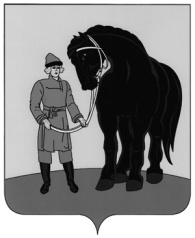                              СОВЕТ ГАВРИЛОВО-ПОСАДСКОГО МУНИЦИПАЛЬНОГО РАЙОНА ИВАНОВСКОЙ ОБЛАСТИР Е Ш Е Н И Е                 Принято 25 декабря 2018 года О внесении изменений в решение Совета Гаврилово-Посадского муниципального района от 29.11.2017 №171 «О бюджете  Гаврилово-Посадского муниципального района на  2018 год и на плановый период 2019 и 2020 годов» (в редакции от 18.01.2018 №179, от 30.05.2018 №190, от 28.08.2018 №193)В соответствии с Уставом Гаврилово-Посадского муниципального района,  Положением о бюджетном процессе в Гаврилово-Посадском муниципальном районе и в целях регулирования бюджетных правоотношений, Совет Гаврилово-Посадского муниципального района 
р е ш и л:	1. Внести изменения в решение Совета Гаврилово-Посадского муниципального района от 29.11.2017 № 171 «О бюджете Гаврилово-Посадского муниципального района на 2018 год и на плановый период 2019 и 2020 годов»:           В подпункте 1.1. пункта 1:- в абзаце первом цифры «261456759,45» заменить цифрами «262691068,04»,- в абзаце втором цифры «265330425,73» заменить цифрами «262691068,04»,- в абзаце третьем цифры «3873666,28» заменить цифрами «0,00».В подпункте 1.2. пункта 1:- в абзаце первом цифры «206953825,92» заменить цифрами «125387572,92»,- в абзаце втором цифры «206953825,92» заменить цифрами «125387572,92»,В подпункте 1.3. пункта 1:- в абзаце первом цифры «204207436,92» заменить цифрами «122641183,92»,- в абзаце втором цифры «204207436,92» заменить цифрами «122641183,92».	В абзаце третьем пункта 3 по строке «на 2018 год» цифры «204814978,82» заменить цифрами «204460719,63», по строке «на 2019 год» цифры «156163182,50» заменить цифрами «74596929,50», по строке «на 2020 год» цифры «153354593,50» заменить цифрами «71788340,50».В абзаце четвертом пункта 3 по строке «на 2018 год» цифры «0,00» заменить цифрами «40981,20».В абзаце четвертом подпункта 7.2 по строке «на 2018 год» цифры «5569603,72» заменить цифрами «6142033,22». В абзаце втором пункта 8 по строке «на 2018 год» цифры «6832007» заменить цифрами «8979157,68». 	2. Внести изменения  в приложения 2, 3, 4, 6, 7, 8, 9, 10 изложив в новой редакции согласно приложениям 1 - 8 к настоящему   решению.3. Опубликовать    настоящее     решение   в    сборнике    «Вестник Гаврилово-Посадского муниципального района» и разместить на официальном  сайте Гаврилово-Посадского муниципального района.4. Настоящее решение вступает в силу со дня  официального опубликования. Глава Гаврилово-Посадского муниципального района 						     В.Ю. ЛаптевПредседатель Совета Гаврилово-Посадского муниципального района                                         С.С. Суховг. Гаврилов Посад28 декабря 2018 года№ 218    Приложение 1 к решению 
Совета Гаврилово-Посадского муниципального районаот 28.12.2018 года № 218Приложение 2 к решению Совета Гаврилово-Посадского муниципального районаот 29.11.2017 года № 171 (в редакции от 18.01.2018 № 179, от 30.05.2018 №190, от 28.08.2018 № 193)Доходы бюджета Гаврилово-Посадского муниципального района по кодам классификации доходов на 2018 год и на плановый период2019 и 2020 годовПриложение 2 к решению 
Совета Гаврилово-Посадского муниципального районаот 28.12.2018 года № 218Приложение  3 к решению 
Совета Гаврилово-Посадского муниципального районаот 29.11.2017 года № 171Перечень главных администраторов доходов бюджета Гаврилово-Посадского муниципального района, закрепляемые за ними виды (подвиды) доходов бюджета на 2018 год и на плановый период 2019 и 2020 годовПриложение 3 к решению 
Совета Гаврилово-Посадского муниципального районаот 28.12.2018 года № 218Приложение  4  к решению 
Совета Гаврилово-Посадского муниципального районаот 29.11.2017 года № 171(в редакции от 18.01.2018 № 179, от 30.05.2018 №190, от 28.08.2018 №193)Источники внутреннего финансирования дефицита бюджета Гаврилово-Посадского муниципального района на 2018 год и на плановый период 2019 и 2020 годовПриложение 4 к решению 
Совета Гаврилово-Посадского муниципального районаот 28.12.2018 года № 218Приложение  6  к решению Совета Гаврилово-Посадского муниципального районаот 29.11.2017 года № 171(в редакции от 18.01.2018 № 179, от 30.05.2018 №190, от 28.08.2018 №193)Распределение бюджетных ассигнований по целевым статьям(муниципальным программам Гаврилово-Посадского муниципального района и не включенным в муниципальные программы Гаврилово-Посадского муниципального района направлениям деятельности органов местного самоуправления  Гаврилово-Посадского муниципального района), группам видов расходов классификации расходов бюджета муниципального района на 2018 годПриложение 5 к решению 
Совета Гаврилово-Посадского муниципального районаот 28.12.2018 года № 218Приложение  7  к решению Совета Гаврилово-Посадского муниципального районаот 29.11.2017 года № 171(в редакции от 18.01.2018 № 179, от 30.05.2018 №190)Распределение бюджетных ассигнований по целевым статьям (муниципальным программам Гаврилово-Посадского муниципального района и не включенным в муниципальные программы Гаврилово-Посадского муниципального района направлениям деятельности органов местного самоуправления  Гаврилово-Посадского муниципального района), группам видов расходов классификации расходов бюджета муниципального района  на плановый период 2019 и 2020 годовПриложение 6 к решению 
Совета Гаврилово-Посадского муниципального районаот 28.12.2018 года № 218Приложение  8  к решению Совета Гаврилово-Посадского муниципального районаот 29.11.2017 года № 171(в редакции от 18.01.2018 № 179, от 30.05.2018 №190, от 28.08.2018 №193)Ведомственная структура расходов бюджета Гаврилово-Посадского муниципального района на 2018 годПриложение 7 к решению 
Совета Гаврилово-Посадского муниципального районаот 28.12.2018 года № 218Приложение  9 к решению 
Совета Гаврилово-Посадского муниципального районаот 29.11.2017 года № 171(в редакции от 18.01.2018 № 179, от 30.05.2018 №190)Ведомственная структура расходов бюджета Гаврилово-Посадского муниципального района на плановый период 2019 и 2020 годовПриложение 8 к решению 
Совета Гаврилово-Посадского муниципального районаот 28.12.2018 года № 218Приложение  10  к решению Совета Гаврилово-Посадского муниципального района    от 29.11.2017 года № 171(в редакции от 28.08.2018 №193)Распределение межбюджетных трансфертов бюджетам городских и сельских поселений Гаврилово-Посадского муниципального района на 2018 год и на плановый период 2019 и 2020 годовТаблица 1Распределение иных межбюджетных трансфертов бюджетам сельских поселений Гаврилово-Посадского муниципального района на осуществление переданных сельским поселениям полномочий муниципального района по организации в границах сельского поселения электро-, тепло-, газо- и водоснабжения населения, водоотведения, снабжения населения топливом в пределах полномочий, установленных законодательством Российской Федерации на 2018 год и на плановый период 2019 и 2020 годовТаблица 2Распределение иных межбюджетных трансфертов бюджетамсельских поселений Гаврилово-Посадского муниципального района на осуществление переданных сельским поселениям полномочий муниципального района по дорожной деятельности в отношении автомобильных дорог местного значения в границах населенных пунктов поселения и обеспечению безопасности дорожного движения на них, включая создание и обеспечение функционирования парковок (парковочных мест), муниципальному контролю за сохранностью автомобильных дорог местного значения в границах населенных пунктов поселения, и иным полномочиям в области использования автомобильных дорог и осуществлению дорожной деятельности в соответствии с законодательством Российской Федерации 
на 2018 год и на плановый период 2019 и 2020 годовТаблица 3Распределение иных межбюджетных трансфертов бюджетам сельских поселений Гаврилово-Посадского муниципального района на осуществление переданных сельским поселениям полномочий муниципального района по обеспечению проживающих в сельском поселении и нуждающихся в жилых помещениях малоимущих граждан жилыми помещениями, организации строительства и содержанию муниципального жилищного фонда, созданию условий для жилищного строительства, муниципальному жилищному контролю, а также иных полномочий органов местного самоуправления в соответствии с жилищным законодательством на 2018 год и на плановый период 2019 и 2020 годовТаблица 4Распределение иных межбюджетных трансфертов бюджетамсельских поселений Гаврилово-Посадского муниципального района на осуществление переданных сельским поселениям полномочий муниципального района по участию в предупреждении и ликвидации последствий чрезвычайных ситуаций в границах сельского поселения на 2018 год и на плановый период 2019 и 2020 годов Таблица 5Распределение иных межбюджетных трансфертов бюджетамсельских поселений Гаврилово-Посадского муниципального района на осуществление переданных сельским поселениям полномочий муниципального района по организации библиотечного обслуживания населения, комплектованию и обеспечению сохранности библиотечных фондов библиотек сельского поселения на 2018 год и на плановый период 2019 и 2020 годовТаблица 6Распределение иных межбюджетных трансфертов бюджетамсельских поселений Гаврилово-Посадского муниципального района на осуществление переданных сельским поселениям полномочий муниципального района по созданию условий для массового отдыха жителей поселения и организации обустройства мест массового отдыха населения, включая обеспечение свободного доступа граждан к водным объектам общего пользования и их береговым полосам на 2018 год и на плановый период 2019 и 2020 годовТаблица 7Распределение иных межбюджетных трансфертов бюджетамсельских поселений Гаврилово-Посадского муниципального района на осуществление переданных сельским поселениям полномочий муниципального района по организации мероприятий по обеспечению безопасности людей на водных объектах, охране их жизни и здоровья на 2018 год и на плановый период 2019 и 2020 годовТаблица 8Распределение иных межбюджетных трансфертов бюджетамсельских поселений Гаврилово-Посадского муниципального района на осуществление переданных сельским поселениям полномочий муниципального района по информированию населения об ограничениях использования водных объектов и осуществление в пределах, установленных водным законодательством Российской Федерации, полномочий собственника водных объектовна 2018 год и на плановый период 2019 и 2020 годовТаблица 9Распределение иных межбюджетных трансфертов бюджетамсельских поселений Гаврилово-Посадского муниципального района на осуществление переданных сельским поселениям полномочий муниципального района по участию в организации деятельности по сбору (в том числе раздельному сбору) и транспортированию твердых коммунальных отходов на 2018 год и на плановый период 2019 и 2020 годовТаблица 10Распределение иных межбюджетных трансфертов бюджетамсельских поселений Гаврилово-Посадского муниципального района на осуществление переданных сельским поселениям полномочий муниципального района по организации ритуальных услуг и содержанию мест захоронения на 2018 год и на плановый период 2019 и 2020 годов                     Таблица  11Распределение субсидий бюджетам городских и сельских поселений Гаврилово-Посадского муниципального района на софинансирование расходов, связанных с поэтапным доведением средней заработной платы работникам культуры муниципальных учреждений культуры Гаврилово-Посадского муниципального района до средней заработной платы в Ивановской области на 2018 год                    Таблица  12Распределение субвенций бюджетам городских и сельских поселений Гаврилово-Посадского муниципального района на осуществление полномочий по составлению (изменению) списков кандидатов в присяжные заседатели федеральных судов общей юрисдикции 
в Российской Федерации на 2018 год и на плановый период 2019 и 2020 годовКод  классификации доходов бюджетов Российской ФедерацииНаименование доходовСумма, руб.Сумма, руб.Сумма, руб.Код  классификации доходов бюджетов Российской ФедерацииНаименование доходов2018 год2019 год2020 год12345000 1 00 00000 00 0000 000НАЛОГОВЫЕ И НЕНАЛОГОВЫЕ ДОХОДЫ58250475,6650790643,4250852843,420001 01 00000 00 0000 000НАЛОГИ НА ПРИБЫЛЬ, ДОХОДЫ39127624,8936352500,0036362500,00000 1 01 02000 01 0000 110Налог на доходы физических лиц39127624,8936352500,0036362500,00182 1 01 02010 01 0000 110Налог на доходы физических лиц с доходов, источником которых является налоговый агент, за исключением доходов, в отношении которых исчисление и уплата налога осуществляются  в соответствии со статьями 227, 227.1, и 228 Налогового кодекса Российской Федерации38635508,8935800000,0035800000,00182 1 0102020 01 0000 110Налог на доходы физических лиц, полученных от осуществления деятельности физическими лицами, зарегистрированными в качестве индивидуальных предпринимателей, нотариусов, занимающихся частной практикой, адвокатов, учредивших адвокатские кабинеты, и других лиц, занимающихся частной практикой, в соответствии со статьей 227 Налогового кодекса Российской Федерации149500,00202500,00202500,00182 1 01 02030 01 0000 110Налог на доходы физических лиц с доходов, полученных физическими лицами в соответствии со статьей 228 Налогового Кодекса Российской Федерации162000,00160000,00170000,00182 1 01 02040 01 0000 110Налог на доходы физических лиц в виде фиксированных авансовых платежей с доходов, полученных физическими лицами, являющимися иностранными гражданами, осуществляющими трудовую деятельность по найму у физических лиц на основании патента в соответствии со статьей 227.1 Налогового кодекса Российской Федерации180616,00190000,00190000,00000 1 03 00000 00 0000 000НАЛОГИ  НА ТОВАРЫ (РАБОТЫ, УСЛУГИ), РЕАЛИЗУЕМЫЕ НА ТЕРРИТОРИИ РОССИЙСКОЙ ФЕДЕРАЦИИ5451155,814823861,424823861,42000 1 03 02000 01 0000 110Акцизы по подакцизным товарам (продукции), производимым на территории Российской Федерации5451155,814823861,424823861,42100 1 03 02230 01 0000 110Доходы от уплаты акцизов на дизельное топливо, подлежащие распределению между бюджетами субъектов Российской Федерации и местными бюджетами с учетом установленных дифференцированных нормативов отчислений в местные бюджеты2373489,721711595,941711595,94100 1 03 02240 01 0000 110Доходы от уплаты акцизов на моторные масла для дизельных и (или) карбюраторных (инжекторных) двигателей, подлежащие распределению между бюджетами субъектов Российской Федерации и местными бюджетами с учетом установленных дифференцированных нормативов отчислений в местные бюджеты21558,9826002,0326002,03100 1 03 02250 01 0000 110Доходы от уплаты акцизов на автомобильный бензин, подлежащие распределению между бюджетами субъектов Российской Федерации и местными бюджетами с учетом установленных дифференцированных нормативов отчислений в местные бюджеты3582194,793735865,923735865,92100 1 03 02260 01 0000 110Доходы от уплаты акцизов на прямогонный бензин, подлежащие распределению между бюджетами субъектов Российской Федерации и местными бюджетами с учетом установленных дифференцированных нормативов отчислений в местные бюджеты-526087,68-649602,47-649602,47000 1 05 00000 00 0000 000НАЛОГИ НА СОВОКУПНЫЙ ДОХОД5633127,214745000,004795000,00182 1 05 02010 02 0000 110Единый налог на вмененный доход для отдельных видов деятельности2473309,003200000,003250000,00182 1 05 03010 01 0000 110Единый сельскохозяйственный налог3071329,211500000,001500000,00182 1 05 04020 02 0000 110Налог, взимаемый в связи с применением патентной системы налогообложения, зачисляемый в бюджеты муниципальных районов88489,0045000,0045000,00000 1 07 00000 00 0000 000НАЛОГИ, СБОРЫ И РЕГУЛЯРНЫЕ ПЛАТЕЖИ ЗА ПОЛЬЗОВАНИЕ ПРИРОДНЫМИ РЕСУРСАМИ604017,00120000,00120000,00182 1 07 01020 01 0000 110Налог на добычу общераспространенных полезных ископаемых 604017,00120000,00120000,00000 1 08 00000 00 0000 000ГОСУДАРСТВЕН-НАЯ ПОШЛИНА 1250000,001000000,001000000,00182 1 08 03010 01 0000 110Государственная пошлина по делам, рассматриваемым в судах общей юрисдикции, мировыми судьями (за исключением Верховного Суда Российской Федерации)1250000,001000000,001000000,00000 1 09 00000 00 0000 000ЗАДОЛЖЕННОСТЬ И ПЕРЕРАСЧЕТЫ ПО ОТМЕНЕННЫМ НАЛОГАМ, СБОРАМ И ИНЫМ ОБЯЗАТЕЛЬНЫМ ПЛАТЕЖАМ265,000,000,00182 1 09 01030 05 0000 000Налог на прибыль организаций, зачислявшийся до 1 января 2005 года в местные бюджеты, мобилизуемый на территориях муниципальных районов240,000,000,00182 1 09 06010 02 0000 110Налог с продаж25,000,000,00000 1  11 00000 00 0000 000ДОХОДЫ ОТ ИСПОЛЬЗОВАНИЯ ИМУЩЕСТВА, НАХОДЯЩЕГОСЯ В ГОСУДАРСТВЕН-НОЙ И МУНИЦИ-ПАЛЬНОЙ СОБСТВЕННОСТИ2508488,00939882,00939882,00302 1 11 01050 05 0000 120Доходы в виде прибыли, приходящейся на доли в уставных (складочных) капиталах хозяйственных товариществ и обществ, или дивидендов по акциям, принадлежащим муниципальным районам3582,003582,003582,00166 1 11 05013 05 0000 120Доходы, получаемые в виде арендной платы за земельные участки, государственная собственность на которые не разграничена и которые расположены в границах сельских поселений и межселенных территорий муниципальных районов, а так же средства  от продажи права на заключение договоров аренды указанных земельных участков631000,00220000,00220000,00166 1 11 05013 13 0000 120Доходы, получаемые в виде арендной платы за земельные участки, государственная собственность на которые не разграничена и которые расположены в границах городских поселений, а также средства от продажи права на заключение договоров аренды указанных земельных участков1390000,00480000,00480000,00167 1 11 05035 05 0000 120Доходы от сдачи в аренду имущества, находящегося в оперативном управлении органов управления муниципальных районов и созданных ими учреждений (за исключением имущества муниципальных бюджетных и  автономных учреждений)483506,00228300,00228300,00167 1 11 07015 05 0000 120Доходы от перечисления части прибыли, остающейся после уплаты налогов и иных обязательных платежей муниципальных унитарных предприятий, созданных муниципальными районами400,008000,008000,00000 1 12 00000 00 0000 120ПЛАТЕЖИ ПРИ ПОЛЬЗОВАНИИ ПРИРОДНЫМИ РЕСУРСАМИ16091,0043400,0045600,00048 1 12 01010 01 0000 120Плата за выбросы загрязняющих веществ в атмосферный воздух стационарными объектами5188,004300,004500,00048 1 12 01030 01 0000 120Плата за сбросы загрязняющих веществ в водные объекты359,003800,004000,00048 1 12 01041 01 0000 120Плата за размещение отходов производства10544,0035300,0037100,00000 1 13 00000 00 0000 130ДОХОДЫ ОТ ОКАЗАНИЯ ПЛАТНЫХ УСЛУГ (РАБОТ) И КОМПЕНСАЦИИ ЗАТРАТ ГОСУДАРСТВА2743705,002203000,002203000,00073 1 13 01995 05 0000 130Прочие доходы от оказания платных услуг (работ) получателями средств бюджетов муниципальных районов2486900,002200000,002200000,00846 1 13 01995 05 0000 130Прочие доходы от оказания платных услуг (работ) получателями средств бюджетов муниципальных районов10000,003000,003000,00073 1 13 02995 05 0000 130Прочие доходы от компенсации затрат бюджетов муниципальных районов163813,000,000,00166 1 13 02995 05 0000 130Прочие доходы от компенсации затрат бюджетов муниципальных районов11188,000,000,00167 1 13 02995 05 0000 130Прочие доходы от компенсации затрат бюджетов муниципальных районов71804,000,000,00000 1 14 00000 00 0000 000ДОХОДЫ ОТ ПРОДАЖИ МАТЕРИАЛЬНЫХ И НЕМАТЕРИАЛЬ-НЫХ АКТИВОВ535401,75200000,00200000,00166 1 14 06013 05 0000 430Доходы от продажи земельных участков, государственная собственность на которые не разграничена и которые расположены в границах сельских поселений и межселенных территорий муниципальных районов214574,0080000,0080000,00166 1 14 06013 13 0000430Доходы от продажи земельных участков, государственная собственность на которые не разграничена и которые расположены в границах поселений320827,75120000,00120000,000001 16 00000 00 0000 000ШТРАФЫ, САНКЦИИ, ВОЗМЕЩЕНИЕ УЩЕРБА365600,00349000,00349000,00182 1 16 03010 01 0000 140Денежные взыскания (штрафы) за нарушение законодательства о налогах и сборах, предусмотренные статьями 116, 118, 119.1 пунктами 1 и 2 статьи 120, статьями 125, 126, 128, 129, 129.1, 132, 133, 134, 135, 135.1 Налогового кодекса  Российской Федерации18000,0030000,0030000,00182 1 16 03030 01 0000 140Денежные взыскания (штрафы) за административные правонарушения в области налогов и сборов, предусмотренные Кодексом Российской Федерации об административных правонарушениях1300,0010000,0010000,00188 1 16 08010 01 6000 140Денежные взыскания (штрафы)  за административные правонарушения в области государственного регулирования производства и оборота этилового спирта15000,003000,003000,00188 1 16 21050 05 6000 140Денежные взыскания (штрафы) и иные суммы, взыскиваемые с лиц, виновных в совершении преступлений, и в возмещение ущерба имуществу, зачисляемые в бюджеты муниципальных районов20000,009000,009000,00141 1 16 28000 01 0000 140Денежные взыскания (штрафы) за нарушение законодательства в области обеспечения санитарно-эпидемиологического благополучия человека и законодательства в сфере защиты прав потребителей0,001000,001000,00188 1 16 28000 01 6000 140Денежные взыскания (штрафы) за нарушение законодательства в области обеспечения санитарно-эпидемиологического благополучия человека и законодательства в сфере защиты прав потребителей22000,000,000,00188 1 16 43000 01 6000 140Денежные взыскания (штрафы) за нарушение законодательства Российской Федерации об административных правонарушениях, предусмотренные статьей 20.25 Кодекса Российской Федерации об административных правонарушениях2000,003000,003000,00010 1 16 90050 05 0000 140Прочие поступления от денежных взысканий (штрафов) и иных сумм в возмещение ущерба, зачисляемые в бюджеты муниципальных  районов3600,0010000,0010000,00092 1 16 90050 05 0000 140Прочие поступления от денежных взысканий (штрафов) и иных сумм в возмещение ущерба, зачисляемые в бюджеты муниципальных  районов2000,000,000,00188 1 16 90050 05 6000 140Прочие поступления от денежных взысканий (штрафов) и иных сумм в возмещение ущерба, зачисляемые в бюджеты муниципальных  районов243000,00250000,00250000,00302 1 16 90050 05 0000 140Прочие поступления от денежных взысканий (штрафов) и иных сумм в возмещение ущерба, зачисляемые в бюджеты муниципальных  районов38700,0030000,0030000,00000 1 17 00000 00 0000 000ПРОЧИЕ НЕНАЛОГОВЫЕ ДОХОДЫ 15000,0014000,0014000,00846 1 17 05050 05 0000 180Прочие неналоговые доходы бюджетов муниципальных районов7000,0014000,0014000,00166 1 17 05050 05 0000 180Прочие неналоговые доходы бюджетов муниципальных районов8000,000,000,00000 2 00 00000 00 0000 000БЕЗВОЗМЕЗДНЫЕ ПОСТУПЛЕНИЯ204440592,3874596929,5071788340,50000 2 02 00000 00 0000 000БЕЗВОЗМЕЗДНЫЕ ПОСТУПЛЕНИЯ ОТ ДРУГИХ БЮДЖЕТОВ БЮДЖЕТНОЙ СИСТЕМЫ РОССИЙСКОЙ ФЕДЕРАЦИИ204460719,6374596929,5071788340,50000 2 02 10000 00 0000 151Дотации бюджетам бюджетной системы Российской Федерации89823628,0069484800,0069713900,00092 2 02 15001 05 0000 151Дотации бюджетам муниципальных районов на выравнивание уровня бюджетной обеспеченности76285500,0069484800,0069713900,00092 2 02 15002 05 0000 151Дотации бюджетам муниципальных районов на поддержку мер по обеспечению сбалансированности бюджетов13538128,000,000,00092 2 02 20000 00 0000 151Субсидии бюджетам бюджетной системы Российской Федерации (межбюджетные субсидии)22332112,32348637,00348637,00092 2 02 20077 05 0000 151Субсидии бюджетам муниципальных районов на софинансирование капитальных вложений в объекты муниципальной собственности1519650,000,000,00092 2 02 2546705 0000 151Субсидии бюджетам муниципальных районов на обеспечение развития и укрепления материально-технической базы домов культуры в населенных пунктах с числом жителей до 50 тысяч человек2808602,000,000,00092 2 02 25497 05 0000 151Субсидии бюджетам муниципальных районов на реализацию мероприятий по обеспечению жильем молодых семей1488185,100,000,00092 2 02 25519 05 0000 151Субсидия бюджетам муниципальных районов на поддержку отрасли культуры2082,002137,002137,00092 2 02 29999 05 0000 151Прочие субсидии бюджетам муниципальных районов16513593,22346500,00346500,00092 2 02 30000 00 0000 151Субвенции бюджетам субъектов Российской Федерации 92263998,114763492,501725803,50092 2 02 30024 05 0000 151Субвенции бюджетам муниципальных районов на выполнение передаваемых полномочий субъектов Российской Федерации2030727,451724700,501724700,50092 2 02 35082 05 0000 151Субвенции бюджетам муниципальных районов на предоставление жилых помещений детям-сиротам и детям, оставшимися без попечения родителей, лицам из их числа по договорам найма специализированных жилых помещений1012704,003038112,000,00092 2 02 35120 05 0000 151Субвенции бюджетам муниципальных районов на осуществление полномочий по составлению (изменению) списков кандидатов в присяжные заседатели федеральных судов общей юрисдикции в Российской Федерации10704,00680,001103,00092 2 02 39999 05 0000 151Прочие субвенции бюджетам муниципальных районов89209862,660,000,00000 2 02 40000 00 0000 151Иные межбюджетные трансферты40981,200,000,00092 2 02 40015 05 0000 151Межбюджетные трансферты, передаваемые бюджетам муниципальных районов из бюджетов поселений на осуществление части полномочий по решению вопросов местного значения в соответствии с заключенными соглашениями40981,200,000,00000 2 19 00000 00 0000 000Возврат остатков  субсидий, субвенций и иных межбюджетных трансфертов, имеющих целевое назначение прошлых лет-20127,250,000,00092 2 19 60010 05 0000 151Возврат прочих остатков субсидий, субвенций и иных межбюджетных трансфертов, имеющих целевое назначение, прошлых лет из бюджетов муниципальных районов-20127,250,000,00ВСЕГО:ВСЕГО:262691068,04125387572,92122641183,92Код классификации доходов бюджетов Российской Федерации, код главного администратора доходовНаименование Код классификации доходов бюджетов Российской Федерации, код главного администратора доходовНаименование Код классификации доходов бюджетов Российской Федерации, код главного администратора доходовНаименование Код классификации доходов бюджетов Российской Федерации, код главного администратора доходовНаименование 12010Департамент сельского хозяйства и продовольствия Ивановской области010 1 16 90050 05 0000 140Прочие поступления от денежных взысканий (штрафов) и иных сумм в возмещение ущерба, зачисляемые в бюджеты муниципальных  районов048Управление Федеральной службы по надзору в сфере природопользования (Росприроднадзора) по Ивановской области048 1 12 01010 01 0000 120Плата за выбросы загрязняющих веществ в атмосферный воздух стационарными объектами048 1 12 01030 01 0000 120Плата за сбросы загрязняющих веществ в водные объекты048 1 12 01041 01 0000 120Плата за размещение отходов производства и потребления073Отдел образования администрации Гаврилово-Посадского  муниципального района073 1 13 01995 05 0000 130Прочие доходы от оказания платных услуг (работ) получателями средств бюджетов муниципальных районов073 1 13 02995 05 0000 130Прочие доходы от компенсации затрат бюджетов муниципальных районов073 1 17 01050 05 0000180Невыясненные поступления, зачисляемые в бюджеты муниципальных районов092Финансовое управление администрации Гаврилово-Посадского муниципального района092 1 13 02995 05 0000 130Прочие доходы от компенсации затрат бюджетов муниципальных районов092 1 16 90050 05 0000 140Прочие поступления от денежных взысканий (штрафов) и иных сумм в возмещение ущерба, зачисляемые в бюджеты муниципальных районов092 1 17 01050 05 0000 180                                                                                                                                                                                                                                                                                                                                                                                                                                                                                                                                                                                                                                                                                                                                                                                                                                                                                                                                                                                                                                                                                                                                                                                                                                                                                                                                                                                                                                                                                                                                                                                                                                                                                                                                                                                                                                                                                                                                                                                                                                                                                                                                                                                                                                                                                                                                                                                                                                                                                                                                                                                                                                                                                                                                                                                                                                                                                                                                                                                                                                                                                                                                                                                                                                                                                                                                                                                                                                                                                                                                                                                                                                                                                                                                                                                                                                                                                                                                                                                                                                                                                                                                                                                                                                                                                                                                                                                                                                                                                                                                                                                                                                                                                                                                                                                                                                                                                                                                                                                                                                                                                                                                                                                                                                                                                                                                                                                                                                                                                                                                                                                                                                                                                                                                                                                                                                                                                                                                                                                                                                                                                                                                                                                                                                                                                                                                                                                                                                                                                                                                                                                                                                                                                                                                                                                                                                                                                                                                                                                                                                                                                                                                                                                                                                                                                                                                                                                                                                                                                                                                                                                                                                                                                                                                                                                                                                                                                                                                                                                                                                                                                                                                                                                                                                                                                                                                                                                                                                                                                                                                                                                                                                                                                                                                                                                                                                                                                                                                                                                                                                                                                                                                                                                                                                                                                                                                                                                                                                                                                                                                                                                                                                                                                                                                                                                                                                                                                                                                                                                                                                                                                                                                                                                                                                                                                                                                                                                                                                                                                                                                                                                                                                                                                                                                                                                                                                                                                                                                                                                                                                                                                                                                                                                                                                                                                                                                                                                                                                                                                                                                                                                                                                                                                                                                                                                                                                                                                                                                                                                                                                                                                                                                                                                                                                                                                                                                                                                                                                                                                                                                                                                                                                                                                                                                                                                                                                                                                                                                                                                                                                                                                                                                                                                                                                                                                                                                                                                                                                                                                                                                                                                                                                                                                                                                                                                                                                                                                                                                                                                                                                                                                                                                                                                                                                                                                                                                                                                                                                                                                                                                                                                                                                                                                                                                                                                                                                                                                                                                                                                                                                                                                                                                                                                                                                                                                                                                                                                                                                                                                                                                                                                                                                                                                                                                                                                                                                                                                                                                                                                                                                                                                                                                                                                                                                                                                                                                                                                                                                                                                                                                                                                                                                                                                                                                                                                                                                                                                                                                                                                                                                                                                                                                                                                                                                                                                                                                                                                                                                                                                                                                                                                                                                                                                                                                                                                                                                                                                                                                                                                                                                                                                                                                                                                                                                                                                                                                                                                                                                                                                                                                                                                                                                                                                                                                                                                                                                                                                                                                                                                                                                                                                                                                                                                                                                                                                                                                                                                                                                                                                                                                                                                                                                                                                                                                                                                                                                                                                                                                                                                                                                                                                                                                                                                                                                                                                                                                                                                                                                                                                                                                                                                                                                                                                                                                                                                                                                                                                                                                                                                                                                                                                                                                                                                                                                                                                                                                                                                                                                                                                                                                                                                                                                                                                                                                                                                                                                                                                                                                                                                                                                                                                                                                                                                                                                                                                                                                                                                                                                                                                                                                                                                                                                                                                                                                                                                                                                                                                                                                                                                                                                                                                                                                                                                                                                                                                                                                                                                                                                                                                                                                                                                                                                                                                                                                                                                                                                                                                                                                                                                                                                                                                                                                                                                                                                                                                                                                                                                                                                                                                                                                                                                                                                                                                                                                                                                                                                                                                                                                                                                                                                                                                                                                                                                                                                                                                                                                                                                                                                                                                                                                                                                                                                                                                                                                                                                                                                                                                                                                                                                                                                                                                                                                                                                                                                                                                                                                                                                                                                                                                                                                                                                                                                                                                                                                                                                                                                                                                                                                                                                                                                                                                                                                                                                                                                                                                                                                                                                                                                                                                                                                                                                                                                                                                                                                                                                                                                                                                                                                                                                                                                                                                                                                                                                                                                                                                                                                                                                                                                                                                                                                                                                                                                                                                                                                                                                                                                                                                                                                                                                                                                                                                                                                                                                                                                                                                                                                                                                                                                                                                                                                                                                                                                                                                                                                                                                                                                                                                                                                                                                                                                                                                                                                                                                                                                                                                                                                                                                                                                                                                                                                                                                                                                                                                                                                                                                                                                                                                                                                                                                                                                                                                                                                                                                                                                                                                                                                                                                                                                                                                                                                                                                                                                                                                                                                                                                                                                                                                                                                                                                                                                                                                                                                                                                                                                                                                                                                                                                                                                                                                                                                                                                                                                                                                                                                                                                                                                                                                                                                                                                                                                                                                                                                                                                                                                                                                                                                                                                                                                                                                                                                                                                                                                                                                                                                                                                                                                                                                                                                                                                                                                                                                                                                                                                                                                                                                                                                                                                                                                                                                                                                                                                                                                                                                                                                                                                                                                                                                                                                                                                                                                                                                                                                                                                                                                                                                                                                                                                                                                                                                                                                                                                                                                                                                                                                                                                                                                                                                                                                                                                                                                                                                                                                                                                                                                                                                                                                                                                                                                                                                                                                                                                                                                                                                                                                                                                                                                                                                                                                                                                                                                                                                                                                                                                                                                                                                                                                                                                                                                                                                                                                                                                                                                                                                                                                                                                                                                                                                                                                                                                                                                                                                                                                                                                                                                                                                                                                                                                                                                                                                                                                                                                                                                                                                                                                                                                                                                                                                                                                                                                                                                                                                                                                                                                                                                                                                                                                                                                                                                                                                                                                                                                                                                                                                                                                                                                                                                                                                                                                                                                                                                                                                                                                                                                                                                                                                                                                                                                                                                                                                                                                                                                                                                                                                                                                                                                                                                                                                                                                                                                                                                                                                                                                                                                                                                                                                                                                                                                                                                                                                                                                                                                                                                                                                                                                                                                                                                                                                                                                                                                                                                                                                                                                                                                                                                                                                                                                                                                                                                                                                                                                                                                                                                                                                                                                                                                                                                                                                                                                                                                                                                                                                                                                                                                                                                                                                                                                                                                                                                                                                                                                                                                                                                                                                                                                                                                                                                                                                                                                                                                                                                                                                                                                                                                                                                                                                                                                                                                                                                                                                                                                                                                                                                                                                                                                                                                                                                                                                                                                                                                                                                                                                                                                                                                                                                                                                                                                                                                                                                                                                                                                                                                                                                                                                                                                                                                                                                                                                                                                                                                                                                                                                                                                                                                                                                                                                                                                                                                                                                                                                                                                                                                                                                                                                                                                                                                                                                                                                                                                                                                                                                                                                                                                                                                                                                                                                                                                                                                                                                                                                                                                                                                                                                                                                                                                                                                                                                                                                                                                                                                                                                                                                                                                                                                                                                                                                                                                                                                                                                                                                                                                                                                                                                                                                                                                                                                                                                                                                                                                                                                                                                                                                                                                                                                                                                                                                                                                                                                                                                                                                                                                                                                                                                                                                                                                                                                                                                                                                                                                                                                                                                                                                                                                                                                                                                                                                                                                                                                                                                                                                                                                                                                                                                                                                                                                                                                                                                                                                                                                                                                                                                                                                                                                                                                                                                                                                                                                                                                                                                                                                                                                                                                                                                                                                                                                                                                                                                                                                                                                                                                                                                                                                                                                                                                                                                                                                                                                                                                                                                                                                                                                                                                                                                                                                                                                                                                                                                                                                                                                                                                                                                                                                                                                                                                                                                                                                                                                                                                                                                                                                                                                                                                                                                                                                                                                                                                                                                                                                                                                                                                                                                                                                                                                                                                                                                                                                                                                                                                                                                                                                                                                                                                                                                                                                                                                                                                                                                                                                                                                                                                                                                                                                                                                                                                                                                                                                                                                                                                                                                                                                                                                                                                                                                                                                                                                                                                                                                                                                                                                                                                                                                                                                                                                                                                                                                                                                                                                                                                                                                                                                                                                                                                                                                                                                                                                                                                                                                                                                                                                                                                                                                                                                                                                                                                                                                                                                                                                                                                                                                                                                                                                                                                                                                                                                                                                                                                                                                                                                                                                                                                                                                                                                                                                                                                                                                                                                                                                                                                                                                                                                                                                                                                                                                                                                                                                                                                                                                                                                                                                                                                                                                                                                                                                                                                                                                                                                                                                                                                                                                                                                                                                                                                                                                                                                                                                                                                                                                                                                                                                                                                                                                                                                                                                                                                                                                                                                                                                                                                                                                                                                                                                                                                                                                                                                                                                                                                                                                                                                                                                                                                                                                                                                                                                                                                                                                                                                                                                                                                                                                                                                                                                                                                                                                                                                                                                                                                                                                                                                                                                                                                                                                                                                                                                                                                                                                                                                                                                                                                                                                                                                                                                                                                                                                                                                                                                                                                                                                                                                                                                                                                                                                                                                                                                                                                                                                                                                                                                                                                                                                                                                                                                                                                                                                                                                                                                                                                                                                                                                                                                                                                                                                                                                                                                                                                                                                                                                                                                                                                                                                                                                                                                                                                                                                                                                                                                                                                                                                                                                                                                                                                                                                                                                                                                                                                                                                                                                                                                                                                                                                                                                                                                                                                                                                                                                                                                                                                                                                                                                                                                                                                                                                                                                                                                                                                                                                                                                                                                                                                                                                                                                                                                                                                                                                                                                                                                                                                                                                                                                                                                                                                                                                                                                                                                                                                                                                                                                                                                                                                                                                                                                                                                                                                                                                                                                                                                                                                                                                                                                                                                                                                                                                                                                                                                                                                                                                                                                                                                                                                                                       Невыясненные поступления, зачисляемые в бюджеты муниципальных районов092 1 17 05050 05 0000 180Прочие неналоговые доходы бюджетов муниципальных районов092 2 02 15001 05 0000 151Дотации бюджетам муниципальных районов на выравнивание уровня бюджетной обеспеченности092 2 02 15002 05 0000 151Дотации бюджетам муниципальных районов на поддержку мер по обеспечению сбалансированности бюджетов092 2 02 20051 05 0000 151Субсидии бюджетам муниципальных районов на реализацию федеральных целевых программ092 2 02 20077 05 0000 151Субсидии бюджетам муниципальных районов на софинансирование капитальных вложений в объекты муниципальной собственности092 2 02 25467 05 0000 151Субсидии бюджетам муниципальных районов на обеспечение развития и укрепления материально-технической базы домов культуры в населенных пунктах с числом жителей до 50 тысяч человек092 2 02 25497 05 0000 151Субсидии бюджетам муниципальных районов на реализацию мероприятий по обеспечению жильем молодых семей092 2 02 25519 05 0000 151Субсидия бюджетам муниципальных районов на поддержку отрасли культуры092 2 02 29999 05 0000 151Прочие субсидии бюджетам муниципальных районов092 2 02 30024 05 0000 151Субвенции бюджетам муниципальных районов на выполнение передаваемых полномочий субъектов Российской Федерации092 2 02 35082 05 0000 151Субвенции бюджетам муниципальных районов на предоставление жилых помещений детям-сиротам и детям, оставшимися без попечения родителей, лицам из их числа по договорам найма специализированных жилых помещений092 2 02 35120 05 0000 151Субвенции бюджетам муниципальных районов на составление (изменение и дополнение) списков кандидатов в присяжные заседатели федеральных судов общей юрисдикции в Российской Федерации092 2 02 39999 05 0000 151Прочие субвенции бюджетам муниципальных районов092 2 02 40014 05 0000 151Межбюджетные трансферты, передаваемые бюджетам муниципальных районов из бюджетов поселений на осуществление части полномочий по решению вопросов местного значения в соответствии с заключенными соглашениями092 2 02 49999 05 0000 151Прочие межбюджетные трансферты, передаваемые бюджетам муниципальных районов092 2 08 05000 05 0000 180Перечисления из бюджетов муниципальных районов (в бюджеты муниципальных районов) для осуществления возврата (зачета) излишне уплаченных или излишне взысканных сумм налогов, сборов и иных платежей, а также сумм процентов за несвоевременное осуществление такого возврата и процентов, начисленных на излишне взысканные суммы092 2 19 60010 05 0000 151Возврат прочих остатков субсидий,  субвенций и иных межбюджетных трансфертов, имеющих целевое назначение, прошлых лет  из бюджетов муниципальных районов100Управление Федерального казначейства по Ивановской области100 1 03 02230 01 0000 110Доходы от уплаты акцизов на дизельное топливо, подлежащие распределению между бюджетами субъектов Российской Федерации и местными бюджетами с учетом установленных дифференцированных нормативов отчислений в местные бюджеты100 1 03 02240 01 0000 110Доходы от уплаты акцизов на моторные масла для дизельных и (или) карбюраторных (инжекторных) двигателей, подлежащие распределению между бюджетами субъектов Российской Федерации и местными бюджетами с учетом установленных дифференцированных нормативов отчислений в местные бюджеты100 1 03 02240 01 0000 110Доходы от уплаты акцизов на автомобильный бензин, подлежащие распределению между бюджетами субъектов Российской Федерации и местными бюджетами с учетом установленных дифференцированных нормативов отчислений в местные бюджеты100 1 03 02260 01 0000 110Доходы от уплаты акцизов на прямогонный бензин, подлежащие распределению между бюджетами субъектов Российской Федерации и местными бюджетами с учетом установленных дифференцированных нормативов отчислений в местные бюджеты106Управление государственного автодорожного надзора по Ивановской области106 1 16 90050 05 0000 140Прочие поступления от денежных взысканий (штрафов) и иных сумм в возмещение ущерба, зачисляемые в бюджеты муниципальных  районов141Управление Федеральной службы по надзору в сфере защиты прав потребителей и благополучия человека по Ивановской области141 1 16 28000 01 0000 140Денежные взыскания (штрафы) за нарушение законодательства в области обеспечения санитарно-эпидемилогического благополучия человека и законодательства в сфере защиты прав потребителей166Управление градостроительства и архитектуры Администрации Гаврилово-Посадского муниципального района166 1 08 07150 01 0000 110Государственная пошлина за выдачу разрешения на установку рекламной конструкции166 1 11 01050 05 0000 120Доходы в виде прибыли, приходящейся на доли в уставных (складочных) капиталах хозяйственных товариществ и обществ, или дивидендов по акциям, принадлежащим муниципальным районам166 1 11 05013 05 0000 120Доходы, получаемые в виде арендной платы за земельные участки, государственная собственность на которые не разграничена и которые расположены в границах сельских поселений и межселенных территорий муниципальных районов, а также средства от продажи права на заключение договоров аренды указанных земельных участков166 1 11 05013 13 0000 120Доходы, получаемые в виде арендной платы за земельные участки, государственная собственность на которые не разграничена и которые расположены в границах городских поселений, а также средства от продажи права на заключение договоров аренды указанных земельных участков166 1 13 02995 05 0000 130Прочие доходы от компенсации затрат бюджетов муниципальных районов166 1 14 06013 05 0000 430Доходы от продажи земельных участков, государственная собственность на которые не разграничена и которые расположены в границах сельских поселений и межселенных территорий муниципальных районов166 1 14 06013 13 0000 430Доходы от продажи земельных участков, государственная собственность на которые не разграничена и которые расположены в границах городских поселений166 1 16 90050 05 0000 140Прочие поступления от денежных взысканий (штрафов) и иных сумм в возмещение ущерба, зачисляемые в бюджеты муниципальных районов166 1 17 01050 05 0000 180                                                                                                                                                                                                                                                                                                                                                                                                                                                                                                                                                                                                                                                                                                                                                                                                                                                                                                                                                                                                                                                                                                                                                                                                                                                                                                                                                                                                                                                                                                                                                                                                                                                                                                                                                                                                                                                                                                                                                                                                                                                                                                                                                                                                                                                                                                                                                                                                                                                                                                                                                                                                                                                                                                                                                                                                                                                                                                                                                                                                                                                                                                                                                                                                                                                                                                                                                                                                                                                                                                                                                                                                                                                                                                                                                                                                                                                                                                                                                                                                                                                                                                                                                                                                                                                                                                                                                                                                                                                                                                                                                                                                                                                                                                                                                                                                                                                                                                                                                                                                                                                                                                                                                                                                                                                                                                                                                                                                                                                                                                                                                                                                                                                                                                                                                                                                                                                                                                                                                                                                                                                                                                                                                                                                                                                                                                                                                                                                                                                                                                                                                                                                                                                                                                                                                                                                                                                                                                                                                                                                                                                                                                                                                                                                                                                                                                                                                                                                                                                                                                                                                                                                                                                                                                                                                                                                                                                                                                                                                                                                                                                                                                                                                                                                                                                                                                                                                                                                                                                                                                                                                                                                                                                                                                                                                                                                                                                                                                                                                                                                                                                                                                                                                                                                                                                                                                                                                                                                                                                                                                                                                                                                                                                                                                                                                                                                                                                                                                                                                                                                                                                                                                                                                                                                                                                                                                                                                                                                                                                                                                                                                                                                                                                                                                                                                                                                                                                                                                                                                                                                                                                                                                                                                                                                                                                                                                                                                                                                                                                                                                                                                                                                                                                                                                                                                                                                                                                                                                                                                                                                                                                                                                                                                                                                                                                                                                                                                                                                                                                                                                                                                                                                                                                                                                                                                                                                                                                                                                                                                                                                                                                                                                                                                                                                                                                                                                                                                                                                                                                                                                                                                                                                                                                                                                                                                                                                                                                                                                                                                                                                                                                                                                                                                                                                                                                                                                                                                                                                                                                                                                                                                                                                                                                                                                                                                                                                                                                                                                                                                                                                                                                                                                                                                                                                                                                                                                                                                                                                                                                                                                                                                                                                                                                                                                                                                                                                                                                                                                                                                                                                                                                                                                                                                                                                                                                                                                                                                                                                                                                                                                                                                                                                                                                                                                                                                                                                                                                                                                                                                                                                                                                                                                                                                                                                                                                                                                                                                                                                                                                                                                                                                                                                                                                                                                                                                                                                                                                                                                                                                                                                                                                                                                                                                                                                                                                                                                                                                                                                                                                                                                                                                                                                                                                                                                                                                                                                                                                                                                                                                                                                                                                                                                                                                                                                                                                                                                                                                                                                                                                                                                                                                                                                                                                                                                                                                                                                                                                                                                                                                                                                                                                                                                                                                                                                                                                                                                                                                                                                                                                                                                                                                                                                                                                                                                                                                                                                                                                                                                                                                                                                                                                                                                                                                                                                                                                                                                                                                                                                                                                                                                                                                                                                                                                                                                                                                                                                                                                                                                                                                                                                                                                                                                                                                                                                                                                                                                                                                                                                                                                                                                                                                                                                                                                                                                                                                                                                                                                                                                                                                                                                                                                                                                                                                                                                                                                                                                                                                                                                                                                                                                                                                                                                                                                                                                                                                                                                                                                                                                                                                                                                                                                                                                                                                                                                                                                                                                                                                                                                                                                                                                                                                                                                                                                                                                                                                                                                                                                                                                                                                                                                                                                                                                                                                                                                                                                                                                                                                                                                                                                                                                                                                                                                                                                                                                                                                                                                                                                                                                                                                                                                                                                                                                                                                                                                                                                                                                                                                                                                                                                                                                                                                                                                                                                                                                                                                                                                                                                                                                                                                                                                                                                                                                                                                                                                                                                                                                                                                                                                                                                                                                                                                                                                                                                                                                                                                                                                                                                                                                                                                                                                                                                                                                                                                                                                                                                                                                                                                                                                                                                                                                                                                                                                                                                                                                                                                                                                                                                                                                                                                                                                                                                                                                                                                                                                                                                                                                                                                                                                                                                                                                                                                                                                                                                                                                                                                                                                                                                                                                                                                                                                                                                                                                                                                                                                                                                                                                                                                                                                                                                                                                                                                                                                                                                                                                                                                                                                                                                                                                                                                                                                                                                                                                                                                                                                                                                                                                                                                                                                                                                                                                                                                                                                                                                                                                                                                                                                                                                                                                                                                                                                                                                                                                                                                                                                                                                                                                                                                                                                                                                                                                                                                                                                                                                                                                                                                                                                                                                                                                                                                                                                                                                                                                                                                                                                                                                                                                                                                                                                                                                                                                                                                                                                                                                                                                                                                                                                                                                                                                                                                                                                                                                                                                                                                                                                                                                                                                                                                                                                                                                                                                                                                                                                                                                                                                                                                                                                                                                                                                                                                                                                                                                                                                                                                                                                                                                                                                                                                                                                                                                                                                                                                                                                                                                                                                                                                                                                                                                                                                                                                                                                                                                                                                                                                                                                                                                                                                                                                                                                                                                                                                                                                                                                                                                                                                                                                                                                                                                                                                                                                                                                                                                                                                                                                                                                                                                                                                                                                                                                                                                                                                                                                                                                                                                                                                                                                                                                                                                                                                                                                                                                                                                                                                                                                                                                                                                                                                                                                                                                                                                                                                                                                                                                                                                                                                                                                                                                                                                                                                                                                                                                                                                                                                                                                                                                                                                                                                                                                                                                                                                                                                                                                                                                                                                                                                                                                                                                                                                                                                                                                                                                                                                                                                                                                                                                                                                                                                                                                                                                                                                                                                                                                                                                                                                                                                                                                                                                                                                                                                                                                                                                                                                                                                                                                                                                                                                                                                                                                                                                                                                                                                                                                                                                                                                                                                                                                                                                                                                                                                                                                                                                                                                                                                                                                                                                                                                                                                                                                                                                                                                                                                                                                                                                                                                                                                                                                                                                                                                                                                                                                                                                                                                                                                                                                                                                                                                                                                                                                                                                                                                                                                                                                                                                                                                                                                                                                                                                                                                                                                                                                                                                                                                                                                                                                                                                                                                                                                                                                                                                                                                                                                                                                                                                                                                                                                                                                                                                                                                                                                                                                                                                                                                                                                                                                                                                                                                                                                                                                                                                                                                                                                                                                                                                                                                                                                                                                                                                                                                                                                                                                                                                                                                                                                                                                                                                                                                                                                                                                                                                                                                                                                                                                                                                                                                                                                                                                                                                                                                                                                                                                                                                                                                                                                                                                                                                                                                                                                                                                                                                                                                                                                                                                                                                                                                                                                                                                                                                                                                                                                                                                                                                                                                                                                                                                                                                                                                                                                                                                                                                                                                                                                                                                                                                                                                                                                                                                                                                                                                                                                                                                                                                                                                                                                                                                                                                                                                                                                                                                                                                                                                                                                                                                                                                                                                                                                                                                                                                                                                                                                                                                                                                                                                                                                                                                                                                                                                                                                                                                                                                                                                                                                                                                                                                                                                                                                                                                                                                                                                                                                                                                                                                                                                                                                                                                                                                                                                                                                                                                                                                                                                                                                                                                                                                                                                                                                                                                                                                                                                                                                                                                                                                                                                                                                                                                                                                                                                                                                                                                                                                                                                                                                                                                                                                                                                                                                                                                                                                                                                                                                                                                                                                                                                                                                                                                                                                                                                                                                                                                                                                                                                                                                                                                                                                                                                                                                                                                                                                                                                                                                                                                                                                                                                                                                                                                                                                                                                                                                                                                                                                                                                                                                                                                                                                                                                                                                                                                                                                                                                                                                                                                                                                                                                                                                                                                                                                                                                                                                                                                                                                                                                                                                                                                                                                                                                                                                                                                                                                                                                                                                                                                                                                                                                                                                                                                                                                                                                                                                                                                                                                                                                                                                                                                                                                                                                                                                                                                                                                                                                                                                                                                                                                                                                                                                                                                                                                                                                                                                                                                                                                                                                                                                                                                                                                                                                                                                                                                                                                                                                                                                                                                                                                                                                                                                                                                                                                                                                                                                                                                                                                                                                                                                                                                                                                                                                                                                                                                                                                                                                                                                                                                                                                                                                                                                                                                                                                                                                                                                                                                                                                                                                                                                                                                                                                                                                                                                                                                                                                                                                                                                                                                                                                                                                                                                                                                                                                                                                                                                                                                                                                                                                                                                                                                                                                                                                                                                                                                                                                                                                                                                                                                                                                                                                                                                                                                                                                                                                                                                                                                                                                                                                                                                                                                                                                                                                                                                                                                                                                                                                                                                                                                                                                                                                                                                                                                                                                                                                                                                                                                                                                                                                                                                                                                                                                                                                                                                                                                                                                                                                                                                                                                                                                                                                                                                                                                                                                                                                                                                                                                                                                                                                                                                                                                                                                                                                                                                                                                                                                                                                                                                                                                                                                                                                                                                                                                                                                                                                                                                                                                                                                                                                                                                                                                                                                                                                                                                                                                                                                                                                                                                                                                                                                                                                                                                                                                                                                                                                                                                                                                                                                                                                                                                                                                                                                                                                                                                                                                                                                                                                                                                                                                                                                                                                                                                                                                                                                                                                                                                                                                                                                                                                                                                                                                                                                                                                                                                                                                                                                                                                                                                                                                                                                                                                                                                                                                                                                                                                                                                                                                                                                                                                                                                                                                                                                                                                                                                                                                                                                                                                                                                                                                                                                                                                                                                                                                                                                                                                                                                                                                                                                                       Невыясненные поступления, зачисляемые в бюджеты муниципальных районов166 1 17 05050 05 0000 180Прочие неналоговые доходы бюджетов муниципальных районов167Управление муниципального хозяйства администрации Гаврилово-Посадского муниципального района167 1 11 05035 05 0000 120Доходы от сдачи в аренду имущества, находящегося в оперативном управлении органов управления муниципальных районов и созданных ими учреждений (за исключением имущества муниципальных бюджетных и  автономных учреждений)167 1 11 07015 05 0000 120Доходы от перечисления части прибыли, остающейся после уплаты налогов и иных обязательных платежей муниципальных унитарных предприятий, созданных муниципальными районами167 1 13 02995 05 0000 130Прочие доходы от компенсации затрат бюджетов муниципальных районов167 1 14 02053 05 0000 410Доходы от реализации иного имущества, находящегося в собственности муниципальных районов (за исключением имущества муниципальных бюджетных и автономных учреждений, а также имущества муниципальных унитарных предприятий, в том числе казенных), в части реализации основных средств по указанному имуществу167 1 17 01050 05 0000 180                                                                                                                                                                                                                                                                                                                                                                                                                                                                                                                                                                                                                                                                                                                                                                                                                                                                                                                                                                                                                                                                                                                                                                                                                                                                                                                                                                                                                                                                                                                                                                                                                                                                                                                                                                                                                                                                                                                                                                                                                                                                                                                                                                                                                                                                                                                                                                                                                                                                                                                                                                                                                                                                                                                                                                                                                                                                                                                                                                                                                                                                                                                                                                                                                                                                                                                                                                                                                                                                                                                                                                                                                                                                                                                                                                                                                                                                                                                                                                                                                                                                                                                                                                                                                                                                                                                                                                                                                                                                                                                                                                                                                                                                                                                                                                                                                                                                                                                                                                                                                                                                                                                                                                                                                                                                                                                                                                                                                                                                                                                                                                                                                                                                                                                                                                                                                                                                                                                                                                                                                                                                                                                                                                                                                                                                                                                                                                                                                                                                                                                                                                                                                                                                                                                                                                                                                                                                                                                                                                                                                                                                                                                                                                                                                                                                                                                                                                                                                                                                                                                                                                                                                                                                                                                                                                                                                                                                                                                                                                                                                                                                                                                                                                                                                                                                                                                                                                                                                                                                                                                                                                                                                                                                                                                                                                                                                                                                                                                                                                                                                                                                                                                                                                                                                                                                                                                                                                                                                                                                                                                                                                                                                                                                                                                                                                                                                                                                                                                                                                                                                                                                                                                                                                                                                                                                                                                                                                                                                                                                                                                                                                                                                                                                                                                                                                                                                                                                                                                                                                                                                                                                                                                                                                                                                                                                                                                                                                                                                                                                                                                                                                                                                                                                                                                                                                                                                                                                                                                                                                                                                                                                                                                                                                                                                                                                                                                                                                                                                                                                                                                                                                                                                                                                                                                                                                                                                                                                                                                                                                                                                                                                                                                                                                                                                                                                                                                                                                                                                                                                                                                                                                                                                                                                                                                                                                                                                                                                                                                                                                                                                                                                                                                                                                                                                                                                                                                                                                                                                                                                                                                                                                                                                                                                                                                                                                                                                                                                                                                                                                                                                                                                                                                                                                                                                                                                                                                                                                                                                                                                                                                                                                                                                                                                                                                                                                                                                                                                                                                                                                                                                                                                                                                                                                                                                                                                                                                                                                                                                                                                                                                                                                                                                                                                                                                                                                                                                                                                                                                                                                                                                                                                                                                                                                                                                                                                                                                                                                                                                                                                                                                                                                                                                                                                                                                                                                                                                                                                                                                                                                                                                                                                                                                                                                                                                                                                                                                                                                                                                                                                                                                                                                                                                                                                                                                                                                                                                                                                                                                                                                                                                                                                                                                                                                                                                                                                                                                                                                                                                                                                                                                                                                                                                                                                                                                                                                                                                                                                                                                                                                                                                                                                                                                                                                                                                                                                                                                                                                                                                                                                                                                                                                                                                                                                                                                                                                                                                                                                                                                                                                                                                                                                                                                                                                                                                                                                                                                                                                                                                                                                                                                                                                                                                                                                                                                                                                                                                                                                                                                                                                                                                                                                                                                                                                                                                                                                                                                                                                                                                                                                                                                                                                                                                                                                                                                                                                                                                                                                                                                                                                                                                                                                                                                                                                                                                                                                                                                                                                                                                                                                                                                                                                                                                                                                                                                                                                                                                                                                                                                                                                                                                                                                                                                                                                                                                                                                                                                                                                                                                                                                                                                                                                                                                                                                                                                                                                                                                                                                                                                                                                                                                                                                                                                                                                                                                                                                                                                                                                                                                                                                                                                                                                                                                                                                                                                                                                                                                                                                                                                                                                                                                                                                                                                                                                                                                                                                                                                                                                                                                                                                                                                                                                                                                                                                                                                                                                                                                                                                                                                                                                                                                                                                                                                                                                                                                                                                                                                                                                                                                                                                                                                                                                                                                                                                                                                                                                                                                                                                                                                                                                                                                                                                                                                                                                                                                                                                                                                                                                                                                                                                                                                                                                                                                                                                                                                                                                                                                                                                                                                                                                                                                                                                                                                                                                                                                                                                                                                                                                                                                                                                                                                                                                                                                                                                                                                                                                                                                                                                                                                                                                                                                                                                                                                                                                                                                                                                                                                                                                                                                                                                                                                                                                                                                                                                                                                                                                                                                                                                                                                                                                                                                                                                                                                                                                                                                                                                                                                                                                                                                                                                                                                                                                                                                                                                                                                                                                                                                                                                                                                                                                                                                                                                                                                                                                                                                                                                                                                                                                                                                                                                                                                                                                                                                                                                                                                                                                                                                                                                                                                                                                                                                                                                                                                                                                                                                                                                                                                                                                                                                                                                                                                                                                                                                                                                                                                                                                                                                                                                                                                                                                                                                                                                                                                                                                                                                                                                                                                                                                                                                                                                                                                                                                                                                                                                                                                                                                                                                                                                                                                                                                                                                                                                                                                                                                                                                                                                                                                                                                                                                                                                                                                                                                                                                                                                                                                                                                                                                                                                                                                                                                                                                                                                                                                                                                                                                                                                                                                                                                                                                                                                                                                                                                                                                                                                                                                                                                                                                                                                                                                                                                                                                                                                                                                                                                                                                                                                                                                                                                                                                                                                                                                                                                                                                                                                                                                                                                                                                                                                                                                                                                                                                                                                                                                                                                                                                                                                                                                                                                                                                                                                                                                                                                                                                                                                                                                                                                                                                                                                                                                                                                                                                                                                                                                                                                                                                                                                                                                                                                                                                                                                                                                                                                                                                                                                                                                                                                                                                                                                                                                                                                                                                                                                                                                                                                                                                                                                                                                                                                                                                                                                                                                                                                                                                                                                                                                                                                                                                                                                                                                                                                                                                                                                                                                                                                                                                                                                                                                                                                                                                                                                                                                                                                                                                                                                                                                                                                                                                                                                                                                                                                                                                                                                                                                                                                                                                                                                                                                                                                                                                                                                                                                                                                                                                                                                                                                                                                                                                                                                                                                                                                                                                                                                                                                                                                                                                                                                                                                                                                                                                                                                                                                                                                                                                                                                                                                                                                                                                                                                                                                                                                                                                                                                                                                                                                                                                                                                                                                                                                                                                                                                                                                                                                                                                                                                                                                                                                                                                                                                                                                                                                                                                                                                                                                                                                                                                                                                                                                                                                                                                                                                                                                                                                                                                                                                                                                                                                                                                                                                                                                                                                                                                                                                                                                                                                                                                                                                                                                                                                                                                                                                                                                                                                                                                                                                                                                                                                                                                                                                                                                                                                                                                                                                                                                                                                                                                                                                                                                                                                                                                                                                                                                                                                                                                                                                                                                                                                                                                                                                                                                                                                                                                                                                                                                                                                                                                                                                                                                                                                                                                                                                                                                                                                                                                                                                                                                                                                                                                                                                                                                                                                                                                                                                                                                                                                                                                                                                                                                                                                                                                                                                                                                                                                                                                                                                                                                                                                                                                                                                                                                                                                                                                                                                                                                                                                                                                                                                                                                                                                                                                                                                                                                                                                                                                                                                                                                                                                                                                                                                                                                                                                                                                                                                                                                                                                                                                                                                                                                                                                                                                                                                                                                                                                                                                                                                                                                                                                                                                                                                                                                                                                                                                                                                                                                                                                                                                                                                                                                                                                                                                                                                                                                                                                                                                                                                                                                                                                                                                                                                                                                                                                                                                                                                                                                                                                                                                                                                                                                                                                                                                                                                                                                                                                                                                                                                                                                                                                                                                                                                                                                                                                                                                                                                                                                                                                                                                                                                                                                                                                                                                                                                                                                                                                                                                                                                                                                                                                                                                                                                                                                                                                                                                                                                                                                                                                                                                                                                                                                                                                                                                                                                                                                                                                                                                                                                                                                                                                                                                                                                                                                                                                                                                                                                                                                                                                                                                                                                                                                                                                                                                                                                                                                                                                                                                                                                                                                                                                                                                                                                                                                                                                                                                                                                                                                                                                                                                                                                                                                                                                                                                                                                                                                                                                                                                                                                                                                                                                                                                                                                                                                                                                                                                                                                                                                                                                                                                                                                                                                                                                                                                                                                                                                                                                                                                                                                                                                                                                                                                                                                                                                                                                                                                                                                                                                                                                                                                                                                                                                                                                                                                                                                                                                                                                                                                                                                                                                                                                                                                                                                                                                                                                                                                                                                                                                                                                                                                                                                                                                                                                                                                                                                                                                                                                                                                                                                                                                                                                                                                                                                                                                                                                                                                                                                                                                                                                                                                                                                                                                                                                                                                                                                                                                                                                                                                                                                                                                                                                                                                                                                                                                                                                                                                                                                                                                                                                                                                                                                                                                                                                                                                                                                                                                                                                                                                                                                                                                                                                                                                                                                                                                                                                                                                                                                                                                                                                                                                                                                                                                                                                                                                                                                                                                                                                                                                                                                                                                                                                                                                                                                                                                                                                                                                                                                                                                                                                                                                                                                                                                                                                                                                                                                                                                                                                                                                                                                                                                                                                                                                                                                                                                                                                                                                                                                                                                                                                                                                                                                                                                                                                                                                                                                                                                                                                                                                                                                                                                                                                                                                                                                                                                                                                                                                                                                                                                                                                                                                                                                                                                                                                                                                                                                                                                                                                                                                                                                                                                                                                                                                                                                                                                                                                                                                                                                                                                                                                                                                                                                                                                                                                                                                                                                                                                                                                                                                                                                                                                                                                                                                                                                                                                                                                                                                                                                                                                                                                                                                                                                                                                                                                                                                       Невыясненные поступления, зачисляемые в бюджеты муниципальных районов167 1 17 05050 05 0000 180Прочие неналоговые доходы бюджетов муниципальных районов182Управление Федеральной налоговой службы по Ивановской области182 1 01 02010 01 0000 110Налог на доходы физических лиц с доходов, источником которых является налоговый агент, за исключением доходов, в отношении которых исчисление и уплата налога осуществляются в соответствии со статьями 227, 227.1, и 228 Налогового кодекса Российской Федерации182 1 01 02020 01 0000 110Налог на доходы физических лиц с доходов, полученных от осуществления деятельности физическими лицами, зарегистрированными в качестве индивидуальных предпринимателей, нотариусов, занимающихся частной практикой, адвокатов, учредивших адвокатские кабинеты, и других лиц, занимающихся частной практикой, в соответствии со статьей 227 Налогового кодекса Российской Федерации182 1 01 02030 01 0000 110Налог на доходы физических лиц с доходов, полученных физическими лицами в соответствии со статьей 228 Налогового Кодекса Российской Федерации182 1 01 02040 01 0000 110Налог на доходы физических лиц в виде фиксированных авансовых платежей с доходов, полученных физическими лицами, являющимися иностранными гражданами, осуществляющими трудовую деятельность по найму у физических лиц на основании патента в соответствии со статьей 227.1 Налогового кодекса Российской Федерации182 1 05 02010 02 0000 110Единый налог на вмененный доход для отдельных видов деятельности182 1 05 03010 01 0000 110Единый сельскохозяйственный налог182 1 05 03020 01 0000 110Единый сельскохозяйственный налог (за налоговые периоды, истекшие до 1 января 2011 года)182 1 05 04020 02 0000 110Налог, взимаемый в связи с применением патентной системы налогообложения, зачисляемый в бюджеты муниципальных районов182 1 07 01020 01 0000 110Налог на добычу общераспространенных полезных ископаемых 182 1 08 03010 01 0000 110Государственная пошлина по делам, рассматриваемым в судах общей юрисдикции, мировыми судьями (за исключением  Верховного Суда Российской Федерации)182 1 09 01030 05 0000 110Налог на прибыль организаций, зачислявшийся до 1 января 2005 года в местные бюджеты, мобилизуемый на территориях муниципальных районов182 1 09 06010 02 0000 110Налог с продаж182 1 16 03010 01 0000 140Денежные взыскания (штрафы) за нарушение законодательства о налогах и сборах, предусмотренные статьями 116, 118, 119.1 пунктами 1 и 2 статьи 120, статьями 125, 126, 128, 129, 129.1, 132, 133, 134, 135, 135.1 Налогового кодекса  Российской Федерации182 1 16 03030 01 0000 140Денежные взыскания (штрафы) за административные правонарушения в области налогов и сборов, предусмотренные Кодексом Российской Федерации об административных правонарушениях188Управление Министерства внутренних дел Российской Федерации по Ивановской области188 1 16 0801001 6000 140Денежные взыскания (штрафы) за административные правонарушения в области государственного регулирования производства и оборота этилового спирта, алкогольной, спиртосодержащей продукции188 1 16 21050 05 6000 140Денежные взыскания (штрафы) и иные суммы, взыскиваемые с лиц, виновных в совершении преступлений, и в возмещение ущерба имуществу, зачисляемые в бюджеты муниципальных районов188 1 16 28000 01 6000 140Денежные взыскания (штрафы) за нарушение законодательства в области обеспечения санитарно-эпидемиологического благополучия человека и законодательства в сфере защиты прав потребителей188 1 16 43000 01 6000 140Денежные взыскания (штрафы) за нарушение законодательства Российской Федерации об административных правонарушениях, предусмотренные статьей 20.25 Кодекса Российской Федерации об административных правонарушениях188 1 16 90050 05 6000 140Прочие поступления от денежных взысканий (штрафов) и иных сумм в возмещение ущерба зачисляемые в бюджеты муниципальных районов302Администрация Гаврилово-Посадского муниципального района302 1 11 01050 05 0000 120Доходы в виде прибыли, приходящейся на доли в уставных (складочных) капиталах хозяйственных товариществ и обществ, или дивидендов по акциям, принадлежащим муниципальным районам302 1 13 01995 05 0000 130Прочие доходы от оказания платных услуг (работ) получателями средств бюджетов муниципальных районов302 1 13 02995 05 0000 130Прочие доходы от компенсации затрат бюджетов муниципальных районов302 1 16 90050 05 0000 140Прочие поступления от денежных взысканий (штрафов) и иных сумм в возмещение ущерба зачисляемые в бюджеты муниципальных районов302 1 17 01050 05 0000 180Невыясненные поступления, зачисляемые в бюджеты муниципальных районов302 1 17 05050 05 0000 140Прочие неналоговые доходы бюджетов муниципальных районов846Управление координации комплекса социальных вопросов администрации Гаврилово-Посадского муниципального района846 1 13 01995 05 0000 130Прочие доходы от оказания платных услуг (работ) получателями средств бюджетов муниципальных районов846 1 13 02995 05 0000 130Прочие доходы от компенсации затрат бюджетов муниципальных районов846 1 17 01050 05 0000 180Невыясненные поступления, зачисляемые в бюджеты муниципальных районов846 1 17 05050 05 0000 140Прочие неналоговые доходы бюджетов муниципальных районовКод классификации источников финансирования дефицита бюджетовНаименование кода классификации источников финансирования дефицита бюджетовСумма, (руб.)Сумма, (руб.)Сумма, (руб.)Код классификации источников финансирования дефицита бюджетовНаименование кода классификации источников финансирования дефицита бюджетов2018 год2019 год2020 год12345000 01 00 00 00 00 0000 000Источники внутреннего финансирования дефицитов бюджетов 000000 01 05 00 00 00 0000 000Изменение остатков средств на счетах по учету средств бюджета000000 1 05 00 00 00 0000 500Увеличение остатков средств бюджетов-262 691 068,04-125 387 572,92-122 641 183,92000 1 05 02 00 00 0000 500Увеличение прочих остатков средств бюджетов -262 691 068,04-125 387 572,92-122 641 183,92000 1 05 02 01 00 0000 510Увеличение прочих остатков денежных средств бюджетов -262 691 068,04-125 387 572,92-122 641 183,92092 1 05 02 01 05 0000 510Увеличение прочих остатков денежных средств бюджетов муниципальных районов -262 691 068,04-125 387 572,92-122 641 183,92000 1 05 00 00 00  0000 600Уменьшение остатков средств бюджетов262 691 068,04125 387 572,92122 641 183,92000 1 05 02 00 00  0000 600Уменьшение прочих остатков средств бюджетов 262 691 068,04125 387 572,92122 641 183,92000 1 05 02 01 00  0000 610Уменьшение прочих остатков денежных средств бюджетов 262 691 068,04125 387 572,92122 641 183,92092 01 05 02 01 05 0000 610Уменьшение прочих остатков денежных средств бюджетов муниципальных  районов 262 691 068,04125 387 572,92122 641 183,92НаименованиеЦелевая статьяВид расходовСумма на 2018 год, руб.  Муниципальная программа «Развитие культуры Гаврилово-Посадского муниципального района»010000000018 045 061,50    Подпрограмма «Обеспечение деятельности муниципального бюджетного учреждения «Центр русского народного творчества Гаврилово-Посадского муниципального района Ивановской области»011000000010 520 155,05      Основное мероприятие «Обеспечение деятельности»011010000010 520 155,05          Оказание муниципальной услуги «Организация обучения досуговым навыкам по возрождению и развитию местного традиционного народного творчества» (Предоставление субсидий бюджетным, автономным учреждениям и иным некоммерческим организациям)01101000106001 303 400,00         Реализация мер по укреплению пожарной безопасности (Предоставление субсидий бюджетным, автономным учреждениям и иным некоммерческим организациям)011010002060075 000,00          Фонд оплаты труда в рамках оказания муниципальной услуги "Организация обучения досуговым навыкам по возрождению и развитию местного традиционного народного творчества" (Предоставление субсидий бюджетным, автономным учреждениям и иным некоммерческим организациям)01101003306002 464 118,93         Взносы по обязательному социальному страхованию в рамках оказания муниципальной услуги "Организация обучения досуговым навыкам по возрождению и развитию местного традиционного народного творчества" (Предоставление субсидий бюджетным, автономным учреждениям и иным некоммерческим организациям)0110100340600740 890,12          Софинансирование расходов, связанных с поэтапным доведением средней заработной платы работникам культуры муниципальных учреждений культуры Ивановской области до средней заработной платы в Ивановской области (Предоставление субсидий бюджетным, автономным учреждениям и иным некоммерческим организациям)01101803406003 664 876,00          Софинансирование расходов, связанных с поэтапным доведением средней заработной платы работникам культуры муниципальных учреждений культуры Ивановской области до средней заработной платы в Ивановской области (Предоставление субсидий бюджетным, автономным учреждениям и иным некоммерческим организациям)01101S03406002 271 870,00    Подпрограмма «Библиотечно-информационное обслуживание населения Гаврилово-Посадского муниципального района»01200000002 742 670,00      Основное мероприятие «Обеспечение деятельности сельских библиотек района»01201000002 742 670,00          Софинансирование расходов, связанных с поэтапным доведением средней заработной платы работникам культуры муниципальных учреждений культуры Ивановской области до средней заработной платы в Ивановской области (Межбюджетные трансферты)0120180340500883 837,00          Обеспечение деятельности сельских библиотек района (Межбюджетные трансферты)01201850405001 815 216,00          Софинансирование расходов, связанных с поэтапным доведением средней заработной платы работникам культуры муниципальных учреждений культуры Ивановской области до средней заработной платы в Ивановской области (Межбюджетные трансферты)01201S034050043 617,00    Подпрограмма «Развитие дополнительного образования детей» Гаврилово-Посадского муниципального района01300000004 196 856,05      Основное мероприятие  «Дополнительное образование детей»01301000004 196 856,05          Обеспечение деятельности муниципального казенного образовательного учреждения дополнительного образования детей «Детская музыкальная школа г. Гаврилов Посад» (Расходы на выплаты персоналу в целях обеспечения выполнения функций государственными (муниципальными) органами, казенными учреждениями, органами управления государственными внебюджетными фондами)01301000501003 312 712,05        Обеспечение деятельности муниципального казенного образовательного учреждения дополнительного образования детей «Детская музыкальная школа г. Гаврилов Посад» (Закупка товаров, работ и услуг для государственных (муниципальных) нужд)0130100050200282 205,00         Обеспечение деятельности муниципального казенного образовательного учреждения дополнительного образования детей «Детская музыкальная школа г. Гаврилов Посад» (Иные бюджетные ассигнования)01301000508001 038,00          Софинансирование расходов, связанных с поэтапным доведением средней заработной платы педагогическим работникам муниципальных организаций дополнительного образования детей в сфере культуры и искусства до средней заработной платы учителей в Ивановской области (Расходы на выплаты персоналу в целях обеспечения выполнения функций государственными (муниципальными) органами, казенными учреждениями, органами управления государственными внебюджетными фондами)0130181430100501 501,00          Софинансирование расходов, связанных с поэтапным доведением средней заработной платы педагогическим работникам муниципальных организаций дополнительного образования детей в сфере культуры и искусства до средней заработной платы учителей в Ивановской области (Расходы на выплаты персоналу в целях обеспечения выполнения функций государственными (муниципальными) органами, казенными учреждениями, органами управления государственными внебюджетными фондами)01301S143010099 400,00    Подпрограмма «Организация культурно-массовых мероприятий»0140000000585 380,40      Основное мероприятие «Организации праздничных и иных зрелищных мероприятий»0140100000585 380,40          Организация и проведение мероприятий, связанных с государственными праздниками, юбилейными и памятными датами  (Закупка товаров, работ и услуг для государственных (муниципальных) нужд)0140120020200469 380,40          Приобретение новогодних подарков детям работников бюджетной сферы (Закупка товаров, работ и услуг для государственных (муниципальных) нужд)0140120030200116 000,00  Муниципальная программа «Развитие физической культуры, спорта и повышение эффективности реализации молодежной политики Гаврилово-Посадского муниципального района»02000000007 022 205,78    Подпрограмма «Обеспечение деятельности муниципального бюджетного учреждения «Спортивно-оздоровительный центр»02100000003 902 677,00      Основное мероприятие «Создание условий для занятий физической культурой и спортом»02101000003 902 677,00          Оказание муниципальной услуги «Предоставление жителям района возможности для занятия физической культурой, массовым спортом, а также организации отдыха и оздоровления» (Предоставление субсидий бюджетным, автономным учреждениям и иным некоммерческим организациям)02101000606001 696 431,95          Фонд оплаты труда в рамках оказания муниципальной услуги "Предоставление жителям района возможности для занятия физической культурой, массовым спортом, а также организации отдыха и оздоровления" (Предоставление субсидий бюджетным, автономным учреждениям и иным некоммерческим организациям)02101003506001 693 798,05          Взносы по обязательному социальному страхованию в рамках оказания муниципальной услуги "Предоставление жителям района возможности для занятия физической культурой, массовым спортом, а также организации отдыха и оздоровления" (Предоставление субсидий бюджетным, автономным учреждениям и иным некоммерческим организациям)0210100360600512 447,00    Подпрограмма «Развитие физической культуры и массового спорта»0220000000234 700,00      Основное мероприятие «Организация и проведение спортивно-массовых мероприятий»0220100000234 700,00         Организация и проведение спортивно-массовых мероприятий (Закупка товаров, работ и услуг для государственных (муниципальных) нужд)0220120040200228 700,00         Организация и проведение спортивно-массовых мероприятий (Иные бюджетные ассигнования)02201200408006 000,00    Подпрограмма «Организация и осуществление мероприятий по работе с детьми и молодежью»0230000000307 036,78      Основное мероприятие «Создание условий для самореализации детей и молодежи, развитие созидательной активности молодежи»0230100000307 036,78          Организация районных и межпоселенческих мероприятий с детьми и молодежью (Закупка товаров, работ и услуг для государственных (муниципальных) нужд)0230120050200204 641,95         Организация трудовых подростковых отрядов (Закупка товаров, работ и услуг для государственных (муниципальных) нужд)02301200602000,00          Организация трудовых подростковых отрядов (Предоставление субсидий бюджетным, автономным учреждениям и иным некоммерческим организациям)0230120060600102 394,83          Мероприятия проводимые в соответствии с Проектом "Центр реабилитации и досуга подростков, состоящих в конфликте с законом" (Закупка товаров, работ и услуг для государственных (муниципальных) нужд)02301206702000,00    Подпрограмма «Обеспечение жильем молодых семей»02400000002 577 792,00      Основное мероприятие «Государственная поддержка в решении жилищной проблемы молодых семей»02401000002 577 792,00          Предоставление социальной выплаты молодым семьям на приобретение жилья или строительство индивидуального жилого дома  (Социальное обеспечение и иные выплаты населению)02401L49703002 577 792,00    Подпрограмма «Проведение ремонта жилых помещений, принадлежащих на праве собственности детям-сиротам и детям, оставшимся без попечения родителей»02500000000,00      Основное мероприятие «Проведение ремонта жилых помещений»02501000000,00          Осуществление ремонта жилых помещений, принадлежащих на праве собственности детям-сиротам и детям, оставшимся без попечения родителей (Социальное обеспечение и иные выплаты населению)02501700203000,00  Муниципальная программа Гаврилово-Посадского муниципального района «Социальная поддержка граждан и общественных организаций Гаврилово-Посадского муниципального района»03000000002 031 160,13    Подпрограмма «Содействие обеспечению кадрами учреждений здравоохранения в Гаврилово-Посадском муниципальном районе»0310000000305 527,50      Основное мероприятие «Социальная поддержка граждан»0310100000305 527,50          Возмещение расходов по оплате съемного жилья и муниципальные выплаты молодым специалистам  (Закупка товаров, работ и услуг для государственных (муниципальных) нужд)031017003020082 027,50         Возмещение расходов по оплате съемного жилья и муниципальные выплаты молодым специалистам (Социальное обеспечение и иные выплаты населению)0310170030300223 500,00    Подпрограмма «Организация дополнительного пенсионного обеспечения отдельных категорий граждан»03200000001 617 834,63      Основное мероприятие «Организация дополнительного пенсионного обеспечения отдельных категорий граждан»03201000001 617 834,63          Организация дополнительного пенсионного обеспечения отдельных категорий граждан (Закупка товаров, работ и услуг для государственных (муниципальных) нужд)032017004020039 459,39         Организация дополнительного пенсионного обеспечения отдельных категорий граждан (Социальное обеспечение и иные выплаты населению)03201700403001 578 375,24    Подпрограмма "Развитие и поддержка Гаврилово-Посадской общественной ветеранской организации всероссийской общественной организации ветеранов (пенсионеров) войны и труда, Вооруженных сил и правоохранительных органов)"034000000074 000,00      Основное мероприятие «Развитие и поддержка общественной ветеранской организации»034010000074 000,00          Оказание поддержки Гаврилово-Посадской общественной ветеранской организации всероссийской общественной организации ветеранов (пенсионеров) войны и труда, Вооруженных сил и правоохранительных органов) (Закупка товаров, работ и услуг для государственных (муниципальных) нужд)034012022020074 000,00    Подпрограмма "Привлечение молодых специалистов для работы в муниципальных учреждениях культуры Гаврилово-Посадского муниципального района"035000000033 798,00      Основное мероприятие «Социальная поддержка граждан»035010000033 798,00          Возмещение расходов по оплате съемного жилья и муниципальные выплаты молодым специалистам учреждений культуры  (Закупка товаров, работ и услуг для государственных (муниципальных) нужд)0350170070200824,35          Возмещение расходов по оплате съемного жилья и муниципальные выплаты молодым специалистам учреждений культуры (Социальное обеспечение и иные выплаты населению)035017007030032 973,65  Муниципальная программа «Развитие системы образования Гаврилово-Посадского муниципального района»0400000000160 241 839,93    Подпрограмма «Дошкольное образование»041000000050 047 763,00      Основное мероприятие «Оказание муниципальной услуги «Дошкольное образование»041010000049 616 183,00          Оказание муниципальной услуги «Реализация общеобразовательных программ дошкольного образования» (Расходы на выплаты персоналу в целях обеспечения выполнения функций государственными (муниципальными) органами, казенными учреждениями, органами управления государственными внебюджетными фондами)04101000701005 414 154,73          Оказание муниципальной услуги «Реализация общеобразовательных программ дошкольного образования» (Закупка товаров, работ и услуг для государственных (муниципальных) нужд)04101000702008 060 118,76          Оказание муниципальной услуги «Реализация общеобразовательных программ дошкольного образования» (Предоставление субсидий бюджетным, автономным учреждениям и иным некоммерческим организациям)04101000706008 379 516,75          Оказание муниципальной услуги «Реализация общеобразовательных программ дошкольного образования» (Иные бюджетные ассигнования)04101000708002 272 315,23          Реализация мер по укреплению пожарной безопасности  (Закупка товаров, работ и услуг для государственных (муниципальных) нужд)0410100180200271 785,13         Реализация мер по укреплению пожарной безопасности (Предоставление субсидий бюджетным, автономным учреждениям и иным некоммерческим организациям)0410100180600215 725,12         Присмотр и уход за детьми-сиротами и детьми, оставшимися без попечения родителей, детьми-инвалидами в муниципальных дошкольных образовательных организациях и детьми, нуждающимися в длительном лечении, в муниципальных дошкольных образовательных организациях, осуществляющих оздоровление (Закупка товаров, работ и услуг для государственных (муниципальных) нужд)0410180100200226 766,35          Присмотр и уход за детьми-сиротами и детьми, оставшимися без попечения родителей, детьми-инвалидами в муниципальных дошкольных образовательных организациях и детьми, нуждающимися в длительном лечении, в муниципальных дошкольных образовательных организациях, осуществляющих оздоровление (Предоставление субсидий бюджетным, автономным учреждениям и иным некоммерческим организациям)0410180100600178 783,65          Выплата  компенсации части родительской платы за присмотр и уход за детьми в образовательных организациях, реализующих образовательную программу дошкольного образования  (Социальное обеспечение и иные выплаты населению)0410180110300684 114,28          Финансовое обеспечение государственных гарантий реализации прав на получение общедоступного и бесплатного дошкольного образования в муниципальных дошкольных образовательных организациях и возмещение затрат на финансовое обеспечение получения дошкольного образования в частных дошкольных образовательных организациях, включая расходы на оплату труда, на учебники и учебные, учебно-наглядные пособия, технические средства обучения, игры, игрушки (за исключением расходов на содержание зданий и оплату коммунальных услуг) (Расходы на выплаты персоналу в целях обеспечения выполнения функций государственными (муниципальными) органами, казенными учреждениями, органами управления государственными внебюджетными фондами)04101801701009 815 744,00          Финансовое обеспечение государственных гарантий реализации прав на получение общедоступного и бесплатного дошкольного образования в муниципальных дошкольных образовательных организациях и возмещение затрат на финансовое обеспечение получения дошкольного образования в частных дошкольных образовательных организациях, включая расходы на оплату труда, на учебники и учебные, учебно-наглядные пособия, технические средства обучения, игры, игрушки (за исключением расходов на содержание зданий и оплату коммунальных услуг) (Закупка товаров, работ и услуг для государственных (муниципальных) нужд)041018017020013 680,00          Финансовое обеспечение государственных гарантий реализации прав на получение общедоступного и бесплатного дошкольного образования в муниципальных дошкольных образовательных организациях и возмещение затрат на финансовое обеспечение получения дошкольного образования в частных дошкольных образовательных организациях, включая расходы на оплату труда, на учебники и учебные, учебно-наглядные пособия, технические средства обучения, игры, игрушки (за исключением расходов на содержание зданий и оплату коммунальных услуг) (Предоставление субсидий бюджетным, автономным учреждениям и иным некоммерческим организациям)041018017060014 083 479,00      Основное мероприятие «Укрепление материально-технической базы муниципальных образовательных учреждений»0410200000431 580,00          Укрепление материально-технической базы муниципальных образовательных учреждений  (Предоставление субсидий бюджетным, автономным учреждениям и иным некоммерческим организациям)0410290240600431 580,00    Подпрограмма «Развитие общего образования»042000000095 122 091,49      Основное мероприятие «Начальное общее, основное общее, среднее (полное) общее образование»042010000093 491 855,91         Оказание муниципальной услуги «Начальное общее, основное общее, среднее общее образование» (Расходы на выплаты персоналу в целях обеспечения выполнения функций государственными (муниципальными) органами, казенными учреждениями, органами управления государственными внебюджетными фондами)0420100080100729 674,54          Оказание муниципальной услуги «Начальное общее, основное общее, среднее общее образование» (Закупка товаров, работ и услуг для государственных (муниципальных) нужд)042010008020010 292 404,08         Оказание муниципальной услуги «Начальное общее, основное общее, среднее общее образование» (Социальное обеспечение и иные выплаты населению)04201000803004 100,00          Оказание муниципальной услуги «Начальное общее, основное общее, среднее общее образование» (Предоставление субсидий бюджетным, автономным учреждениям и иным некоммерческим организациям)042010008060014 761 986,38          Оказание муниципальной услуги «Начальное общее, основное общее, среднее общее образование» (Иные бюджетные ассигнования)0420100080800526 298,56          Реализация мер по укреплению пожарной безопасности  (Закупка товаров, работ и услуг для государственных (муниципальных) нужд)0420100190200392 145,76          Реализация мер по укреплению пожарной безопасности (Предоставление субсидий бюджетным, автономным учреждениям и иным некоммерческим организациям)0420100190600324 668,76          Присмотр и уход за детьми-сиротами и детьми, оставшимися без попечения родителей, детьми-инвалидами в дошкольных группах муниципальных общеобразовательных организаций  (Закупка товаров, работ и услуг для государственных (муниципальных) нужд)042018009020069 428,00          Присмотр и уход за детьми-сиротами и детьми, оставшимися без попечения родителей, детьми-инвалидами в дошкольных группах муниципальных общеобразовательных организаций  (Предоставление субсидий бюджетным, автономным учреждениям и иным некоммерческим организациям)042018009060034 714,00          Выплата  компенсации части родительской платы за присмотр и уход за детьми в образовательных организациях, реализующих образовательную программу дошкольного образования  (Социальное обеспечение и иные выплаты населению)042018011030043 819,17          Финансовое обеспечение государственных гарантий реализации прав на получение общедоступного и бесплатного дошкольного, начального общего, основного общего, среднего общего образования в муниципальных общеобразовательных организациях, обеспечение дополнительного образования в общеобразовательных организациях, включая расходы на оплату труда, на учебники и учебные, учебно-наглядные пособия, технические средства обучения, игры, игрушки (за исключением расходов на содержание зданий и оплату коммунальных услуг) (Расходы на выплаты персоналу в целях обеспечения выполнения функций государственными (муниципальными) органами, казенными учреждениями, органами управления государственными внебюджетными фондами)042018015010028 012 257,67          Финансовое обеспечение государственных гарантий реализации прав на получение общедоступного и бесплатного дошкольного, начального общего, основного общего, среднего общего образования в муниципальных общеобразовательных организациях, обеспечение дополнительного образования в общеобразовательных организациях, включая расходы на оплату труда, на учебники и учебные, учебно-наглядные пособия, технические средства обучения, игры, игрушки (за исключением расходов на содержание зданий и оплату коммунальных услуг) (Закупка товаров, работ и услуг для государственных (муниципальных) нужд)0420180150200644 946,00          Финансовое обеспечение государственных гарантий реализации прав на получение общедоступного и бесплатного дошкольного, начального общего, основного общего, среднего общего образования в муниципальных общеобразовательных организациях, обеспечение дополнительного образования в общеобразовательных организациях, включая расходы на оплату труда, на учебники и учебные, учебно-наглядные пособия, технические средства обучения, игры, игрушки (за исключением расходов на содержание зданий и оплату коммунальных услуг) (Предоставление субсидий бюджетным, автономным учреждениям и иным некоммерческим организациям)042018015060036 639 755,99         Укрепление материально-технической базы муниципальных образовательных организаций по наказам избирателей депутатам Ивановской областной Думы (Закупка товаров, работ и услуг для государственных (муниципальных) нужд)04201819502001 000 000,00         Укрепление материально-технической базы муниципальных образовательных организаций по наказам избирателей депутатам Ивановской областной Думы (Предоставление субсидий бюджетным, автономным учреждениям и иным некоммерческим организациям)04201819506005 500,00          Укрепление материально-технической базы муниципальных образовательных организаций по наказам избирателей депутатам Ивановской областной Думы (Закупка товаров, работ и услуг для государственных (муниципальных) нужд)04201S195020010 101,00          Укрепление материально-технической базы муниципальных образовательных организаций по наказам избирателей депутатам Ивановской областной Думы (Предоставление субсидий бюджетным, автономным учреждениям и иным некоммерческим организациям)04201S195060056,00      Основное мероприятие «Укрепление материально-технической базы муниципальных общеобразовательных учреждений»04202000001 630 235,58          Укрепление материально-технической базы муниципальных общеобразовательных учреждений (Предоставление субсидий бюджетным, автономным учреждениям и иным некоммерческим организациям)04202902506001 630 235,58    Подпрограмма «Дополнительное образование»04300000004 558 151,74      Основное мероприятие «Дополнительное образование детей»04301000004 558 151,74          Оказание муниципальной услуги «Дополнительное образование детей» (Расходы на выплаты персоналу в целях обеспечения выполнения функций государственными (муниципальными) органами, казенными учреждениями, органами управления государственными внебюджетными фондами)04301000901002 706 206,89          Оказание муниципальной услуги «Дополнительное образование детей» (Закупка товаров, работ и услуг для государственных (муниципальных) нужд)0430100090200400 080,55          Оказание муниципальной услуги «Дополнительное образование детей» (Иные бюджетные ассигнования)0430100090800435 769,84          Поэтапное доведение средней заработной платы педагогическим работникам иных муниципальных организаций дополнительного образования детей до средней заработной платы учителей в Ивановской области  (Расходы на выплаты персоналу в целях обеспечения выполнения функций государственными (муниципальными) органами, казенными учреждениями, органами управления государственными внебюджетными фондами)0430100220100638 680,13          Софинансирование расходов, связанных с поэтапным доведением средней заработной платы педагогическим работникам иных муниципальных организаций дополнительного образования детей до средней заработной платы учителей в Ивановской области (Расходы на выплаты персоналу в целях обеспечения выполнения функций государственными (муниципальными) органами, казенными учреждениями, органами управления государственными внебюджетными фондами)0430181420100133 369,46          Укрепление материально-технической базы муниципальных образовательных организаций по наказам избирателей депутатам Ивановской областной Думы  (Закупка товаров, работ и услуг для государственных (муниципальных) нужд)0430181950200240 000,00          Софинансирование расходов, связанных с поэтапным доведением средней заработной платы педагогическим работникам иных муниципальных организаций дополнительного образования детей до средней заработной платы учителей в Ивановской области (Расходы на выплаты персоналу в целях обеспечения выполнения функций государственными (муниципальными) органами, казенными учреждениями, органами управления государственными внебюджетными фондами)04301S14201001 619,87          Укрепление материально-технической базы муниципальных образовательных организаций по наказам избирателей депутатам Ивановской областной Думы (Закупка товаров, работ и услуг для государственных (муниципальных) нужд)04301S19502002 425,00    Подпрограмма «Обеспечение ведения бухгалтерского учета в учреждениях, подведомственных Отделу образования администрации Гаврилово-Посадского муниципального района Ивановской области»04400000004 640 504,94      Основное мероприятие «Обеспечение деятельности»04401000004 640 504,94         Обеспечение деятельности муниципального казенного учреждения «Централизованная бухгалтерия Отдела образования администрации Гаврилово-Посадского муниципального района» (Расходы на выплаты персоналу в целях обеспечения выполнения функций государственными (муниципальными) органами, казенными учреждениями, органами управления государственными внебюджетными фондами)04401001001004 076 006,96          Обеспечение деятельности муниципального казенного учреждения «Централизованная бухгалтерия Отдела образования администрации Гаврилово-Посадского муниципального района» (Закупка товаров, работ и услуг для государственных (муниципальных) нужд)0440100100200564 497,98    Подпрограмма «Обеспечение деятельности муниципального казенного учреждения «Информационно-технический центр Отдела образования администрации Гаврилово-Посадского муниципального района»04500000002 876 591,78      Основное мероприятие «Обеспечение деятельности»04501000002 876 591,78          Обеспечение деятельности муниципального казенного учреждения «Информационно-технический центр Отдела образования администрации Гаврилово-Посадского муниципального района» (Расходы на выплаты персоналу в целях обеспечения выполнения функций государственными (муниципальными) органами, казенными учреждениями, органами управления государственными внебюджетными фондами)04501001101002 263 901,55          Обеспечение деятельности муниципального казенного учреждения «Информационно-технический центр Отдела образования администрации Гаврилово-Посадского муниципального района» (Закупка товаров, работ и услуг для государственных (муниципальных) нужд)0450100110200604 210,23         Обеспечение деятельности муниципального казенного учреждения «Информационно-технический центр Отдела образования администрации Гаврилово-Посадского муниципального района» (Иные бюджетные ассигнования)04501001108008 480,00    Подпрограмма «Выявление и поддержка одаренных детей»0460000000293 000,00      Основное мероприятие «Выявление и поддержка одаренных детей»0460100000293 000,00          Проведение мероприятий в сфере образования для учащихся и педагогических работников (Закупка товаров, работ и услуг для государственных (муниципальных) нужд)0460120070200293 000,00    Подпрограмма «Поддержка молодых специалистов муниципальных образовательных учреждений Гаврилово-Посадского муниципального района»0470000000896 637,18      Основное мероприятие «Поддержка молодых специалистов»0470100000896 637,18          Осуществление ежемесячных муниципальных доплат к заработной плате молодых специалистов муниципальных образовательных учреждений (Расходы на выплаты персоналу в целях обеспечения выполнения функций государственными (муниципальными) органами, казенными учреждениями, органами управления государственными внебюджетными фондами)0470120080100136 152,91          Осуществление ежемесячных муниципальных доплат к заработной плате молодых специалистов муниципальных образовательных учреждений  (Предоставление субсидий бюджетным, автономным учреждениям и иным некоммерческим организациям)0470120080600463 551,27          Осуществление мер социальной поддержки, предоставляемой гражданину в период обучения в виде дополнительной стипендии  (Предоставление субсидий бюджетным, автономным учреждениям и иным некоммерческим организациям)047012065060048 000,00          Организация целевой подготовки педагогов для работы в муниципальных образовательных организациях Ивановской области  (Предоставление субсидий бюджетным, автономным учреждениям и иным некоммерческим организациям)0470183110600105 480,00          Организация целевой подготовки педагогов для работы в муниципальных образовательных организациях  (Предоставление субсидий бюджетным, автономным учреждениям и иным некоммерческим организациям)04701S3110600143 453,00    Подпрограмма «Отдых и оздоровление детей»0480000000578 065,95      Основное мероприятие «Отдых детей и подростков в каникулярное время»0480100000578 065,95          Организация отдыха детей в каникулярное время в части организации двухразового питания в лагерях дневного пребывания (Закупка товаров, работ и услуг для государственных (муниципальных) нужд)04801801902000,00          Организация отдыха детей в каникулярное время в части организации двухразового питания в лагерях дневного пребывания (Предоставление субсидий бюджетным, автономным учреждениям и иным некоммерческим организациям)04801801906000,00          Осуществление переданных государственных полномочий по организации двухразового питания детей-сирот и детей, находящихся в трудной жизненной ситуации, в лагерях дневного пребывания (Закупка товаров, работ и услуг для государственных (муниципальных) нужд)048018020020023 100,00          Осуществление переданных государственных полномочий по организации двухразового питания детей-сирот и детей, находящихся в трудной жизненной ситуации, в лагерях дневного пребывания (Предоставление субсидий бюджетным, автономным учреждениям и иным некоммерческим организациям)04801802006000,00          Софинансирование расходов по организации отдыха детей в каникулярное время в части организации двухразового питания в лагерях дневного пребывания  (Закупка товаров, работ и услуг для государственных (муниципальных) нужд)04801S0190200553 637,70          Софинансирование расходов по организации отдыха детей в каникулярное время в части организации двухразового питания в лагерях дневного пребывания  (Предоставление субсидий бюджетным, автономным учреждениям и иным некоммерческим организациям)04801S01906001 328,25    Подпрограмма «Организация питания в общеобразовательных учреждениях»04900000001 229 033,85      Основное мероприятие «Организация питания в общеобразовательных учреждениях»04901000001 229 033,85          Организация питания в общеобразовательных учреждениях учащихся из многодетных и малообеспеченных семей и учащихся, подвоз которых осуществляется из близлежащих сел и деревень  (Закупка товаров, работ и услуг для государственных (муниципальных) нужд)0490100240200343 691,30          Организация питания в общеобразовательных учреждениях учащихся из многодетных и малообеспеченных семей и учащихся, подвоз которых осуществляется из близлежащих сел и деревень  (Предоставление субсидий бюджетным, автономным учреждениям и иным некоммерческим организациям)0490100240600885 342,55  Муниципальная программа «Развитие газификации Гаврилово-Посадского муниципального района»05000000001 535 000,00    Подпрограмма «Строительство сетей газоснабжения в Гаврилово-Посадском муниципальном районе Ивановской области»05100000001 535 000,00      Основное мероприятие «Строительство сетей газоснабжения»05101000001 535 000,00          Субсидии бюджетам муниципальных образований Ивановской области на разработку (корректировку) проектной документации и газификацию населенных пунктов, объектов социальной инфраструктуры Ивановской области (Закупка товаров, работ и услуг для государственных (муниципальных) нужд)05101829902001 519 650,00          Разработка проектной документации "Распределительные газопроводы по д. Шатры, д. Ганшино, д. Крутицы, д. Санково, д. Урусобино Гаврилово-Посадского района Ивановской области" (Закупка товаров, работ и услуг для государственных (муниципальных) нужд)05101S299020015 350,00  Муниципальная программа «Развитие транспортной системы Гаврилово-Посадского муниципального района»06000000006 916 644,92    Подпрограмма «Развитие сети автомобильных дорог общего пользования местного значения Гаврилово-Посадского района»06100000002 290 327,33      Основное мероприятие «Развитие сети автомобильных дорог»06101000002 290 327,33          Ремонт автомобильных дорог общего пользования местного значения, в том числе за счет средств муниципального дорожного фонда  (Закупка товаров, работ и услуг для государственных (муниципальных) нужд)0610120090200340 327,33          Содержание автомобильных дорог общего пользования местного значения, в том числе за счет средств муниципального дорожного фонда  (Закупка товаров, работ и услуг для государственных (муниципальных) нужд)06101201002001 950 000,00    Подпрограмма «Субсидирование транспортного обслуживания населения Гаврилово-Посадского муниципального района»06200000001 400 000,00      Основное мероприятие «Субсидирование транспортного обслуживания населения»06201000001 400 000,00          Субсидии на возмещение выпадающих доходов, возникающих вследствие установления предельных максимальных тарифов на регулярные перевозки пассажиров автомобильным транспортом общего пользования по социально-значимым маршрутам между поселениями в границах Гаврилово-Посадского муниципального района (Иные бюджетные ассигнования)06201600108001 400 000,00    Подпрограмма «Развитие сети автомобильных дорог общего пользования местного значения в сельских поселениях Гаврилово-Посадского муниципального района»06300000003 226 317,59      Основное мероприятие «Развитие сети  автомобильных дорог»06301000003 226 317,59          Ремонт автомобильных дорог общего пользования местного значения в сельских поселениях, в том числе за счет средств муниципального дорожного фонда  (Межбюджетные трансферты)06301850505001 362 102,59          Содержание автомобильных дорог общего пользования местного значения в сельских поселениях, в том числе за счет средств муниципального дорожного фонда  (Межбюджетные трансферты)06301850605001 864 215,00  Муниципальная программа «Обеспечение доступным и комфортным жильем, объектами инженерной инфраструктуры населения Гаврилово-Посадского муниципального района»07000000001 675 564,80    Подпрограмма «Бюджетная поддержка граждан в сфере ипотечного жилищного кредитования в Гаврилово-Посадском муниципальном районе»0720000000662 860,80      Основное мероприятие «Бюджетная поддержка граждан в сфере ипотечного жилищного кредитования»0720100000662 860,80          Предоставление субсидий гражданам для оплаты первоначального взноса при получении ипотечного кредита или субсидий на погашение основной суммы долга и уплаты процентов по ипотечному жилищному кредиту (в том числе рефинансированному) (Социальное обеспечение и иные выплаты населению)07201700503000,00          Предоставление субсидий гражданам на оплату первоначального взноса при получении ипотечного жилищного кредита или на погашение основной суммы долга и уплату процентов по ипотечному жилищному кредиту (в том числе рефинансированному) (Социальное обеспечение и иные выплаты населению)0720183100300629 717,76          Предоставление субсидий гражданам для оплаты первоначального взноса при получении ипотечного кредита или субсидий на погашение основной суммы долга и уплаты процентов по ипотечному жилищному кредиту (в том числе рефинансированному) (Социальное обеспечение и иные выплаты населению)07201S310030033 143,04    Подпрограмма "Обеспечение доступным и комфортным жильем граждан и отдельных категорий граждан, установленных законодательством (дети-сироты, оставшиеся без попечения родителей, лицам из числа детей-сирот и детей, оставшихся без попечения родителей)"07400000001 012 704,00      Основное мероприятие "Обеспечение доступным и комфортным жильем граждан и отдельных категорий граждан, установленных законодательством (дети-сироты, оставшиеся без попечения родителей, лицам из числа детей-сирот и детей, оставшихся без попечения родителей)"07401000001 012 704,00          Предоставление жилых помещений детям-сиротам и детям, оставшимся без попечения родителей, лицам из числа по договорам найма специализированных жилых помещений (Капитальные вложения в объекты недвижимого имущества государственной (муниципальной) собственности)07401R08204001 012 704,00  Муниципальная программа «Улучшение экологической обстановки в Гаврилово-Посадском муниципальном районе»0800000000685 284,00    Подпрограмма «Обращение с отходами производства и потребления»0810000000505 084,00      Основное мероприятие «Обращение с отходами производства и потребления»0810100000505 084,00          Организация в муниципальных организациях нормативного обращения с ртутьсодержащими отходами  (Закупка товаров, работ и услуг для государственных (муниципальных) нужд)0810120120200148 000,00          Организация в муниципальных организациях нормативного обращения с ртутьсодержащими отходами  (Предоставление субсидий бюджетным, автономным учреждениям и иным некоммерческим организациям)081012012060076 800,00          Мероприятия, проводимые по рекультивации городской свалки ТБО  (Закупка товаров, работ и услуг для государственных (муниципальных) нужд)0810190010200280 284,00    Подпрограмма «Озеленение населенных пунктов района и экологическое воспитание населения»082000000060 200,00      Основное мероприятие «Проведение конкурсов»082010000060 200,00          Проведение конкурса школ района «Проекты озеленения с элементами благоустройства населенных пунктов, их реализация» (Закупка товаров, работ и услуг для государственных (муниципальных) нужд)082012013020031 200,00          Проведение конкурса школ района «Проекты озеленения с элементами благоустройства населенных пунктов, их реализация» (Предоставление субсидий бюджетным, автономным учреждениям и иным некоммерческим организациям)08201201306002 000,00          Проведение конкурса клумб «Гаврилово-Посадский район в цвету» (Закупка товаров, работ и услуг для государственных (муниципальных) нужд)082012014020025 000,00          Проведение конкурса детских рисунков «Экология глазами детей» (Закупка товаров, работ и услуг для государственных (муниципальных) нужд)08201201502002 000,00    Подпрограмма «Особо охраняемые природные территории местного значения»083000000060 000,00      Основное мероприятие «Определение границ особо охраняемых природных территорий местного значения»083010000060 000,00          Определение границ природным объектам, имеющим статус особо охраняемых природных территорий местного значения (Закупка товаров, работ и услуг для государственных (муниципальных) нужд)083012057020060 000,00    Подпрограмма "Городские леса"085000000060 000,00      Основное мероприятие "Определение и закрепление на местности границ местоположения городских лесов"085010000060 000,00          Проведение работ по установлению границ участка лесов  (Закупка товаров, работ и услуг для государственных (муниципальных) нужд)085012063020060 000,00  Муниципальная программа «Экономическое развитие Гаврилово-Посадского муниципального района»09000000003 483 680,97    Подпрограмма «Развитие малого и среднего предпринимательства в Гаврилово-Посадском муниципальном районе»091000000050 000,00      Основное мероприятие «Развитие малого и среднего предпринимательства»091010000050 000,00          Мероприятия, направленные на развитие субъектов малого и среднего предпринимательства  (Иные бюджетные ассигнования)091019002080050 000,00    Подпрограмма «Создание и развитие сети многофункциональных центров предоставления государственных и муниципальных услуг»09200000003 433 680,97      Основное мероприятие «Обеспечение деятельности»09201000003 433 680,97          Обеспечение деятельности муниципального казенного учреждения "Гаврилово-Посадский многофункциональный центр предоставления государственных и муниципальных услуг "Мои документы" (Расходы на выплаты персоналу в целях обеспечения выполнения функций государственными (муниципальными) органами, казенными учреждениями, органами управления государственными внебюджетными фондами)09201002701002 288 153,07          Обеспечение деятельности муниципального казенного учреждения "Гаврилово-Посадский многофункциональный центр предоставления государственных и муниципальных услуг "Мои документы" (Закупка товаров, работ и услуг для государственных (муниципальных) нужд)0920100270200111 605,90          Обеспечение деятельности муниципального казенного учреждения "Гаврилово-Посадский многофункциональный центр предоставления государственных и муниципальных услуг "Мои документы" (Иные бюджетные ассигнования)092010027080012 110,00          Софинансирование расходов по обеспечению функционирования многофункциональных центров предоставления государственных и муниципальных услуг  (Расходы на выплаты персоналу в целях обеспечения выполнения функций государственными (муниципальными) органами, казенными учреждениями, органами управления государственными внебюджетными фондами)0920182910100378 989,82          Софинансирование расходов по обеспечению функционирования многофункциональных центров предоставления государственных и муниципальных услуг  (Закупка товаров, работ и услуг для государственных (муниципальных) нужд)0920182910200642 822,18  Муниципальная программа «Развитие сельского хозяйства и регулирование рынков сельскохозяйственной продукции, сырья и продовольствия в Гаврилово-Посадском муниципальном районе»1000000000813 219,15    Подпрограмма «Устойчивое развитие сельских территорий Гаврилово-Посадского муниципального района»1010000000813 219,15      Основное мероприятие «Устойчивое развитие сельских территорий»1010100000813 219,15          Мероприятия по строительству объекта "Газификация с. Городищи и с. Володятино Гаврилово-Посадского района Ивановской области" (Закупка товаров, работ и услуг для государственных (муниципальных) нужд)1010140080200119 348,34          Мероприятия по строительству объекта "Газификация с. Городищи и с. Володятино Гаврилово-Посадского района Ивановской области" (Капитальные вложения в объекты недвижимого имущества государственной (муниципальной) собственности)1010140080400693 870,81          Строительство объекта "Распределительные газопроводы по населенным пунктам Гаврилово-Посадского района" (Капитальные вложения в объекты недвижимого имущества государственной (муниципальной) собственности)10101400904000,00  Муниципальная программа «Организация деятельности органов местного самоуправления Гаврилово-Посадского муниципального района»110000000032 941 165,44    Подпрограмма «Обеспечение деятельности администрации Гаврилово-Посадского муниципального района, ее отраслевых (функциональных) органов»111000000031 126 521,51      Основное мероприятие «Исполнение полномочий по решению вопросов местного значения»111010000030 602 481,51          Обеспечение функций органов местного самоуправления Гаврилово-Посадского муниципального района  (Расходы на выплаты персоналу в целях обеспечения выполнения функций государственными (муниципальными) органами, казенными учреждениями, органами управления государственными внебюджетными фондами)111010015010025 173 608,85          Обеспечение функций органов местного самоуправления Гаврилово-Посадского муниципального района  (Закупка товаров, работ и услуг для государственных (муниципальных) нужд)11101001502003 941 932,32          Обеспечение функций органов местного самоуправления Гаврилово-Посадского муниципального района (Иные бюджетные ассигнования)111010015080048 456,80          Обеспечение функционирования Главы Гаврилово-Посадского муниципального района  (Расходы на выплаты персоналу в целях обеспечения выполнения функций государственными (муниципальными) органами, казенными учреждениями, органами управления государственными внебюджетными фондами)11101001601001 438 483,54      Основное мероприятие «Исполнение переданных государственных полномочий»1110200000454 120,00          Осуществление отдельных государственных полномочий в сфере административных правонарушений  (Закупка товаров, работ и услуг для государственных (муниципальных) нужд)11102803502009 642,00          Осуществление полномочий по созданию и организации  деятельности комиссий по делам несовершеннолетних и защите их прав  (Расходы на выплаты персоналу в целях обеспечения выполнения функций государственными (муниципальными) органами, казенными учреждениями, органами управления государственными внебюджетными фондами)1110280360100363 272,00          Осуществление полномочий по созданию и организации  деятельности комиссий по делам несовершеннолетних и защите их прав  (Закупка товаров, работ и услуг для государственных (муниципальных) нужд)111028036020028 706,00          Осуществление отдельных государственных полномочий Ивановской области по организации проведения на территории Ивановской области мероприятий по предупреждению и ликвидации болезней животных, их лечению, защите населения от болезней, общих для человека и животных, в части организации проведения мероприятий по отлову и содержанию безнадзорных животных (Закупка товаров, работ и услуг для государственных (муниципальных) нужд)111028037020052 500,00      Основное мероприятие «Иные мероприятия в области муниципального управления»111030000069 920,00          Иные мероприятия (Закупка товаров, работ и услуг для государственных (муниципальных) нужд)111039031020037 780,00          Иные мероприятия (Иные бюджетные ассигнования)111039031080032 140,00    Подпрограмма «Обеспечение деятельности Совета Гаврилово-Посадского муниципального района»11200000001 784 646,94      Основное мероприятие «Обеспечение деятельности Совета Гаврилово-Посадского муниципального района»11201000001 780 646,94          Обеспечение функционирования Председателя Совета Гаврилово-Посадского муниципального района  (Расходы на выплаты персоналу в целях обеспечения выполнения функций государственными (муниципальными) органами, казенными учреждениями, органами управления государственными внебюджетными фондами)1120100140100966 624,66          Обеспечение функций Совета Гаврилово-Посадского муниципального района  (Расходы на выплаты персоналу в целях обеспечения выполнения функций государственными (муниципальными) органами, казенными учреждениями, органами управления государственными внебюджетными фондами)1120100150100617 119,17          Обеспечение функций Совета Гаврилово-Посадского муниципального района  (Закупка товаров, работ и услуг для государственных (муниципальных) нужд)1120100150200195 858,11          Обеспечение функций Совета Гаврилово-Посадского муниципального района  (Иные бюджетные ассигнования)11201001508001 045,00      Основное мероприятие «Иные мероприятия в области муниципального управления»11202000004 000,00          Иные мероприятия  (Закупка товаров, работ и услуг для государственных (муниципальных) нужд)11202700602004 000,00    Подпрограмма «Эффективный муниципалитет»113000000029 996,99      Основное мероприятие «Формирование системы  управления муниципальной службой, проведение результативной кадровой политики»113010000029 996,99          Проведение ежегодного праздника "День муниципального служащего" (Закупка товаров, работ и услуг для государственных (муниципальных) нужд)113012016020029 996,99  Муниципальная программа «Совершенствование работы органов местного самоуправления Гаврилово-Посадского муниципального района»12000000009 418 481,20    Подпрограмма «Обеспечение деятельности органов местного самоуправления Гаврилово-Посадского муниципального района»12100000009 418 481,20      Основное мероприятие «Обеспечение деятельности органов местного самоуправления»12101000009 418 481,20          Обеспечение деятельности муниципального казенного учреждения «Центр обеспечения деятельности администрации Гаврилово-Посадского муниципального района» (Расходы на выплаты персоналу в целях обеспечения выполнения функций государственными (муниципальными) органами, казенными учреждениями, органами управления государственными внебюджетными фондами)12101001301004 689 159,43          Обеспечение деятельности муниципального казенного учреждения «Центр обеспечения деятельности администрации Гаврилово-Посадского муниципального района» (Закупка товаров, работ и услуг для государственных (муниципальных) нужд)12101001302004 603 692,42          Обеспечение деятельности муниципального казенного учреждения «Центр обеспечения деятельности администрации Гаврилово-Посадского муниципального района» (Иные бюджетные ассигнования)1210100130800125 629,35  Муниципальная программа «Долгосрочная сбалансированность и устойчивость консолидированного бюджета  Гаврилово-Посадского муниципального района»1300000000625 388,30    Подпрограмма «Обеспечение сбалансированности бюджетов поселений Гаврилово-Посадского муниципального района»1320000000625 388,30      Основное мероприятие «Иные межбюджетные трансферты бюджетам поселений»1320100000625 388,30          Иные межбюджетные трансферты бюджетам поселений из бюджета муниципального района на оказание поддержки на осуществление части полномочий по решению вопросов местного значения  (Межбюджетные трансферты)1320185020500625 388,30  Муниципальная программа «Организация обеспечения населения в сельских поселениях Гаврилово-Посадского муниципального района коммунальными услугами и топливом»14000000001 512 792,08    Подпрограмма «Организация обеспечения населения в сельских поселениях Гаврилово-Посадского муниципального района коммунальными услугами и топливом»14100000001 512 792,08      Основное мероприятие «Обеспечение населения в сельских поселениях коммунальными услугами и топливом»14101000001 512 792,08          Мероприятия в области коммунального хозяйства  (Межбюджетные трансферты)14101850705001 512 792,08  Муниципальная программа «Обеспечение доступным и комфортным жильем граждан сельских поселений Гаврилово-Посадского муниципального района»1500000000100 000,00    Подпрограмма «Обеспечение доступным и комфортным жильем граждан сельских поселений Гаврилово-Посадского муниципального района»1510000000100 000,00      Основное мероприятие «Содержание и ремонт муниципального жилищного фонда»1510100000100 000,00          Мероприятия в области жилищного хозяйства  (Межбюджетные трансферты)1510185080500100 000,00  Муниципальная программа «Организация ритуальных услуг и содержание мест захоронения в сельских поселениях Гаврилово-Посадского муниципального района»1600000000197 582,59    Подпрограмма «Организация ритуальных услуг и содержание мест захоронения в сельских поселениях Гаврилово-Посадского муниципального района»1610000000197 582,59      Основное мероприятие «Организация ритуальных услуг и содержание мест захоронения в сельских поселениях»1610100000197 582,59          Содержание и благоустройство кладбищ  (Межбюджетные трансферты)1610185090500197 582,59  Муниципальная программа «Участие в организации деятельности по сбору и транспортированию твердых коммунальных отходов в сельских поселениях Гаврилово-Посадского муниципального района»170000000089 824,80    Подпрограмма «Участие в организации  деятельности по сбору и транспортированию твердых коммунальных отходов в сельских поселениях Гаврилово-Посадского муниципального района»171000000089 824,80      Основное мероприятие «Участие в организации  деятельности по сбору и транспортированию твердых коммунальных отходов в сельских поселениях»171010000089 824,80          Участие в организации  деятельности по сбору и транспортированию твердых коммунальных отходов в сельских поселениях  (Межбюджетные трансферты)171018510050089 824,80  Непрограммные направления деятельности органов местного самоуправления Гаврилово-Посадского муниципального района400000000015 345 468,45    Иные непрограммные мероприятия409000000015 345 468,45          Содержание имущества МБУ «Районное централизованное клубное объединение» (Закупка товаров, работ и услуг для государственных (муниципальных) нужд)4090000320200849 213,27          Содержание имущества МБУ «Районное централизованное клубное объединение» (Иные бюджетные ассигнования)4090000320800154 945,00          Проведение комплекса работ по межеванию земель для постановки на кадастровый учет земельных участков, на которые возникает право собственности Гаврилово-Посадского муниципального района  (Закупка товаров, работ и услуг для государственных (муниципальных) нужд)4090020200200274 000,00          Приобретение и обслуживание системы видеонаблюдения  (Закупка товаров, работ и услуг для государственных (муниципальных) нужд)409002033020078 000,00          Техническое обслуживание наружных и внутренних газоиспользующих установок и газового оборудования  (Закупка товаров, работ и услуг для государственных (муниципальных) нужд)409002049020052 561,77          Содержание комплекса объектов (нежилые здания) в с. Петрово-Городище  (Закупка товаров, работ и услуг для государственных (муниципальных) нужд)40900206202001 354 172,20          Расходы по предупреждению возникновения чрезвычайной ситуации, связанной с возможным прекращением подачи питьевой воды на территории сельских поселений, входящих в состав Гаврилово-Посадского муниципального района (Иные бюджетные ассигнования)4090060030800150 000,00          Укрепление материально-технической базы, ремонтные работы учреждений культуры по наказам избирателей депутатам Ивановской областной Думы  (Закупка товаров, работ и услуг для государственных (муниципальных) нужд)40900819802007 981 000,00          Организация проведения мероприятий по содержанию сибиреязвенных скотомогильников  (Закупка товаров, работ и услуг для государственных (муниципальных) нужд)4090082400200315 882,00          Участие в предупреждении и ликвидации последствий чрезвычайных ситуаций в границах сельского поселения  (Межбюджетные трансферты)40900851105005 645,00          Создание условий для массового отдыха жителей поселения и организация обустройства мест массового отдыха населения, включая обеспечение свободного доступа граждан к водным объектам общего пользования и их береговым полосам (Межбюджетные трансферты)40900851205005 645,00          Осуществление мероприятий по обеспечению безопасности людей на водных объектах, охране их жизни и здоровья (Межбюджетные трансферты)40900851305005 645,00          Осуществление в пределах, установленных водным законодательством Российской Федерации, полномочий собственника водных объектов, информирование населения об ограничениях их использования (Межбюджетные трансферты)40900851405005 645,00          Иные мероприятия в области жилищного хозяйства  (Межбюджетные трансферты)4090085150500462 002,32          Оценка недвижимости, признание прав и регулирование отношений по муниципальной собственности  (Закупка товаров, работ и услуг для государственных (муниципальных) нужд)4090090050200149 000,00          Уплата неустойки согласно претензии (Иные бюджетные ассигнования)40900902308003 645,08          Разработка градостроительной документации  (Закупка товаров, работ и услуг для государственных (муниципальных) нужд)40900903602009 000,00          Проведение государственной экспертизы сметной документации на ремонтные работы (Закупка товаров, работ и услуг для государственных (муниципальных) нужд)409009040020010 000,00         Иные мероприятия (Закупка товаров, работ и услуг для государственных (муниципальных) нужд)409009046020084 000,00          Иные мероприятия (Иные бюджетные ассигнования)40900904608006 236,00          Оплата электрической энергии по катодным станциям объектов газопроводов  (Закупка товаров, работ и услуг для государственных (муниципальных) нужд)409009047020046 846,25          Прием корреспондентов съемочной группы с телеканала "Россия-Культура" (Предоставление субсидий бюджетным, автономным учреждениям и иным некоммерческим организациям)409009048060058 385,00          Мероприятия в области обеспечения плодородия земель сельскохозяйственного назначения (Закупка товаров, работ и услуг для государственных (муниципальных) нужд)4090090490200186 000,00          Осуществление технологического присоединения энергопринимающих устройств (Закупка товаров, работ и услуг для государственных (муниципальных) нужд)409009050020098 305,56          Проведение мероприятий по комплексу очистных сооружений и систем водоотведения (Закупка товаров, работ и услуг для государственных (муниципальных) нужд)409009051020080 000,00          Субсидии бюджетам муниципальных образований Ивановской области на обеспечение развития и укрепление материально-технической базы домов культуры в населенных пунктах с числом жителей до 50 тысяч человек (Закупка товаров, работ и услуг для государственных (муниципальных) нужд)40900L46702002 836 972,00          Комплектование книжных фондов сельских библиотек Гаврилово-Посадского муниципального района (Закупка товаров, работ и услуг для государственных (муниципальных) нужд)40900L51912002 104,00          Укрепление материально-технической базы Муниципального бюджетного учреждения «Районное централизованное клубное объединение» (Закупка товаров, работ и услуг для государственных (муниципальных) нужд)40900S198020080 618,00  Реализация полномочий Российской Федерации по составлению (изменению) списков кандидатов в присяжные заседатели федеральных судов общей юрисдикции в Российской Федерации430000000010 704,00    Иные непрограммные мероприятия439000000010 704,00          Составление (изменение) списков кандидатов в присяжные заседатели федеральных судов общей юрисдикции в Российской Федерации (Межбюджетные трансферты)439005120050010 704,00Всего расходов:   Всего расходов:   Всего расходов:   262 691 068,04НаименованиеЦелевая статьяВид расходовСумма на 2019 год, руб.Сумма на 2020 год, руб.  Муниципальная программа «Развитие культуры Гаврилово-Посадского муниципального района»010000000011 516 311,0011 652 911,00    Подпрограмма «Обеспечение деятельности муниципального бюджетного учреждения «Центр русского народного творчества Гаврилово-Посадского муниципального района Ивановской области»01100000006 088 700,006 228 300,00      Основное мероприятие «Обеспечение деятельности»01101000006 088 700,006 228 300,00         Оказание муниципальной услуги «Организация обучения досуговым навыкам по возрождению и развитию местного традиционного народного творчества» (Предоставление субсидий бюджетным, автономным учреждениям и иным некоммерческим организациям)01101000106001 235 100,001 374 700,00        Реализация мер по укреплению пожарной безопасности  (Предоставление субсидий бюджетным, автономным учреждениям и иным некоммерческим организациям)01101000206000,000,00      Фонд оплаты труда в рамках оказания муниципальной услуги «Организация обучения досуговым навыкам по возрождению и развитию местного традиционного народного творчества»   (Предоставление субсидий бюджетным, автономным учреждениям и иным некоммерческим организациям)01101003306001 983 353,001 983 353,00         Взносы по обязательному социальному страхованию в рамках оказания муниципальной услуги «Организация обучения досуговым навыкам по возрождению и развитию местного традиционного народного творчества» (Предоставление субсидий бюджетным, автономным учреждениям и иным некоммерческим организациям)0110100340600598 977,00598 977,00         Софинансирование расходов, связанных с поэтапным доведением средней заработной платы работникам культуры муниципальных учреждений культуры Ивановской области до средней заработной платы в Ивановской области (Предоставление субсидий бюджетным, автономным учреждениям и иным некоммерческим организациям)01101803406000,000,00        Софинансирование расходов, связанных с поэтапным доведением средней заработной платы работникам культуры муниципальных учреждений культуры Ивановской области до средней заработной платы в Ивановской области  (Предоставление субсидий бюджетным, автономным учреждениям и иным некоммерческим организациям)01101S03406002 271 270,002 271 270,00    Подпрограмма «Библиотечно-информационное обслуживание населения Гаврилово-Посадского муниципального района»01200000001 858 833,001 858 833,00      Основное мероприятие «Обеспечение деятельности сельских библиотек района»01201000001 858 833,001 858 833,00     Обеспечение деятельности сельских библиотек района (Межбюджетные трансферты)01201850405001 858 833,001 858 833,00    Подпрограмма «Развитие дополнительного образования детей» Гаврилово-Посадского муниципального района01300000003 267 800,003 270 800,00      Основное мероприятие  «Дополнительное образование детей»01301000003 267 800,003 270 800,00       Обеспечение деятельности муниципального казенного образовательного учреждения дополнительного образования детей «Детская музыкальная школа г. Гаврилов Посад»  (Расходы на выплаты персоналу в целях обеспечения выполнения функций государственными (муниципальными) органами, казенными учреждениями, органами управления государственными внебюджетными фондами)01301000501003 044 600,003 044 600,00      Обеспечение деятельности муниципального казенного образовательного учреждения дополнительного образования детей «Детская музыкальная школа г. Гаврилов Посад» (Закупка товаров, работ и услуг для государственных (муниципальных) нужд)0130100050200122 000,00125 000,00     Обеспечение деятельности муниципального казенного образовательного учреждения дополнительного образования детей «Детская музыкальная школа г. Гаврилов Посад» (Иные бюджетные ассигнования)01301000508002 000,002 000,00      Софинансирование расходов, связанных с поэтапным доведением средней заработной платы педагогическим работникам муниципальных организаций дополнительного образования детей в сфере культуры и искусства до средней заработной платы учителей в Ивановской области (Расходы на выплаты персоналу в целях обеспечения выполнения функций государственными (муниципальными) органами, казенными учреждениями, органами управления государственными внебюджетными фондами)01301S143010099 200,0099 200,00    Подпрограмма «Организация культурно-массовых мероприятий»0140000000300 978,00294 978,00      Основное мероприятие «Организации праздничных и иных зрелищных мероприятий»0140100000300 978,00294 978,00      Организация и проведение мероприятий, связанных с государственными праздниками, юбилейными и памятными датами    (Закупка товаров, работ и услуг для государственных (муниципальных) нужд)0140120020200193 978,00190 378,00        Приобретение новогодних подарков детям работников бюджетной сферы  (Закупка товаров, работ и услуг для государственных (муниципальных) нужд)0140120030200107 000,00104 600,00  Муниципальная программа «Развитие физической культуры, спорта и повышение эффективности реализации молодежной политики Гаврилово-Посадского муниципального района»02000000003 471 900,003 399 200,00    Подпрограмма «Обеспечение деятельности муниципального бюджетного учреждения «Спортивно-оздоровительный центр»02100000002 930 966,002 868 366,00      Основное мероприятие «Создание условий для занятий физической культурой и спортом»02101000002 930 966,002 868 366,00     Оказание муниципальной услуги «Предоставление жителям района возможности для занятия физической культурой, массовым спортом, а также организации отдыха и оздоровления»     (Предоставление субсидий бюджетным, автономным учреждениям и иным некоммерческим организациям)02101000606001 342 966,001 280 366,00     Фонд оплаты труда в рамках оказания муниципальной услуги «Предоставление жителям района возможности для занятия физической культурой, массовым спортом, а также организации отдыха и оздоровления»  (Предоставление субсидий бюджетным, автономным учреждениям и иным некоммерческим организациям)02101003506001 219 600,001 219 600,00     Взносы по обязательному социальному страхованию в рамках оказания муниципальной услуги «Предоставление жителям района возможности для занятия физической культурой, массовым спортом, а также организации отдыха и оздоровления» (Предоставление субсидий бюджетным, автономным учреждениям и иным некоммерческим организациям)0210100360600368 400,00368 400,00    Подпрограмма «Развитие физической культуры и массового спорта»0220000000184 000,00180 400,00      Основное мероприятие «Организация и проведение спортивно-массовых мероприятий»0220100000184 000,00180 400,00       Организация и проведение спортивно-массовых мероприятий (Закупка товаров, работ и услуг для государственных (муниципальных) нужд)0220120040200184 000,00180 400,00    Подпрограмма «Организация и осуществление мероприятий по работе с детьми и молодежью»0230000000304 000,00297 600,00      Основное мероприятие «Создание условий для самореализации детей и молодежи, развитие созидательной активности молодежи»0230100000304 000,00297 600,00      Организация районных и межпоселенческих мероприятий с детьми и молодежью (Закупка товаров, работ и услуг для государственных (муниципальных) нужд)023012005020019 000,0015 400,00        Организация трудовых подростковых отрядов  (Закупка товаров, работ и услуг для государственных (муниципальных) нужд)0230120060200120 000,00117 200,00      Мероприятия проводимые в соответствии с Проектом «Центр реабилитации и досуга подростков, состоящих в конфликте с законом»    (Закупка товаров, работ и услуг для государственных (муниципальных) нужд)0230120670200165 000,00165 000,00    Подпрограмма «Обеспечение жильем молодых семей»024000000051 234,0051 234,00      Основное мероприятие «Государственная поддержка в решении жилищной проблемы молодых семей»024010000051 234,0051 234,00       Предоставление социальной выплаты молодым семьям на приобретение жилья или строительство индивидуального жилого дома (Социальное обеспечение и иные выплаты населению)02401L497030051 234,0051 234,00    Подпрограмма «Проведение ремонта жилых помещений, принадлежащих на праве собственности детям-сиротам и детям, оставшимся без попечения родителей»02500000001 700,001 600,00      Основное мероприятие «Проведение ремонта жилых помещений»02501000001 700,001 600,00      Осуществление ремонта жилых помещений, принадлежащих на праве собственности детям-сиротам и детям, оставшимся без попечения родителей    (Социальное обеспечение и иные выплаты населению)02501700203001 700,001 600,00  Муниципальная программа Гаврилово-Посадского муниципального района «Социальная поддержка граждан и общественных организаций Гаврилово-Посадского муниципального района»03000000001 921 100,001 917 200,00    Подпрограмма «Содействие обеспечению кадрами учреждений здравоохранения в Гаврилово-Посадском муниципальном районе»0310000000376 800,00374 500,00      Основное мероприятие «Социальная поддержка граждан»0310100000376 800,00374 500,00        Возмещение расходов по оплате съемного жилья и муниципальные выплаты молодым специалистам (Закупка товаров, работ и услуг для государственных (муниципальных) нужд)03101700302007 600,007 600,00        Возмещение расходов по оплате съемного жилья и муниципальные выплаты молодым специалистам  (Социальное обеспечение и иные выплаты населению)0310170030300369 200,00366 900,00    Подпрограмма «Организация дополнительного пенсионного обеспечения отдельных категорий граждан»03200000001 476 000,001 476 000,00      Основное мероприятие «Организация дополнительного пенсионного обеспечения отдельных категорий граждан»03201000001 476 000,001 476 000,00          Организация дополнительного пенсионного обеспечения отдельных категорий граждан (Закупка товаров, работ и услуг для государственных (муниципальных) нужд)032017004020036 000,0036 000,00      Организация дополнительного пенсионного обеспечения отдельных категорий граждан  (Социальное обеспечение и иные выплаты населению)03201700403001 440 000,001 440 000,00    Подпрограмма «Развитие и поддержка Гаврилово-Посадской общественной ветеранской организации всероссийской общественной организации ветеранов (пенсионеров) войны и труда, Вооруженных сил и правоохранительных органов)»034000000068 300,0066 700,00      Основное мероприятие «Развитие и поддержка общественной ветеранской организации»034010000068 300,0066 700,00      Оказание поддержки Гаврилово-Посадской общественной ветеранской организации всероссийской общественной организации ветеранов (пенсионеров) войны и труда, Вооруженных сил и правоохранительных органов)  (Закупка товаров, работ и услуг для государственных (муниципальных) нужд)034012022020068 300,0066 700,00  Муниципальная программа «Развитие системы образования Гаврилово-Посадского муниципального района»040000000053 391 601,2052 117 302,20    Подпрограмма «Дошкольное образование»041000000020 594 368,5019 900 046,20      Основное мероприятие «Оказание муниципальной услуги «Дошкольное образование»041010000020 594 368,5019 900 046,20      Оказание муниципальной услуги «Реализация общеобразовательных программ дошкольного образования»    (Расходы на выплаты персоналу в целях обеспечения выполнения функций государственными (муниципальными) органами, казенными учреждениями, органами управления государственными внебюджетными фондами)04101000701003 918 000,003 918 000,00       Оказание муниципальной услуги «Реализация общеобразовательных программ дошкольного образования»   (Закупка товаров, работ и услуг для государственных (муниципальных) нужд)04101000702006 068 936,006 068 936,00      Оказание муниципальной услуги «Реализация общеобразовательных программ дошкольного образования»    (Предоставление субсидий бюджетным, автономным учреждениям и иным некоммерческим организациям)04101000706006 278 700,006 278 700,00    Оказание муниципальной услуги «Реализация общеобразовательных программ дошкольного образования»      (Иные бюджетные ассигнования)04101000708002 653 200,001 958 877,70  Реализация мер по укреплению пожарной безопасности (Закупка товаров, работ и услуг для государственных (муниципальных) нужд)0410100180200216 000,00216 000,00    Реализация мер по укреплению пожарной безопасности (Предоставление субсидий бюджетным, автономным учреждениям и иным некоммерческим организациям)0410100180600211 600,00211 600,00        Присмотр и уход за детьми-сиротами и детьми, оставшимися без попечения родителей, детьми-инвалидами в муниципальных дошкольных образовательных организациях и детьми, нуждающимися в длительном лечении, в муниципальных дошкольных образовательных организациях, осуществляющих оздоровление (Закупка товаров, работ и услуг для государственных (муниципальных) нужд)0410180100200119 128,00119 128,00      Присмотр и уход за детьми-сиротами и детьми, оставшимися без попечения родителей, детьми-инвалидами в муниципальных дошкольных образовательных организациях и детьми, нуждающимися в длительном лечении, в муниципальных дошкольных образовательных организациях, осуществляющих оздоровление    (Предоставление субсидий бюджетным, автономным учреждениям и иным некоммерческим организациям)0410180100600159 034,00159 034,00       Выплата  компенсации части родительской платы за присмотр и уход за детьми в образовательных организациях, реализующих образовательную программу дошкольного образования  (Социальное обеспечение и иные выплаты населению)0410180110300969 770,50969 770,50    Подпрограмма «Развитие общего образования»042000000020 614 316,7020 034 340,00      Основное мероприятие «Начальное общее, основное общее, среднее (полное) общее образование»042010000020 614 316,7020 034 340,00   Оказание муниципальной услуги «Начальное общее, основное общее, среднее общее образование»  (Расходы на выплаты персоналу в целях обеспечения выполнения функций государственными (муниципальными) органами, казенными учреждениями, органами управления государственными внебюджетными фондами)0420100080100871 600,00871 600,00       Оказание муниципальной услуги «Начальное общее, основное общее, среднее общее образование»  (Закупка товаров, работ и услуг для государственных (муниципальных) нужд)04201000802007 331 776,707 101 800,00    Оказание муниципальной услуги «Начальное общее, основное общее, среднее общее образование»      (Социальное обеспечение и иные выплаты населению)04201000803008 000,008 000,00     Оказание муниципальной услуги «Начальное общее, основное общее, среднее общее образование»     (Предоставление субсидий бюджетным, автономным учреждениям и иным некоммерческим организациям)042010008060011 065 460,0010 715 460,00     Оказание муниципальной услуги «Начальное общее, основное общее, среднее общее образование»  (Иные бюджетные ассигнования)0420100080800708 480,00708 480,00         Реализация мер по укреплению пожарной безопасности (Закупка товаров, работ и услуг для государственных (муниципальных) нужд)0420100190200339 000,00339 000,00    Реализация мер по укреплению пожарной безопасности  (Предоставление субсидий бюджетным, автономным учреждениям и иным некоммерческим организациям)0420100190600240 000,00240 000,00     Выплата  компенсации части родительской платы за присмотр и уход за детьми в образовательных организациях, реализующих образовательную программу дошкольного образования  (Социальное обеспечение и иные выплаты населению)042018011030050 000,0050 000,00    Подпрограмма «Дополнительное образование»04300000003 489 300,003 489 300,00      Основное мероприятие «Дополнительное образование детей»04301000003 489 300,003 489 300,00     Оказание муниципальной услуги «Дополнительное образование детей»     (Расходы на выплаты персоналу в целях обеспечения выполнения функций государственными (муниципальными) органами, казенными учреждениями, органами управления государственными внебюджетными фондами)04301000901002 253 000,002 253 000,00    Оказание муниципальной услуги «Дополнительное образование детей»      (Закупка товаров, работ и услуг для государственных (муниципальных) нужд)0430100090200146 000,00146 000,00     Оказание муниципальной услуги «Дополнительное образование детей»     (Иные бюджетные ассигнования)0430100090800450 000,00450 000,00   Поэтапное доведение средней заработной платы педагогическим работникам иных муниципальных организаций дополнительного образования детей до средней заработной платы учителей в Ивановской области  (Расходы на выплаты персоналу в целях обеспечения выполнения функций государственными (муниципальными) органами, казенными учреждениями, органами управления государственными внебюджетными фондами)0430100220100640 300,00640 300,00    Подпрограмма «Обеспечение ведения бухгалтерского учета в учреждениях, подведомственных Отделу образования администрации Гаврилово-Посадского муниципального района Ивановской области»04400000004 406 126,004 406 126,00      Основное мероприятие «Обеспечение деятельности»04401000004 406 126,004 406 126,00       Обеспечение деятельности муниципального казенного учреждения «Централизованная бухгалтерия Отдела образования администрации Гаврилово-Посадского муниципального района»   (Расходы на выплаты персоналу в целях обеспечения выполнения функций государственными (муниципальными) органами, казенными учреждениями, органами управления государственными внебюджетными фондами)04401001001004 041 126,004 041 126,00   Обеспечение деятельности муниципального казенного учреждения «Централизованная бухгалтерия Отдела образования администрации Гаврилово-Посадского муниципального района»       (Закупка товаров, работ и услуг для государственных (муниципальных) нужд)0440100100200365 000,00365 000,00    Подпрограмма «Обеспечение деятельности муниципального казенного учреждения «Информационно-технический центр Отдела образования администрации Гаврилово-Посадского муниципального района»04500000002 277 660,002 277 660,00      Основное мероприятие «Обеспечение деятельности»04501000002 277 660,002 277 660,00       Обеспечение деятельности муниципального казенного учреждения «Информационно-технический центр Отдела образования администрации Гаврилово-Посадского муниципального района»  (Расходы на выплаты персоналу в целях обеспечения выполнения функций государственными (муниципальными) органами, казенными учреждениями, органами управления государственными внебюджетными фондами)04501001101001 940 000,001 940 000,00     Обеспечение деятельности муниципального казенного учреждения «Информационно-технический центр Отдела образования администрации Гаврилово-Посадского муниципального района»  (Закупка товаров, работ и услуг для государственных (муниципальных) нужд)0450100110200336 660,00336 660,00     Обеспечение деятельности муниципального казенного учреждения «Информационно-технический центр Отдела образования администрации Гаврилово-Посадского муниципального района»  (Иные бюджетные ассигнования)04501001108001 000,001 000,00    Подпрограмма «Выявление и поддержка одаренных детей»0460000000200 000,00200 000,00      Основное мероприятие «Выявление и поддержка одаренных детей»0460100000200 000,00200 000,00      Проведение мероприятий в сфере образования для учащихся и педагогических работников  (Закупка товаров, работ и услуг для государственных (муниципальных) нужд)0460120070200200 000,00200 000,00    Подпрограмма «Поддержка молодых специалистов муниципальных образовательных учреждений Гаврилово-Посадского муниципального района»0470000000633 430,00633 430,00      Основное мероприятие «Поддержка молодых специалистов»0470100000633 430,00633 430,00    Осуществление ежемесячных муниципальных доплат к заработной плате молодых специалистов муниципальных образовательных учреждений  (Расходы на выплаты персоналу в целях обеспечения выполнения функций государственными (муниципальными) органами, казенными учреждениями, органами управления государственными внебюджетными фондами)04701200801008 470,008 470,00 Осуществление ежемесячных муниципальных доплат к заработной плате молодых специалистов муниципальных образовательных учреждений         (Предоставление субсидий бюджетным, автономным учреждениям и иным некоммерческим организациям)0470120080600624 960,00624 960,00    Подпрограмма «Отдых и оздоровление детей»0480000000514 600,00514 600,00      Основное мероприятие «Отдых детей и подростков в каникулярное время»0480100000514 600,00514 600,00     Организация отдыха детей в каникулярное время в части организации двухразового питания в лагерях дневного пребывания (Закупка товаров, работ и услуг для государственных (муниципальных) нужд)0480180190200103 950,00103 950,00      Организация отдыха детей в каникулярное время в части организации двухразового питания в лагерях дневного пребывания (Предоставление субсидий бюджетным, автономным учреждениям и иным некоммерческим организациям)0480180190600242 550,00242 550,00         Осуществление переданных государственных полномочий по организации двухразового питания детей-сирот и детей, находящихся в трудной жизненной ситуации, в лагерях дневного пребывания (Предоставление субсидий бюджетным, автономным учреждениям и иным некоммерческим организациям)048018020060023 100,0023 100,00        Софинансирование расходов по организации отдыха детей в каникулярное время в части организации двухразового питания в лагерях дневного пребывания  (Закупка товаров, работ и услуг для государственных (муниципальных) нужд)04801S0190200145 000,00145 000,00    Подпрограмма «Организация питания в общеобразовательных учреждениях»0490000000661 800,00661 800,00      Основное мероприятие «Организация питания в общеобразовательных учреждениях»0490100000661 800,00661 800,00      Организация питания в общеобразовательных учреждениях учащихся из многодетных и малообеспеченных семей и учащихся, подвоз которых осуществляется из близлежащих сел и деревень (Закупка товаров, работ и услуг для государственных (муниципальных) нужд)0490100240200235 000,00235 000,00      Организация питания в общеобразовательных учреждениях учащихся из многодетных и малообеспеченных семей и учащихся, подвоз которых осуществляется из близлежащих сел и деревень    (Предоставление субсидий бюджетным, автономным учреждениям и иным некоммерческим организациям)0490100240600426 800,00426 800,00  Муниципальная программа «Развитие транспортной системы Гаврилово-Посадского муниципального района»06000000005 088 676,185 363 861,42    Подпрограмма «Развитие сети автомобильных дорог общего пользования местного значения Гаврилово-Посадского района»06100000002 369 251,422 369 251,42      Основное мероприятие «Развитие сети автомобильных дорог»06101000002 369 251,422 369 251,42            Ремонт автомобильных дорог общего пользования местного значения, в том числе за счет средств муниципального дорожного фонда (Закупка товаров, работ и услуг для государственных (муниципальных) нужд)06101200902002 169 251,422 169 251,42    Содержание автомобильных дорог общего пользования местного значения, в том числе за счет средств муниципального дорожного фонда  (Закупка товаров, работ и услуг для государственных (муниципальных) нужд)0610120100200200 000,00200 000,00    Подпрограмма «Субсидирование транспортного обслуживания населения Гаврилово-Посадского муниципального района»0620000000264 814,76540 000,00      Основное мероприятие «Субсидирование транспортного обслуживания населения»0620100000264 814,76540 000,00    Субсидии на возмещение выпадающих доходов, возникающих вследствие установления предельных максимальных тарифов на регулярные перевозки пассажиров автомобильным транспортом общего пользования по социально-значимым маршрутам между поселениями в границах Гаврилово-Посадского муниципального района  (Иные бюджетные ассигнования)0620160010800264 814,76540 000,00    Подпрограмма «Развитие сети автомобильных дорог общего пользования местного значения в сельских поселениях Гаврилово-Посадского муниципального района»06300000002 454 610,002 454 610,00      Основное мероприятие «Развитие сети  автомобильных дорог»06301000002 454 610,002 454 610,00      Ремонт автомобильных дорог общего пользования местного значения в сельских поселениях, в том числе за счет средств муниципального дорожного фонда    (Межбюджетные трансферты)06301850505001 289 831,001 289 831,00    Содержание автомобильных дорог общего пользования местного значения в сельских поселениях, в том числе за счет средств муниципального дорожного фонда      (Межбюджетные трансферты)06301850605001 164 779,001 164 779,00  Муниципальная программа «Обеспечение доступным и комфортным жильем, объектами инженерной инфраструктуры населения Гаврилово-Посадского муниципального района»070000000065 000,0065 000,00    Подпрограмма «Бюджетная поддержка граждан в сфере ипотечного жилищного кредитования в Гаврилово-Посадском муниципальном районе»072000000065 000,0065 000,00      Основное мероприятие «Бюджетная поддержка граждан в сфере ипотечного жилищного кредитования»072010000065 000,0065 000,00       Предоставление субсидий гражданам для оплаты первоначального взноса при получении ипотечного кредита или субсидий на погашение основной суммы долга и уплаты процентов по ипотечному жилищному кредиту (в том числе рефинансированному)  (Социальное обеспечение и иные выплаты населению)072017005030065 000,0065 000,00  Муниципальная программа «Улучшение экологической обстановки в Гаврилово-Посадском муниципальном районе»0800000000668 000,00668 000,00    Подпрограмма «Обращение с отходами производства и потребления»0810000000572 500,00572 500,00      Основное мероприятие «Обращение с отходами производства и потребления»0810100000572 500,00572 500,00       Организация в муниципальных организациях нормативного обращения с ртутьсодержащими отходами  (Закупка товаров, работ и услуг для государственных (муниципальных) нужд)0810120120200144 400,00144 400,00        Мероприятия, проводимые по рекультивации городской свалки ТБО  (Закупка товаров, работ и услуг для государственных (муниципальных) нужд)0810190010200428 100,00428 100,00    Подпрограмма «Озеленение населенных пунктов района и экологическое воспитание населения»082000000043 900,0043 900,00      Основное мероприятие «Проведение конкурсов»082010000043 900,0043 900,00       Проведение конкурса школ района «Проекты озеленения с элементами благоустройства населенных пунктов, их реализация»  (Закупка товаров, работ и услуг для государственных (муниципальных) нужд)082012013020022 500,0022 500,00      Проведение конкурса клумб «Гаврилово-Посадский район в цвету» (Закупка товаров, работ и услуг для государственных (муниципальных) нужд)082012014020021 400,0021 400,00    Подпрограмма «Особо охраняемые природные территории местного значения»083000000051 600,0051 600,00      Основное мероприятие «Определение границ особо охраняемых природных территорий местного значения»083010000051 600,0051 600,00     Определение границ природным объектам, имеющим статус особо охраняемых природных территорий местного значения (Закупка товаров, работ и услуг для государственных (муниципальных) нужд)083012057020051 600,0051 600,00  Муниципальная программа «Экономическое развитие Гаврилово-Посадского муниципального района»09000000002 400 500,002 400 500,00    Подпрограмма «Развитие малого и среднего предпринимательства в Гаврилово-Посадском муниципальном районе»091000000050 000,0050 000,00      Основное мероприятие «Развитие малого и среднего предпринимательства»091010000050 000,0050 000,00    Мероприятия, направленные на развитие субъектов малого и среднего предпринимательства  (Иные бюджетные ассигнования)091019002080050 000,0050 000,00    Подпрограмма «Создание и развитие сети многофункциональных центров предоставления государственных и муниципальных услуг»09200000002 350 500,002 350 500,00      Основное мероприятие «Обеспечение деятельности»09201000002 350 500,002 350 500,00     Обеспечение деятельности муниципального казенного учреждения «Гаврилово-Посадский многофункциональный центр предоставления государственных и муниципальных услуг «Мои документы»     (Расходы на выплаты персоналу в целях обеспечения выполнения функций государственными (муниципальными) органами, казенными учреждениями, органами управления государственными внебюджетными фондами)09201002701002 226 722,002 226 722,00        Обеспечение деятельности муниципального казенного учреждения «Гаврилово-Посадский многофункциональный центр предоставления государственных и муниципальных услуг «Мои документы»  (Закупка товаров, работ и услуг для государственных (муниципальных) нужд)0920100270200104 658,00104 658,00        Обеспечение деятельности муниципального казенного учреждения «Гаврилово-Посадский многофункциональный центр предоставления государственных и муниципальных услуг «Мои документы»  (Иные бюджетные ассигнования)092010027080019 120,0019 120,00  Муниципальная программа «Развитие сельского хозяйства и регулирование рынков сельскохозяйственной продукции, сырья и продовольствия в Гаврилово-Посадском муниципальном районе»10000000001 035 185,240,00    Подпрограмма «Устойчивое развитие сельских территорий Гаврилово-Посадского муниципального района»10100000001 035 185,240,00      Основное мероприятие «Устойчивое развитие сельских территорий»10101000001 035 185,240,00       Строительство объекта «Распределительные газопроводы по населенным пунктам Гаврилово-Посадского района»  (Капитальные вложения в объекты недвижимого имущества государственной (муниципальной) собственности)10101400904001 035 185,240,00  Муниципальная программа «Организация деятельности органов местного самоуправления Гаврилово-Посадского муниципального района»110000000000029 843 795,3029 375 894,30    Подпрограмма «Обеспечение деятельности администрации Гаврилово-Посадского муниципального района, ее отраслевых (функциональных) органов»111000000028 066 895,3027 688 994,30      Основное мероприятие «Исполнение полномочий по решению вопросов местного значения»111010000027 630 027,3027 252 126,30     Обеспечение функций органов местного самоуправления Гаврилово-Посадского муниципального района (Расходы на выплаты персоналу в целях обеспечения выполнения функций государственными (муниципальными) органами, казенными учреждениями, органами управления государственными внебюджетными фондами)111010015010024 632 497,0024 632 497,00        Обеспечение функций органов местного самоуправления Гаврилово-Посадского муниципального района  (Закупка товаров, работ и услуг для государственных (муниципальных) нужд)11101001502001 751 230,301 373 329,30      Обеспечение функций органов местного самоуправления Гаврилово-Посадского муниципального района (Иные бюджетные ассигнования)111010015080047 000,0047 000,00      Обеспечение функционирования Главы Гаврилово-Посадского муниципального района  (Расходы на выплаты персоналу в целях обеспечения выполнения функций государственными (муниципальными) органами, казенными учреждениями, органами управления государственными внебюджетными фондами)11101001601001 199 300,001 199 300,00      Основное мероприятие «Исполнение переданных государственных полномочий»1110200000000403 668,00403 668,00      Осуществление отдельных государственных полномочий в сфере административных правонарушений    (Закупка товаров, работ и услуг для государственных (муниципальных) нужд)11102803502009 642,009 642,00     Осуществление полномочий по созданию и организации  деятельности комиссий по делам несовершеннолетних и защите их прав (Расходы на выплаты персоналу в целях обеспечения выполнения функций государственными (муниципальными) органами, казенными учреждениями, органами управления государственными внебюджетными фондами)1110280360100349 300,00349 300,00       Осуществление полномочий по созданию и организации  деятельности комиссий по делам несовершеннолетних и защите их прав  (Закупка товаров, работ и услуг для государственных (муниципальных) нужд)111028036020029 726,0029 726,00     Осуществление отдельных государственных полномочий Ивановской области по организации проведения на территории Ивановской области мероприятий по предупреждению и ликвидации болезней животных, их лечению, защите населения от болезней, общих для человека и животных, в части организации проведения мероприятий по отлову и содержанию безнадзорных животных (Закупка товаров, работ и услуг для государственных (муниципальных) нужд)111028037020015 000,0015 000,00      Основное мероприятие «Иные мероприятия в области муниципального управления»111030000000033 200,0033 200,00    Иные мероприятия (Закупка товаров, работ и услуг для государственных (муниципальных) нужд)111039031020033 200,0033 200,00    Подпрограмма «Обеспечение деятельности Совета Гаврилово-Посадского муниципального района»11200000001 745 900,001 655 900,00      Основное мероприятие «Обеспечение деятельности Совета Гаврилово-Посадского муниципального района»11201000001 735 900,001 645 900,00     Обеспечение функционирования Председателя Совета Гаврилово-Посадского муниципального района (Расходы на выплаты персоналу в целях обеспечения выполнения функций государственными (муниципальными) органами, казенными учреждениями, органами управления государственными внебюджетными фондами)1120100140100998 100,00998 100,00    Обеспечение функций Совета Гаврилово-Посадского муниципального района      (Расходы на выплаты персоналу в целях обеспечения выполнения функций государственными (муниципальными) органами, казенными учреждениями, органами управления государственными внебюджетными фондами)1120100150100544 600,00544 600,00   Обеспечение функций Совета Гаврилово-Посадского муниципального района       (Закупка товаров, работ и услуг для государственных (муниципальных) нужд)1120100150200180 200,0090 200,00     Обеспечение функций Совета Гаврилово-Посадского муниципального района (Иные бюджетные ассигнования)112010015080013 000,0013 000,00      Основное мероприятие «Иные мероприятия в области муниципального управления»112020000010 000,0010 000,00       Иные мероприятия (Закупка товаров, работ и услуг для государственных (муниципальных) нужд)112027006020010 000,0010 000,00    Подпрограмма «Эффективный муниципалитет»113000000031 000,0031 000,00      Основное мероприятие «Формирование системы  управления муниципальной службой, проведение результативной кадровой политики»113010000030 000,0030 000,00    Проведение ежегодного праздника «День муниципального служащего»  (Закупка товаров, работ и услуг для государственных (муниципальных) нужд)113012016020030 000,0030 000,00      Основное мероприятие «Создание системы обучения муниципальных служащих»11302000001 000,001 000,00    Организация повышения квалификации, переподготовки и проведения семинаров и курсов для муниципальных служащих      (Закупка товаров, работ и услуг для государственных (муниципальных) нужд)11302S06102001 000,001 000,00  Муниципальная программа «Совершенствование работы органов местного самоуправления Гаврилово-Посадского муниципального района»12000000007 933 000,007 646 500,00    Подпрограмма «Обеспечение деятельности органов местного самоуправления Гаврилово-Посадского муниципального района»12100000007 933 000,007 646 500,00      Основное мероприятие «Обеспечение деятельности органов местного самоуправления»12101000007 933 000,007 646 500,00     Обеспечение деятельности муниципального казенного учреждения «Центр обеспечения деятельности администрации Гаврилово-Посадского муниципального района»  (Расходы на выплаты персоналу в целях обеспечения выполнения функций государственными (муниципальными) органами, казенными учреждениями, органами управления государственными внебюджетными фондами)12101001301004 209 448,004 209 448,00      Обеспечение деятельности муниципального казенного учреждения «Центр обеспечения деятельности администрации Гаврилово-Посадского муниципального района» (Закупка товаров, работ и услуг для государственных (муниципальных) нужд)12101001302003 581 152,003 294 652,00     Обеспечение деятельности муниципального казенного учреждения «Центр обеспечения деятельности администрации Гаврилово-Посадского муниципального района»  (Иные бюджетные ассигнования)1210100130800142 400,00142 400,00  Муниципальная программа «Долгосрочная сбалансированность и устойчивость консолидированного бюджета  Гаврилово-Посадского муниципального района»1300000000150 000,00150 000,00    Подпрограмма «Обеспечение финансирования непредвиденных расходов  бюджета Гаврилово-Посадского муниципального района»1310000000150 000,00150 000,00      Основное мероприятие «Обеспечение финансирования непредвиденных расходов»1310100000150 000,00150 000,00   Резервный фонд администрации Гаврилово-Посадского муниципального района  (Иные бюджетные ассигнования)1310120190800150 000,00150 000,00  Муниципальная программа «Организация обеспечения населения в сельских поселениях Гаврилово-Посадского муниципального района коммунальными услугами и топливом»1400000000763 240,00763 240,00    Подпрограмма «Организация обеспечения населения в сельских поселениях Гаврилово-Посадского муниципального района коммунальными услугами и топливом»1410000000763 240,00763 240,00      Основное мероприятие «Обеспечение населения в сельских поселениях коммунальными услугами и топливом»1410100000763 240,00763 240,00      Мероприятия в области коммунального хозяйства (Межбюджетные трансферты)1410185070500763 240,00763 240,00  Муниципальная программа «Обеспечение доступным и комфортным жильем граждан сельских поселений Гаврилово-Посадского муниципального района»1500000000150 000,00150 000,00    Подпрограмма «Обеспечение доступным и комфортным жильем граждан сельских поселений Гаврилово-Посадского муниципального района»1510000000150 000,00150 000,00      Основное мероприятие «Содержание и ремонт муниципального жилищного фонда»1510100000150 000,00150 000,00    Мероприятия в области жилищного хозяйства  (Межбюджетные трансферты)1510185080500150 000,00150 000,00  Муниципальная программа «Организация ритуальных услуг и содержание мест захоронения в сельских поселениях Гаврилово-Посадского муниципального района»1600000000167 233,00167 233,00    Подпрограмма «Организация ритуальных услуг и содержание мест захоронения в сельских поселениях Гаврилово-Посадского муниципального района»1610000000167 233,00167 233,00      Основное мероприятие «Организация ритуальных услуг и содержание мест захоронения в сельских поселениях»1610100000167 233,00167 233,00      Содержание и благоустройство кладбищ    (Межбюджетные трансферты)1610185090500167 233,00167 233,00  Муниципальная программа «Участие в организации деятельности по сбору и транспортированию твердых коммунальных отходов в сельских поселениях Гаврилово-Посадского муниципального района»1700000000112 900,00112 900,00    Подпрограмма «Участие в организации  деятельности по сбору и транспортированию твердых коммунальных отходов в сельских поселениях Гаврилово-Посадского муниципального района»1710000000112 900,00112 900,00      Основное мероприятие «Участие в организации  деятельности по сбору и транспортированию твердых коммунальных отходов в сельских поселениях»1710100000112 900,00112 900,00   Участие в организации  деятельности по сбору и транспортированию твердых коммунальных отходов в сельских поселениях (Межбюджетные трансферты)1710185100500112 900,00112 900,00  Непрограммные направления деятельности органов местного самоуправления Гаврилово-Посадского муниципального района40000000003 698 451,00660 339,00    Иные непрограммные мероприятия40900000003 698 451,00660 339,00    Приобретение и обслуживание системы видеонаблюдения (Закупка товаров, работ и услуг для государственных (муниципальных) нужд)409002033020072 000,0072 000,00      Участие в предупреждении и ликвидации последствий чрезвычайных ситуаций в границах сельского поселения    (Межбюджетные трансферты)40900851105005 645,005 645,00    Создание условий для массового отдыха жителей поселения и организация обустройства мест массового отдыха населения, включая обеспечение свободного доступа граждан к водным объектам общего пользования и их береговым полосам      (Межбюджетные трансферты)40900851205005 645,005 645,00   Осуществление мероприятий по обеспечению безопасности людей на водных объектах, охране их жизни и здоровья (Межбюджетные трансферты)40900851305005 645,005 645,00    Осуществление в пределах, установленных водным законодательством Российской Федерации, полномочий собственника водных объектов, информирование населения об ограничениях их использования      (Межбюджетные трансферты)40900851405005 645,005 645,00     Иные мероприятия в области жилищного хозяйства (Межбюджетные трансферты)4090085150500463 200,00463 200,00       Оценка недвижимости, признание прав и регулирование отношений по муниципальной собственности (Закупка товаров, работ и услуг для государственных (муниципальных) нужд)4090090050200100 400,00100 400,00     Комплектование книжных фондов сельских библиотек Гаврилово-Посадского муниципального района (Закупка товаров, работ и услуг для государственных (муниципальных) нужд)40900L51912002 159,002 159,00      Предоставление жилых помещений детям-сиротам и детям, оставшимся без попечения родителей, лицам из числа по договорам найма специализированных жилых помещений (Капитальные вложения в объекты недвижимого имущества государственной (муниципальной) собственности)40900R08204003 038 112,000,00  Реализация полномочий Российской Федерации по составлению (изменению) списков кандидатов в присяжные заседатели федеральных судов общей юрисдикции в Российской Федерации4300000000680,001 103,00    Иные непрограммные мероприятия4390000000680,001 103,00       Составление (изменение) списков кандидатов в присяжные заседатели федеральных судов общей юрисдикции в Российской Федерации (Межбюджетные трансферты)4390051200500680,001 103,00Всего расходов:Всего расходов:Всего расходов:122 377 572,92116 611 183,92НаименованиеКод главного распорядителяРаздел, подразделЦелевая статьяВид расходовСумма на 2018 год, руб.  Отдел образования администрации Гаврилово-Посадского муниципального района Ивановской области073162 345 421,55        Организация и проведение мероприятий, связанных с государственными праздниками, юбилейными и памятными датами  (Закупка товаров, работ и услуг для государственных (муниципальных) нужд)0730113014012002020013 200,00   Организация в муниципальных организациях нормативного обращения с ртутьсодержащими отходами       (Закупка товаров, работ и услуг для государственных (муниципальных) нужд)07306050810120120200119 200,00    Организация в муниципальных организациях нормативного обращения с ртутьсодержащими отходами      (Предоставление субсидий бюджетным, автономным учреждениям и иным некоммерческим организациям)0730605081012012060057 600,00    Оказание муниципальной услуги «Реализация общеобразовательных программ дошкольного образования» (Расходы на выплаты персоналу в целях обеспечения выполнения функций государственными (муниципальными) органами, казенными учреждениями, органами управления государственными внебюджетными фондами)073070104101000701005 414 154,73   Оказание муниципальной услуги «Реализация общеобразовательных программ дошкольного образования» (Закупка товаров, работ и услуг для государственных (муниципальных) нужд)073070104101000702008 060 118,76     Оказание муниципальной услуги «Реализация общеобразовательных программ дошкольного образования»     (Предоставление субсидий бюджетным, автономным учреждениям и иным некоммерческим организациям)073070104101000706008 379 516,75    Оказание муниципальной услуги «Реализация общеобразовательных программ дошкольного образования»  (Иные бюджетные ассигнования)073070104101000708002 272 315,23    Реализация мер по укреплению пожарной безопасности (Закупка товаров, работ и услуг для государственных (муниципальных) нужд)07307010410100180200271 785,13    Реализация мер по укреплению пожарной безопасности      (Предоставление субсидий бюджетным, автономным учреждениям и иным некоммерческим организациям)07307010410100180600215 725,12   Присмотр и уход за детьми-сиротами и детьми, оставшимися без попечения родителей, детьми-инвалидами в муниципальных дошкольных образовательных организациях и детьми, нуждающимися в длительном лечении, в муниципальных дошкольных образовательных организациях, осуществляющих оздоровление (Закупка товаров, работ и услуг для государственных (муниципальных) нужд)07307010410180100200226 766,35      Присмотр и уход за детьми-сиротами и детьми, оставшимися без попечения родителей, детьми-инвалидами в муниципальных дошкольных образовательных организациях и детьми, нуждающимися в длительном лечении, в муниципальных дошкольных образовательных организациях, осуществляющих оздоровление    (Предоставление субсидий бюджетным, автономным учреждениям и иным некоммерческим организациям)07307010410180100600178 783,65       Финансовое обеспечение государственных гарантий реализации прав на получение общедоступного и бесплатного дошкольного образования в муниципальных дошкольных образовательных организациях и возмещение затрат на финансовое обеспечение получения дошкольного образования в частных дошкольных образовательных организациях, включая расходы на оплату труда, на учебники и учебные, учебно-наглядные пособия, технические средства обучения, игры, игрушки (за исключением расходов на содержание зданий и оплату коммунальных услуг)   (Расходы на выплаты персоналу в целях обеспечения выполнения функций государственными (муниципальными) органами, казенными учреждениями, органами управления государственными внебюджетными фондами)073070104101801701009 815 744,00       Финансовое обеспечение государственных гарантий реализации прав на получение общедоступного и бесплатного дошкольного образования в муниципальных дошкольных образовательных организациях и возмещение затрат на финансовое обеспечение получения дошкольного образования в частных дошкольных образовательных организациях, включая расходы на оплату труда, на учебники и учебные, учебно-наглядные пособия, технические средства обучения, игры, игрушки (за исключением расходов на содержание зданий и оплату коммунальных услуг)  (Закупка товаров, работ и услуг для государственных (муниципальных) нужд)0730701041018017020013 680,00     Финансовое обеспечение государственных гарантий реализации прав на получение общедоступного и бесплатного дошкольного образования в муниципальных дошкольных образовательных организациях и возмещение затрат на финансовое обеспечение получения дошкольного образования в частных дошкольных образовательных организациях, включая расходы на оплату труда, на учебники и учебные, учебно-наглядные пособия, технические средства обучения, игры, игрушки (за исключением расходов на содержание зданий и оплату коммунальных услуг)     (Предоставление субсидий бюджетным, автономным учреждениям и иным некоммерческим организациям)0730701041018017060014 083 479,00       Укрепление материально-технической базы муниципальных образовательных учреждений   (Предоставление субсидий бюджетным, автономным учреждениям и иным некоммерческим организациям)07307010410290240600431 580,00      Оказание муниципальной услуги «Начальное общее, основное общее, среднее общее образование»    (Расходы на выплаты персоналу в целях обеспечения выполнения функций государственными (муниципальными) органами, казенными учреждениями, органами управления государственными внебюджетными фондами)07307020420100080100729 674,54     Оказание муниципальной услуги «Начальное общее, основное общее, среднее общее образование»     (Закупка товаров, работ и услуг для государственных (муниципальных) нужд)0730702042010008020010 292 404,08       Оказание муниципальной услуги «Начальное общее, основное общее, среднее общее образование»   (Социальное обеспечение и иные выплаты населению)073070204201000803004 100,00     Оказание муниципальной услуги «Начальное общее, основное общее, среднее общее образование»     (Предоставление субсидий бюджетным, автономным учреждениям и иным некоммерческим организациям)0730702042010008060014 761 986,38   Оказание муниципальной услуги «Начальное общее, основное общее, среднее общее образование» (Иные бюджетные ассигнования)07307020420100080800526 298,56      Реализация мер по укреплению пожарной безопасности (Закупка товаров, работ и услуг для государственных (муниципальных) нужд)07307020420100190200392 145,76  Реализация мер по укреплению пожарной безопасности        (Предоставление субсидий бюджетным, автономным учреждениям и иным некоммерческим организациям)07307020420100190600324 668,76Присмотр и уход за детьми-сиротами и детьми, оставшимися без попечения родителей, детьми-инвалидами в дошкольных группах муниципальных общеобразовательных организаций (Закупка товаров, работ и услуг для государственных (муниципальных) нужд)0730702042018009020069 428,00Присмотр и уход за детьми-сиротами и детьми, оставшимися без попечения родителей, детьми-инвалидами в дошкольных группах муниципальных общеобразовательных организаций (Предоставление субсидий бюджетным, автономным учреждениям и иным некоммерческим организациям)0730702042018009060034 714,00   Финансовое обеспечение государственных гарантий реализации прав на получение общедоступного и бесплатного дошкольного, начального общего, основного общего, среднего общего образования в муниципальных общеобразовательных организациях, обеспечение дополнительного образования в общеобразовательных организациях, включая расходы на оплату труда, на учебники и учебные, учебно-наглядные пособия, технические средства обучения, игры, игрушки (за исключением расходов на содержание зданий и оплату коммунальных услуг)       (Расходы на выплаты персоналу в целях обеспечения выполнения функций государственными (муниципальными) органами, казенными учреждениями, органами управления государственными внебюджетными фондами)0730702042018015010028 012 257,67     Финансовое обеспечение государственных гарантий реализации прав на получение общедоступного и бесплатного дошкольного, начального общего, основного общего, среднего общего образования в муниципальных общеобразовательных организациях, обеспечение дополнительного образования в общеобразовательных организациях, включая расходы на оплату труда, на учебники и учебные, учебно-наглядные пособия, технические средства обучения, игры, игрушки (за исключением расходов на содержание зданий и оплату коммунальных услуг)    (Закупка товаров, работ и услуг для государственных (муниципальных) нужд)07307020420180150200644 946,00      Финансовое обеспечение государственных гарантий реализации прав на получение общедоступного и бесплатного дошкольного, начального общего, основного общего, среднего общего образования в муниципальных общеобразовательных организациях, обеспечение дополнительного образования в общеобразовательных организациях, включая расходы на оплату труда, на учебники и учебные, учебно-наглядные пособия, технические средства обучения, игры, игрушки (за исключением расходов на содержание зданий и оплату коммунальных услуг)    (Предоставление субсидий бюджетным, автономным учреждениям и иным некоммерческим организациям)0730702042018015060036 639 755,99      Укрепление материально-технической базы муниципальных образовательных организаций по наказам избирателей депутатам Ивановской областной Думы (Закупка товаров, работ и услуг для государственных (муниципальных) нужд)073070204201819502001 000 000,00     Укрепление материально-технической базы муниципальных образовательных организаций по наказам избирателей депутатам Ивановской областной Думы     (Предоставление субсидий бюджетным, автономным учреждениям и иным некоммерческим организациям)073070204201819506005 500,00      Укрепление материально-технической базы муниципальных образовательных организаций по наказам избирателей депутатам Ивановской областной Думы (Закупка товаров, работ и услуг для государственных (муниципальных) нужд)073070204201S195020010 101,00   Укрепление материально-технической базы муниципальных образовательных организаций по наказам избирателей депутатам Ивановской областной Думы       (Предоставление субсидий бюджетным, автономным учреждениям и иным некоммерческим организациям)073070204201S195060056,00        Укрепление материально-технической базы муниципальных общеобразовательных учреждений  (Предоставление субсидий бюджетным, автономным учреждениям и иным некоммерческим организациям)073070204202902506001 630 235,58   Проведение мероприятий в сфере образования для учащихся и педагогических работников (Закупка товаров, работ и услуг для государственных (муниципальных) нужд)07307020460120070200293 000,00  Организация питания в общеобразовательных учреждениях учащихся из многодетных и малообеспеченных семей и учащихся, подвоз которых осуществляется из близлежащих сел и деревень        (Закупка товаров, работ и услуг для государственных (муниципальных) нужд)07307020490100240200343 691,30     Организация питания в общеобразовательных учреждениях учащихся из многодетных и малообеспеченных семей и учащихся, подвоз которых осуществляется из близлежащих сел и деревень     (Предоставление субсидий бюджетным, автономным учреждениям и иным некоммерческим организациям)07307020490100240600885 342,55   Проведение конкурса школ района «Проекты озеленения с элементами благоустройства населенных пунктов, их реализация»       (Закупка товаров, работ и услуг для государственных (муниципальных) нужд)073070208201201302004 200,00   Проведение конкурса школ района «Проекты озеленения с элементами благоустройства населенных пунктов, их реализация»       (Предоставление субсидий бюджетным, автономным учреждениям и иным некоммерческим организациям)073070208201201306002 000,00   Оказание муниципальной услуги «Дополнительное образование детей»       (Расходы на выплаты персоналу в целях обеспечения выполнения функций государственными (муниципальными) органами, казенными учреждениями, органами управления государственными внебюджетными фондами)073070304301000901002 706 206,89   Оказание муниципальной услуги «Дополнительное образование детей»       (Закупка товаров, работ и услуг для государственных (муниципальных) нужд)07307030430100090200400 080,55    Оказание муниципальной услуги «Дополнительное образование детей» (Иные бюджетные ассигнования)07307030430100090800435 769,84    Поэтапное доведение средней заработной платы педагогическим работникам иных муниципальных организаций дополнительного образования детей до средней заработной платы учителей в Ивановской области      (Расходы на выплаты персоналу в целях обеспечения выполнения функций государственными (муниципальными) органами, казенными учреждениями, органами управления государственными внебюджетными фондами)07307030430100220100638 680,13        Софинансирование расходов, связанных с поэтапным доведением средней заработной платы педагогическим работникам иных муниципальных организаций дополнительного образования детей до средней заработной платы учителей в Ивановской области  (Расходы на выплаты персоналу в целях обеспечения выполнения функций государственными (муниципальными) органами, казенными учреждениями, органами управления государственными внебюджетными фондами)07307030430181420100133 369,46      Укрепление материально-технической базы муниципальных образовательных организаций по наказам избирателей депутатам Ивановской областной Думы (Закупка товаров, работ и услуг для государственных (муниципальных) нужд)07307030430181950200240 000,00     Софинансирование расходов, связанных с поэтапным доведением средней заработной платы педагогическим работникам иных муниципальных организаций дополнительного образования детей до средней заработной платы учителей в Ивановской области     (Расходы на выплаты персоналу в целях обеспечения выполнения функций государственными (муниципальными) органами, казенными учреждениями, органами управления государственными внебюджетными фондами)073070304301S14201001 619,87      Укрепление материально-технической базы муниципальных образовательных организаций по наказам избирателей депутатам Ивановской областной Думы (Закупка товаров, работ и услуг для государственных (муниципальных) нужд)073070304301S19502002 425,00    Организация трудовых подростковых отрядов (Закупка товаров, работ и услуг для государственных (муниципальных) нужд)073 0707023012006020036541,03      Осуществление переданных государственных полномочий по организации двухразового питания детей-сирот и детей, находящихся в трудной жизненной ситуации, в лагерях дневного пребывания (Предоставление субсидий бюджетным, автономным учреждениям и иным некоммерческим организациям)0730707048018020060023 100,00         Софинансирование расходов по организации отдыха детей в каникулярное время в части организации двухразового питания в лагерях дневного пребывания (Закупка товаров, работ и услуг для государственных (муниципальных) нужд)073070704801S0190200553 637,70     Софинансирование расходов по организации отдыха детей в каникулярное время в части организации двухразового питания в лагерях дневного пребывания     (Предоставление субсидий бюджетным, автономным учреждениям и иным некоммерческим организациям)073070704801S01906001 328,25    Обеспечение деятельности муниципального казенного учреждения «Централизованная бухгалтерия Отдела образования администрации Гаврилово-Посадского муниципального района»      (Расходы на выплаты персоналу в целях обеспечения выполнения функций государственными (муниципальными) органами, казенными учреждениями, органами управления государственными внебюджетными фондами)073070904401001001004 076 006,96     Обеспечение деятельности муниципального казенного учреждения «Централизованная бухгалтерия Отдела образования администрации Гаврилово-Посадского муниципального района»     (Закупка товаров, работ и услуг для государственных (муниципальных) нужд)07307090440100100200564 497,98    Обеспечение деятельности муниципального казенного учреждения «Информационно-технический центр Отдела образования администрации Гаврилово-Посадского муниципального района»      (Расходы на выплаты персоналу в целях обеспечения выполнения функций государственными (муниципальными) органами, казенными учреждениями, органами управления государственными внебюджетными фондами)073070904501001101002 263 901,55      Обеспечение деятельности муниципального казенного учреждения «Информационно-технический центр Отдела образования администрации Гаврилово-Посадского муниципального района»    (Закупка товаров, работ и услуг для государственных (муниципальных) нужд)07307090450100110200604 210,23     Обеспечение деятельности муниципального казенного учреждения «Информационно-технический центр Отдела образования администрации Гаврилово-Посадского муниципального района»     (Иные бюджетные ассигнования)073070904501001108008 480,00        Осуществление ежемесячных муниципальных доплат к заработной плате молодых специалистов муниципальных образовательных учреждений  (Расходы на выплаты персоналу в целях обеспечения выполнения функций государственными (муниципальными) органами, казенными учреждениями, органами управления государственными внебюджетными фондами)07307090470120080100136 152,91        Осуществление ежемесячных муниципальных доплат к заработной плате молодых специалистов муниципальных образовательных учреждений  (Предоставление субсидий бюджетным, автономным учреждениям и иным некоммерческим организациям)07307090470120080600463551,27    Осуществление мер социальной поддержки, предоставляемой гражданину в период обучения в виде дополнительной стипендии      (Предоставление субсидий бюджетным, автономным учреждениям и иным некоммерческим организациям)0730709047012065060048 000,00     Организация целевой подготовки педагогов для работы в муниципальных образовательных организациях Ивановской области  (Предоставление субсидий бюджетным, автономным учреждениям и иным некоммерческим организациям)07307090470183110600105 480,00       Организация целевой подготовки педагогов для работы в муниципальных образовательных организациях   (Предоставление субсидий бюджетным, автономным учреждениям и иным некоммерческим организациям)073070904701S3110600143 453,00        Проведение конкурса школ района «Проекты озеленения с элементами благоустройства населенных пунктов, их реализация»  (Закупка товаров, работ и услуг для государственных (муниципальных) нужд)0730709082012013020027 000,00       Обеспечение функций органов местного самоуправления Гаврилово-Посадского муниципального района (Расходы на выплаты персоналу в целях обеспечения выполнения функций государственными (муниципальными) органами, казенными учреждениями, органами управления государственными внебюджетными фондами)073070911101001501001 674 517,70         Обеспечение функций органов местного самоуправления Гаврилово-Посадского муниципального района (Закупка товаров, работ и услуг для государственных (муниципальных) нужд)07307091110100150200255 562,45     Обеспечение функций органов местного самоуправления Гаврилово-Посадского муниципального района (Иные бюджетные ассигнования)0730709111010015080026 673,03  Выплата  компенсации части родительской платы за присмотр и уход за детьми в образовательных организациях, реализующих образовательную программу дошкольного образования        (Социальное обеспечение и иные выплаты населению)07310040410180110300684 114,28    Выплата  компенсации части родительской платы за присмотр и уход за детьми в образовательных организациях, реализующих образовательную программу дошкольного образования      Социальное обеспечение и иные выплаты населению0731004042018011030043 819,17  Управление сельского хозяйства и продовольствия Гаврилово-Посадского мцниципального района0822 918 470,39        Организация и проведение мероприятий, связанных с государственными праздниками, юбилейными и памятными датами (Закупка товаров, работ и услуг для государственных (муниципальных) нужд)0820113014012002020069 281,00      Обеспечение функций органов местного самоуправления Гаврилово-Посадского муниципального района (Расходы на выплаты персоналу в целях обеспечения выполнения функций государственными (муниципальными) органами, казенными учреждениями, органами управления государственными внебюджетными фондами)082040511101001501002 122 792,66     Обеспечение функций органов местного самоуправления Гаврилово-Посадского муниципального района (Закупка товаров, работ и услуг для государственных (муниципальных) нужд)08204051110100150200172 004,42    Обеспечение функций органов местного самоуправления Гаврилово-Посадского муниципального района (Иные бюджетные ассигнования)0820405111010015080010,31    Осуществление отдельных государственных полномочий Ивановской области по организации проведения на территории Ивановской области мероприятий по предупреждению и ликвидации болезней животных, их лечению, защите населения от болезней, общих для человека и животных, в части организации проведения мероприятий по отлову и содержанию безнадзорных животных (Закупка товаров, работ и услуг для государственных (муниципальных) нужд)0820405111028037020052 500,00      Организация проведения мероприятий по содержанию сибиреязвенных скотомогильников (Закупка товаров, работ и услуг для государственных (муниципальных) нужд)08204054090082400200315 882,00    Мероприятия в области обеспечения плодородия земель сельскохозяйственного назначения (Закупка товаров, работ и услуг для государственных (муниципальных) нужд)082 04124090090490200186 000,00  Финансовое управление Гаврилово-Посадского муниципального района Ивановской области09213 138 563,18    Составление (изменение) списков кандидатов в присяжные заседатели федеральных судов общей юрисдикции в Российской Федерации      (Межбюджетные трансферты)0920105439005120050010 704,00     Обеспечение функций органов местного самоуправления Гаврилово-Посадского муниципального района (Расходы на выплаты персоналу в целях обеспечения выполнения функций государственными (муниципальными) органами, казенными учреждениями, органами управления государственными внебюджетными фондами)092010611101001501003 645 209,00      Обеспечение функций органов местного самоуправления Гаврилово-Посадского муниципального района (Закупка товаров, работ и услуг для государственных (муниципальных) нужд)09201061110100150200487 992,50      Обеспечение функций органов местного самоуправления Гаврилово-Посадского муниципального района (Иные бюджетные ассигнования)09201061110100150800500,00             Организация и проведение мероприятий, связанных с государственными праздниками, юбилейными и памятными датами (Закупка товаров, работ и услуг для государственных (муниципальных) нужд)0920111014012002020015 000,00      Участие в предупреждении и ликвидации последствий чрезвычайных ситуаций в границах сельского поселения    (Межбюджетные трансферты)092030940900851105005 645,00     Ремонт автомобильных дорог общего пользования местного значения в сельских поселениях, в том числе за счет средств муниципального дорожного фонда     (Межбюджетные трансферты)092040906301850505001 362 102,59      Содержание автомобильных дорог общего пользования местного значения в сельских поселениях, в том числе за счет средств муниципального дорожного фонда    (Межбюджетные трансферты)092040906301850605001 864 215,00    Иные межбюджетные трансферты бюджетам поселений из бюджета муниципального района на оказание поддержки на осуществление части полномочий по решению вопросов местного значения      (Межбюджетные трансферты)09204091320185020500625 388,30      Мероприятия в области жилищного хозяйства   (Межбюджетные трансферты)09205011510185080500100 000,00       Иные мероприятия в области жилищного хозяйства   (Межбюджетные трансферты)09205014090085150500462 002,32       Мероприятия в области коммунального хозяйства   (Межбюджетные трансферты)092050214101850705001 512 792,08        Участие в организации  деятельности по сбору и транспортированию твердых коммунальных отходов в сельских поселениях  (Межбюджетные трансферты)0920502171018510050089 824,80     Содержание и благоустройство кладбищ     (Межбюджетные трансферты)09205031610185090500197 582,59       Создание условий для массового отдыха жителей поселения и организация обустройства мест массового отдыха населения, включая обеспечение свободного доступа граждан к водным объектам общего пользования и их береговым полосам   (Межбюджетные трансферты)092050340900851205005 645,00     Осуществление мероприятий по обеспечению безопасности людей на водных объектах, охране их жизни и здоровья     (Межбюджетные трансферты)092050340900851305005 645,00   Осуществление в пределах, установленных водным законодательством Российской Федерации, полномочий собственника водных объектов, информирование населения об ограничениях их использования       (Межбюджетные трансферты)092050340900851405005 645,00     Софинансирование расходов, связанных с поэтапным доведением средней заработной платы работникам культуры муниципальных учреждений культуры Ивановской области до средней заработной платы в Ивановской области     (Межбюджетные трансферты)09208010120180340500883 837,00     Обеспечение деятельности сельских библиотек района     (Межбюджетные трансферты)092080101201850405001 815 216,00      Софинансирование расходов, связанных с поэтапным доведением средней заработной платы работникам культуры муниципальных учреждений культуры Ивановской области до средней заработной платы в Ивановской области    (Межбюджетные трансферты)092080101201S034050043 617,00  Управление градостроительства и архитектуры Администрации Гаврилово-Посадского муниципального района Ивановской области16631 295 812,30     Обеспечение функций органов местного самоуправления Гаврилово-Посадского муниципального района  (Расходы на выплаты персоналу в целях обеспечения выполнения функций государственными (муниципальными) органами, казенными учреждениями, органами управления государственными внебюджетными фондами)166011311101001501003 058 945,20   Обеспечение функций органов местного самоуправления Гаврилово-Посадского муниципального района   (Закупка товаров, работ и услуг для государственных (муниципальных) нужд)16601131110100150200456 415,61       Обеспечение функций органов местного самоуправления Гаврилово-Посадского муниципального района (Иные бюджетные ассигнования)166011311101001508002,69    Обеспечение деятельности муниципального казенного учреждения «Центр обеспечения деятельности администрации Гаврилово-Посадского муниципального района» (Расходы на выплаты персоналу в целях обеспечения выполнения функций государственными (муниципальными) органами, казенными учреждениями, органами управления государственными внебюджетными фондами)166011312101001301004 689 159,43      Обеспечение деятельности муниципального казенного учреждения «Центр обеспечения деятельности администрации Гаврилово-Посадского муниципального района» (Закупка товаров, работ и услуг для государственных (муниципальных) нужд)166011312101001302004 603 692,42     Обеспечение деятельности муниципального казенного учреждения «Центр обеспечения деятельности администрации Гаврилово-Посадского муниципального района» (Иные бюджетные ассигнования)16601131210100130800125 629,35    Субсидии на возмещение выпадающих доходов, возникающих вследствие установления предельных максимальных тарифов на регулярные перевозки пассажиров автомобильным транспортом общего пользования по социально-значимым маршрутам между поселениями в границах Гаврилово-Посадского муниципального района      (Иные бюджетные ассигнования)166040806201600108001 400 000,00        Ремонт автомобильных дорог общего пользования местного значения, в том числе за счет средств  (Закупка товаров, работ и услуг для государственных (муниципальных) нужд)16604090610120090200340 327,33      Содержание автомобильных дорог общего пользования местного значения, в том числе за счет средств муниципального дорожного фонда (Закупка товаров, работ и услуг для государственных (муниципальных) нужд)166040906101201002001 950 000,00      Проведение комплекса работ по межеванию земель для постановки на кадастровый учет земельных участков, на которые возникает право собственности Гаврилово-Посадского муниципального района (Закупка товаров, работ и услуг для государственных (муниципальных) нужд)16604124090020200200274 000,00        Разработка градостроительной документации (Закупка товаров, работ и услуг для государственных (муниципальных) нужд)166041240900903602009 000,00     Иные мероприятия     (Закупка товаров, работ и услуг для государственных (муниципальных) нужд)1660412409009046020084 000,00     Иные мероприятия (Иные бюджетные ассигнования)166041240900904608006 236,00       Субсидии бюджетам муниципальных образований Ивановской области на разработку (корректировку) проектной документации и газификацию населенных пунктов, объектов социальной инфраструктуры Ивановской области (Закупка товаров, работ и услуг для государственных (муниципальных) нужд)166050205101829902001 519 650,00      Разработка проектной документации "Распределительные газопроводы по д. Шатры, д. Ганшино, д. Крутицы, д. Санково, д. Урусобино Гаврилово-Посадского района Ивановской области"    (Закупка товаров, работ и услуг для государственных (муниципальных) нужд)166050205101S299020015 350,00       Мероприятия по строительству объекта "Газификация с. Городищи и с. Володятино Гаврилово-Посадского района Ивановской области"   (Закупка товаров, работ и услуг для государственных (муниципальных) нужд)16605021010140080200119 348,34    Мероприятия по строительству объекта "Газификация с. Городищи и с. Володятино Гаврилово-Посадского района Ивановской области"      (Капитальные вложения в объекты недвижимого имущества государственной (муниципальной) собственности)16605021010140080400693 870,81     Техническое обслуживание наружных и внутренних газоиспользующих установок и газового оборудования     (Закупка товаров, работ и услуг для государственных (муниципальных) нужд)1660502409002049020052 561,77        Уплата неустойки согласно претензии (Иные бюджетные ассигнования)166050240900902308003 645,08      Организация в муниципальных организациях нормативного обращения с ртутьсодержащими отходами    (Закупка товаров, работ и услуг для государственных (муниципальных) нужд)166060508101201202009 600,00      Содержание имущества МБУ «Районное централизованное клубное объединение» (Закупка товаров, работ и услуг для государственных (муниципальных) нужд)16608014090000320200849 213,27      Содержание имущества МБУ «Районное централизованное клубное объединение» (Иные бюджетные ассигнования)16608014090000320800154 945,00      Укрепление материально-технической базы, ремонтные работы учреждений культуры по наказам избирателей депутатам Ивановской областной Думы (Закупка товаров, работ и услуг для государственных (муниципальных) нужд)166080140900819802007 981 000,00     Проведение государственной экспертизы сметной документации на ремонтные работы  (Закупка товаров, работ и услуг для государственных (муниципальных) нужд)1660801409009040020010 000,00        Субсидии бюджетам муниципальных образований Ивановской области на обеспечение развития и укрепление материально-технической базы домов культуры в населенных пунктах с числом жителей до 50 тысяч человек (Закупка товаров, работ и услуг для государственных (муниципальных) нужд)166080140900L46702002 808 602,00     Укрепление материально-технической базы Муниципального бюджетного учреждения «Районное централизованное клубное объединение» (Закупка товаров, работ и услуг для государственных (муниципальных) нужд)166080140900S198020080 618,00  Управление муниципального хозяйства администрации Гаврилово-Посадского муниципального района1677 606 843,47      Проведение конкурса клумб «Гаврилово-Посадский район в цвету» (Закупка товаров, работ и услуг для государственных (муниципальных) нужд)1670113082012014020025 000,00       Проведение конкурса детских рисунков «Экология глазами детей» (Закупка товаров, работ и услуг для государственных (муниципальных) нужд)167011308201201502002 000,00      Обеспечение функций органов местного самоуправления Гаврилово-Посадского муниципального района (Расходы на выплаты персоналу в целях обеспечения выполнения функций государственными (муниципальными) органами, казенными учреждениями, органами управления государственными внебюджетными фондами)167011311101001501003 418 495,89    Обеспечение функций органов местного самоуправления Гаврилово-Посадского муниципального района (Закупка товаров, работ и услуг для государственных (муниципальных) нужд)16701131110100150200500 326,08      Обеспечение функций органов местного самоуправления Гаврилово-Посадского муниципального района (Иные бюджетные ассигнования)167011311101001508002 000,50     Оценка недвижимости, признание прав и регулирование отношений по муниципальной собственности (Закупка товаров, работ и услуг для государственных (муниципальных) нужд)16701134090090050200149 000,00       Содержание комплекса объектов (нежилые здания) в с. Петрово-Городище   (Закупка товаров, работ и услуг для государственных (муниципальных) нужд)167050140900206202001 354 172,00Проведение мероприятий по комплексу очистных сооружений и систем водоотведения(Закупка товаров, работ и услуг для государственных (муниципальных) нужд)1670502409009051020080 000,00      Мероприятия, проводимые по рекультивации городской свалки ТБО (Закупка товаров, работ и услуг для государственных (муниципальных) нужд)16706050810190010200280 284,00      Определение границ природным объектам, имеющим статус особо охраняемых природных территорий местного значения (Закупка товаров, работ и услуг для государственных (муниципальных) нужд)1670605083012057020060 000,00     Проведение работ по установлению границ участка лесов (Закупка товаров, работ и услуг для государственных (муниципальных) нужд)1670605085012063020060 000,00     Предоставление субсидий гражданам на оплату первоначального взноса при получении ипотечного жилищного кредита или на погашение основной суммы долга и уплату процентов по ипотечному жилищному кредиту (в том числе рефинансированному)     (Социальное обеспечение и иные выплаты населению)16710030720183100300629 717,76      Предоставление субсидий гражданам для оплаты первоначального взноса при получении ипотечного кредита или субсидий на погашение основной суммы долга и уплаты процентов по ипотечному жилищному кредиту (в том числе рефинансированному)    (Социальное обеспечение и иные выплаты населению)167100307201S310030033 143,04     Предоставление жилых помещений детям-сиротам и детям, оставшимся без попечения родителей, лицам из числа по договорам найма специализированных жилых помещений (Капитальные вложения в объекты недвижимого имущества государственной (муниципальной) собственности)167100440900R08204001 012 704,00  Совет Гаврилово-Посадского муниципального района3011 784 646,94      Обеспечение функционирования Председателя Совета Гаврилово-Посадского муниципального района    (Расходы на выплаты персоналу в целях обеспечения выполнения функций государственными (муниципальными) органами, казенными учреждениями, органами управления государственными внебюджетными фондами)30101031120100140100966 624,66     Обеспечение функций Совета Гаврилово-Посадского муниципального района     (Расходы на выплаты персоналу в целях обеспечения выполнения функций государственными (муниципальными) органами, казенными учреждениями, органами управления государственными внебюджетными фондами)30101031120100150100617 119,17       Обеспечение функций Совета Гаврилово-Посадского муниципального района   (Закупка товаров, работ и услуг для государственных (муниципальных) нужд)30101031120100150200195 858,11    Обеспечение функций Совета Гаврилово-Посадского муниципального района     (Иные бюджетные ассигнования)301010311201001508001 045,00      Иные мероприятия   (Закупка товаров, работ и услуг для государственных (муниципальных) нужд)301011311202700602004 000,00  Администрация Гаврилово-Посадского муниципального района Ивановской области30216 875 795,09      Обеспечение функционирования Главы Гаврилово-Посадского муниципального района   (Расходы на выплаты персоналу в целях обеспечения выполнения функций государственными (муниципальными) органами, казенными учреждениями, органами управления государственными внебюджетными фондами)302010211101001601001 438 483,54     Обеспечение функций органов местного самоуправления Гаврилово-Посадского муниципального района  (Расходы на выплаты персоналу в целях обеспечения выполнения функций государственными (муниципальными) органами, казенными учреждениями, органами управления государственными внебюджетными фондами)302010411101001501009 292 799,94     Обеспечение функций органов местного самоуправления Гаврилово-Посадского муниципального района (Закупка товаров, работ и услуг для государственных (муниципальных) нужд)302010411101001502001 836 998,57    Обеспечение функций органов местного самоуправления Гаврилово-Посадского муниципального района  (Иные бюджетные ассигнования)3020104111010015080017 543,27      Осуществление полномочий по созданию и организации  деятельности комиссий по делам несовершеннолетних и защите их прав (Расходы на выплаты персоналу в целях обеспечения выполнения функций государственными (муниципальными) органами, казенными учреждениями, органами управления государственными внебюджетными фондами)30201041110280360100363 272,00     Осуществление полномочий по созданию и организации  деятельности комиссий по делам несовершеннолетних и защите их прав (Закупка товаров, работ и услуг для государственных (муниципальных) нужд)3020104111028036020028 706,00     Обеспечение деятельности муниципального казенного учреждения "Гаврилово-Посадский многофункциональный центр предоставления государственных и муниципальных услуг "Мои документы" (Расходы на выплаты персоналу в целях обеспечения выполнения функций государственными (муниципальными) органами, казенными учреждениями, органами управления государственными внебюджетными фондами)302011309201002701002 288 153,07    Обеспечение деятельности муниципального казенного учреждения "Гаврилово-Посадский многофункциональный центр предоставления государственных и муниципальных услуг "Мои документы"  (Закупка товаров, работ и услуг для государственных (муниципальных) нужд)30201130920100270200111 605,90  Обеспечение деятельности муниципального казенного учреждения "Гаврилово-Посадский многофункциональный центр предоставления государственных и муниципальных услуг "Мои документы"  (Иные бюджетные ассигнования)3020113092010027080012 110,00      Софинансирование расходов по обеспечению функционирования многофункциональных центров предоставления государственных и муниципальных услуг    (Расходы на выплаты персоналу в целях обеспечения выполнения функций государственными (муниципальными) органами, казенными учреждениями, органами управления государственными внебюджетными фондами)30201130920182910100378 989,82        Софинансирование расходов по обеспечению функционирования многофункциональных центров предоставления государственных и муниципальных услуг  (Закупка товаров, работ и услуг для государственных (муниципальных) нужд)30201130920182910200642 822,18     Осуществление отдельных государственных полномочий в сфере административных правонарушений  (Закупка товаров, работ и услуг для государственных (муниципальных) нужд)302011311102803502009 642,00     Иные мероприятия     (Закупка товаров, работ и услуг для государственных (муниципальных) нужд)3020113111039031020037 780,00        Иные мероприятия (Иные бюджетные ассигнования)3020113111039031080032 140,00     Проведение ежегодного праздника "День муниципального служащего"     (Закупка товаров, работ и услуг для государственных (муниципальных) нужд)3020113113012016020029 996,99      Мероприятия, направленные на развитие субъектов малого и среднего предпринимательства (Иные бюджетные ассигнования)3020412091019002080050 000,00Расходы по предупреждению возникновения чрезвычайной ситуации, связанной с возможным прекращением подачи питьевой воды на территории сельских поселений, входящих в состав Гаврилово-Посадского муниципального района(Иные бюджетные ассигнования)302 05024090060030800150 000,00     Оплата электрической энергии по катодным станциям объектов газопроводов  (Закупка товаров, работ и услуг для государственных (муниципальных) нужд)3020502409009047020046 846,25        Осуществление технологического присоединения энергопринимающих устройств (Закупка товаров, работ и услуг для государственных (муниципальных) нужд)3020502409009050020098 305,56     Организация в муниципальных организациях нормативного обращения с ртутьсодержащими отходами     (Закупка товаров, работ и услуг для государственных (муниципальных) нужд)302060508101201202009 600,00  Управление координации комплекса социальных вопросов администрации Гаврилово-Посадского муниципального района84626 612 602,53       Организация и проведение мероприятий, связанных с государственными праздниками, юбилейными и памятными датами (Закупка товаров, работ и услуг для государственных (муниципальных) нужд)84601130140120020200371 899,40       Приобретение новогодних подарков детям работников бюджетной сферы   (Закупка товаров, работ и услуг для государственных (муниципальных) нужд)84601130140120030200116 000,00      Обеспечение функций органов местного самоуправления Гаврилово-Посадского муниципального района  (Расходы на выплаты персоналу в целях обеспечения выполнения функций государственными (муниципальными) органами, казенными учреждениями, органами управления государственными внебюджетными фондами)846011311101001501001 960 848,46     Обеспечение функций органов местного самоуправления Гаврилово-Посадского муниципального района (Закупка товаров, работ и услуг для государственных (муниципальных) нужд)84601131110100150200232 632,69     Обеспечение функций органов местного самоуправления Гаврилово-Посадского муниципального района  (Иные бюджетные ассигнования)846011311101001508001 727,00  Приобретение и обслуживание системы видеонаблюдения        (Закупка товаров, работ и услуг для государственных (муниципальных) нужд)8460113409002033020078 000,00        Организация в муниципальных организациях нормативного обращения с ртутьсодержащими отходами  (Закупка товаров, работ и услуг для государственных (муниципальных) нужд)846060508101201202009 600,00       Организация в муниципальных организациях нормативного обращения с ртутьсодержащими отходами   (Предоставление субсидий бюджетным, автономным учреждениям и иным некоммерческим организациям)8460605081012012060019 200,00      Обеспечение деятельности муниципального казенного образовательного учреждения дополнительного образования детей «Детская музыкальная школа г. Гаврилов Посад»    (Расходы на выплаты персоналу в целях обеспечения выполнения функций государственными (муниципальными) органами, казенными учреждениями, органами управления государственными внебюджетными фондами)846070301301000501003 312 712,05     Обеспечение деятельности муниципального казенного образовательного учреждения дополнительного образования детей «Детская музыкальная школа г. Гаврилов Посад»     (Закупка товаров, работ и услуг для государственных (муниципальных) нужд)84607030130100050200282 205,00      Обеспечение деятельности муниципального казенного образовательного учреждения дополнительного образования детей «Детская музыкальная школа г. Гаврилов Посад»    (Иные бюджетные ассигнования)846070301301000508001 038,00       Софинансирование расходов, связанных с поэтапным доведением средней заработной платы педагогическим работникам муниципальных организаций дополнительного образования детей в сфере культуры и искусства до средней заработной платы учителей в Ивановской области   (Расходы на выплаты персоналу в целях обеспечения выполнения функций государственными (муниципальными) органами, казенными учреждениями, органами управления государственными внебюджетными фондами)84607030130181430100501 501,00      Софинансирование расходов, связанных с поэтапным доведением средней заработной платы педагогическим работникам муниципальных организаций дополнительного образования детей в сфере культуры и искусства до средней заработной платы учителей в Ивановской области    (Расходы на выплаты персоналу в целях обеспечения выполнения функций государственными (муниципальными) органами, казенными учреждениями, органами управления государственными внебюджетными фондами)846070301301S143010099 400,00     Организация районных и межпоселенческих мероприятий с детьми и молодежью (Закупка товаров, работ и услуг для государственных (муниципальных) нужд)84607070230120050200204 641,95Организация трудовых подростковых отрядов   (Предоставление субсидий бюджетным, автономным учреждениям и иным некоммерческим организациям)8460707023012006060065 853,80      Оказание муниципальной услуги «Организация обучения досуговым навыкам по возрождению и развитию местного традиционного народного творчества»    (Предоставление субсидий бюджетным, автономным учреждениям и иным некоммерческим организациям)846080101101000106001 303 400,00        Реализация мер по укреплению пожарной безопасности  (Предоставление субсидий бюджетным, автономным учреждениям и иным некоммерческим организациям)8460801011010002060075 000,00     Фонд оплаты труда в рамках оказания муниципальной услуги "Организация обучения досуговым навыкам по возрождению и развитию местного традиционного народного творчества"     (Предоставление субсидий бюджетным, автономным учреждениям и иным некоммерческим организациям)846080101101003306002 464 118,93   Взносы по обязательному социальному страхованию в рамках оказания муниципальной услуги "Организация обучения досуговым навыкам по возрождению и развитию местного традиционного народного творчества"       (Предоставление субсидий бюджетным, автономным учреждениям и иным некоммерческим организациям)84608010110100340600740 890,12   Софинансирование расходов, связанных с поэтапным доведением средней заработной платы работникам культуры муниципальных учреждений культуры Ивановской области до средней заработной платы в Ивановской области       (Предоставление субсидий бюджетным, автономным учреждениям и иным некоммерческим организациям)846080101101803406003 664 876,00    Софинансирование расходов, связанных с поэтапным доведением средней заработной платы работникам культуры муниципальных учреждений культуры Ивановской области до средней заработной платы в Ивановской области      (Предоставление субсидий бюджетным, автономным учреждениям и иным некоммерческим организациям)846080101101S03406002 271 870,00     Прием корреспондентов съемочной группы с телеканала "Россия-Культура"    (Предоставление субсидий бюджетным, автономным учреждениям и иным некоммерческим организациям)8460801409009048060058 385,00      Комплектование книжных фондов сельских библиотек Гаврилово-Посадского муниципального района    (Закупка товаров, работ и услуг для государственных (муниципальных) нужд)846080140900L51912002 104,00Субсидии бюджетам муниципальных образований Ивановской области на обеспечение развития и укрепление материально-технической базы домов культуры в населенных пунктах с числом жителей до 50 тысяч человек(Закупка товаров, работ и услуг для государственных (муниципальных) нужд)846080140900L467020028 370,00       Организация дополнительного пенсионного обеспечения отдельных категорий граждан   (Закупка товаров, работ и услуг для государственных (муниципальных) нужд)8461001032017004020039 459,39       Организация дополнительного пенсионного обеспечения отдельных категорий граждан   (Социальное обеспечение и иные выплаты населению)846100103201700403001 578 375,24     Предоставление социальной выплаты молодым семьям на приобретение жилья или строительство индивидуального жилого дома (Социальное обеспечение и иные выплаты населению)846100302401L49703002 577 792,00    Возмещение расходов по оплате съемного жилья и муниципальные выплаты молодым специалистам      (Закупка товаров, работ и услуг для государственных (муниципальных) нужд)8461003031017003020082 027,50       Возмещение расходов по оплате съемного жилья и муниципальные выплаты молодым специалистам  (Социальное обеспечение и иные выплаты населению)84610030310170030300223 500,00     Возмещение расходов по оплате съемного жилья и муниципальные выплаты молодым специалистам учреждений культуры     (Закупка товаров, работ и услуг для государственных (муниципальных) нужд)84610030350170070200824,36     Возмещение расходов по оплате съемного жилья и муниципальные выплаты молодым специалистам учреждений культуры     (Социальное обеспечение и иные выплаты населению)8461003035017007030032 973,65    Оказание поддержки Гаврилово-Посадской общественной ветеранской организации всероссийской общественной организации ветеранов (пенсионеров) войны и труда, Вооруженных сил и правоохранительных органов) (Закупка товаров, работ и услуг для государственных (муниципальных) нужд)8461006034012022020074 000,00        Оказание муниципальной услуги «Предоставление жителям района возможности для занятия физической культурой, массовым спортом, а также организации отдыха и оздоровления»  (Предоставление субсидий бюджетным, автономным учреждениям и иным некоммерческим организациям)846110102101000606001 696 431,95      Фонд оплаты труда в рамках оказания муниципальной услуги "Предоставление жителям района возможности для занятия физической культурой, массовым спортом, а также организации отдыха и оздоровления"    (Предоставление субсидий бюджетным, автономным учреждениям и иным некоммерческим организациям)846110102101003506001 693 798,05             Взносы по обязательному социальному страхованию в рамках оказания муниципальной услуги "Предоставление жителям района возможности для занятия физической культурой, массовым спортом, а также организации отдыха и оздоровления"     (Предоставление субсидий бюджетным, автономным учреждениям и иным некоммерческим организациям)84611010210100360600512 447,00    Организация и проведение спортивно-массовых мероприятий  (Закупка товаров, работ и услуг для государственных (муниципальных) нужд)84611020220120040200228 700,00     Организация и проведение спортивно-массовых мероприятий  (Иные бюджетные ассигнования)846110202201200408006 000,00Всего расходов:   Всего расходов:   Всего расходов:   Всего расходов:   Всего расходов:   262 691 068,04НаименованиеКод главного распорядителяРаздел, подраз-делЦелевая статьяВид расходовСумма 2019 год,(руб.)Сумма 2020 год,(руб.)  Отдел образования администрации Гаврилово-Посадского муниципального района Ивановской области07355 188 101,2053 913 802,20        Организация и проведение мероприятий, связанных с государственными праздниками, юбилейными и памятными датами  (Закупка товаров, работ и услуг для государственных (муниципальных) нужд)0730113014012002020010 000,0010 000,00    Оказание муниципальной услуги «Реализация общеобразовательных программ дошкольного образования» (Расходы на выплаты персоналу в целях обеспечения выполнения функций государственными (муниципальными) органами, казенными учреждениями, органами управления государственными внебюджетными фондами)073070104101000701003 918 000,003 918 000,00   Оказание муниципальной услуги «Реализация общеобразовательных программ дошкольного образования» (Закупка товаров, работ и услуг для государственных (муниципальных) нужд)073070104101000702006 068 936,006 068 936,00     Оказание муниципальной услуги «Реализация общеобразовательных программ дошкольного образования»     (Предоставление субсидий бюджетным, автономным учреждениям и иным некоммерческим организациям)073070104101000706006 278 700,006 278 700,00    Оказание муниципальной услуги «Реализация общеобразовательных программ дошкольного образования»  (Иные бюджетные ассигнования)073070104101000708002 653 200,001 958 877,70    Реализация мер по укреплению пожарной безопасности (Закупка товаров, работ и услуг для государственных (муниципальных) нужд)07307010410100180200216 000,00216 000,00    Реализация мер по укреплению пожарной безопасности      (Предоставление субсидий бюджетным, автономным учреждениям и иным некоммерческим организациям)07307010410100180600211 600,00211 600,00   Присмотр и уход за детьми-сиротами и детьми, оставшимися без попечения родителей, детьми-инвалидами в муниципальных дошкольных образовательных организациях и детьми, нуждающимися в длительном лечении, в муниципальных дошкольных образовательных организациях, осуществляющих оздоровление (Закупка товаров, работ и услуг для государственных (муниципальных) нужд)07307010410180100200119 128,00119 128,00      Присмотр и уход за детьми-сиротами и детьми, оставшимися без попечения родителей, детьми-инвалидами в муниципальных дошкольных образовательных организациях и детьми, нуждающимися в длительном лечении, в муниципальных дошкольных образовательных организациях, осуществляющих оздоровление    (Предоставление субсидий бюджетным, автономным учреждениям и иным некоммерческим организациям)07307010410180100600159 034,00159 034,00      Оказание муниципальной услуги «Начальное общее, основное общее, среднее общее образование»    (Расходы на выплаты персоналу в целях обеспечения выполнения функций государственными (муниципальными) органами, казенными учреждениями, органами управления государственными внебюджетными фондами)07307020420100080100871 600,00871 600,00     Оказание муниципальной услуги «Начальное общее, основное общее, среднее общее образование»     (Закупка товаров, работ и услуг для государственных (муниципальных) нужд)073070204201000802007 331 776,707 101 800,00       Оказание муниципальной услуги «Начальное общее, основное общее, среднее общее образование»   (Социальное обеспечение и иные выплаты населению)073070204201000803008 000,008 000,00     Оказание муниципальной услуги «Начальное общее, основное общее, среднее общее образование»     (Предоставление субсидий бюджетным, автономным учреждениям и иным некоммерческим организациям)0730702042010008060011 065 460,0010 715 460,00   Оказание муниципальной услуги «Начальное общее, основное общее, среднее общее образование» (Иные бюджетные ассигнования)07307020420100080800708 480,00708 480,00      Реализация мер по укреплению пожарной безопасности (Закупка товаров, работ и услуг для государственных (муниципальных) нужд)07307020420100190200339 000,00339 000,00  Реализация мер по укреплению пожарной безопасности        (Предоставление субсидий бюджетным, автономным учреждениям и иным некоммерческим организациям)07307020420100190600240 000,00240 000,00   Проведение мероприятий в сфере образования для учащихся и педагогических работников (Закупка товаров, работ и услуг для государственных (муниципальных) нужд)07307020460120070200200 000,00200 000,00  Организация питания в общеобразовательных учреждениях учащихся из многодетных и малообеспеченных семей и учащихся, подвоз которых осуществляется из близлежащих сел и деревень        (Закупка товаров, работ и услуг для государственных (муниципальных) нужд)07307020490100240200235 000,00235 000,00     Организация питания в общеобразовательных учреждениях учащихся из многодетных и малообеспеченных семей и учащихся, подвоз которых осуществляется из близлежащих сел и деревень     (Предоставление субсидий бюджетным, автономным учреждениям и иным некоммерческим организациям)07307020490100240600426 800,00426 800,00   Проведение конкурса школ района «Проекты озеленения с элементами благоустройства населенных пунктов, их реализация»       (Закупка товаров, работ и услуг для государственных (муниципальных) нужд)073070208201201302007 500,007 500,00   Оказание муниципальной услуги «Дополнительное образование детей»       (Расходы на выплаты персоналу в целях обеспечения выполнения функций государственными (муниципальными) органами, казенными учреждениями, органами управления государственными внебюджетными фондами)073070304301000901002 253 000,002 253 000,00   Оказание муниципальной услуги «Дополнительное образование детей»       (Закупка товаров, работ и услуг для государственных (муниципальных) нужд)07307030430100090200146 000,00146 000,00    Оказание муниципальной услуги «Дополнительное образование детей» (Иные бюджетные ассигнования)07307030430100090800450 000,00450 000,00    Поэтапное доведение средней заработной платы педагогическим работникам иных муниципальных организаций дополнительного образования детей до средней заработной платы учителей в Ивановской области      (Расходы на выплаты персоналу в целях обеспечения выполнения функций государственными (муниципальными) органами, казенными учреждениями, органами управления государственными внебюджетными фондами)07307030430100220100640 300,00640 300,00     Организация отдыха детей в каникулярное время в части организации двухразового питания в лагерях дневного пребывания (Закупка товаров, работ и услуг для государственных (муниципальных) нужд)07307070480180190200103 950,00103 950,00      Организация отдыха детей в каникулярное время в части организации двухразового питания в лагерях дневного пребывания (Предоставление субсидий бюджетным, автономным учреждениям и иным некоммерческим организациям)07307070480180190600242 550,00242 550,00      Осуществление переданных государственных полномочий по организации двухразового питания детей-сирот и детей, находящихся в трудной жизненной ситуации, в лагерях дневного пребывания (Предоставление субсидий бюджетным, автономным учреждениям и иным некоммерческим организациям)0730707048018020060023 100,0023 100,00         Софинансирование расходов по организации отдыха детей в каникулярное время в части организации двухразового питания в лагерях дневного пребывания (Закупка товаров, работ и услуг для государственных (муниципальных) нужд)073070704801S0190200145 000,00145 000,00    Обеспечение деятельности муниципального казенного учреждения «Централизованная бухгалтерия Отдела образования администрации Гаврилово-Посадского муниципального района»      (Расходы на выплаты персоналу в целях обеспечения выполнения функций государственными (муниципальными) органами, казенными учреждениями, органами управления государственными внебюджетными фондами)073070904401001001004 041 126,004 041 126,00     Обеспечение деятельности муниципального казенного учреждения «Централизованная бухгалтерия Отдела образования администрации Гаврилово-Посадского муниципального района»     (Закупка товаров, работ и услуг для государственных (муниципальных) нужд)07307090440100100200365 000,00365 000,00    Обеспечение деятельности муниципального казенного учреждения «Информационно-технический центр Отдела образования администрации Гаврилово-Посадского муниципального района»      (Расходы на выплаты персоналу в целях обеспечения выполнения функций государственными (муниципальными) органами, казенными учреждениями, органами управления государственными внебюджетными фондами)073070904501001101001 940 000,001 940 000,00      Обеспечение деятельности муниципального казенного учреждения «Информационно-технический центр Отдела образования администрации Гаврилово-Посадского муниципального района»    (Закупка товаров, работ и услуг для государственных (муниципальных) нужд)07307090450100110200336 660,00336 660,00     Обеспечение деятельности муниципального казенного учреждения «Информационно-технический центр Отдела образования администрации Гаврилово-Посадского муниципального района»     (Иные бюджетные ассигнования)073070904501001108001 000,001 000,00        Осуществление ежемесячных муниципальных доплат к заработной плате молодых специалистов муниципальных образовательных учреждений  (Расходы на выплаты персоналу в целях обеспечения выполнения функций государственными (муниципальными) органами, казенными учреждениями, органами управления государственными внебюджетными фондами)073070904701200801008 470,008 470,00        Осуществление ежемесячных муниципальных доплат к заработной плате молодых специалистов муниципальных образовательных учреждений  (Предоставление субсидий бюджетным, автономным учреждениям и иным некоммерческим организациям)07307090470120080600624 960,00624 960,00        Проведение конкурса школ района «Проекты озеленения с элементами благоустройства населенных пунктов, их реализация»  (Закупка товаров, работ и услуг для государственных (муниципальных) нужд)0730709082012013020015 000,0015 000,00       Обеспечение функций органов местного самоуправления Гаврилово-Посадского муниципального района (Расходы на выплаты персоналу в целях обеспечения выполнения функций государственными (муниципальными) органами, казенными учреждениями, органами управления государственными внебюджетными фондами)073070911101001501001 680 000,001 680 000,00         Обеспечение функций органов местного самоуправления Гаврилово-Посадского муниципального района (Закупка товаров, работ и услуг для государственных (муниципальных) нужд)0730709111010015020084 000,0084 000,00  Выплата  компенсации части родительской платы за присмотр и уход за детьми в образовательных организациях, реализующих образовательную программу дошкольного образования        (Социальное обеспечение и иные выплаты населению)07310040410180110300969 770,50969 770,50    Выплата  компенсации части родительской платы за присмотр и уход за детьми в образовательных организациях, реализующих образовательную программу дошкольного образования      Социальное обеспечение и иные выплаты населению0731004042018011030050 000,0050 000,00  Управление сельского хозяйства и продовольствия Гаврилово-Посадского муниципального района0822 048 000,001 999 600,00      Обеспечение функций органов местного самоуправления Гаврилово-Посадского муниципального района (Расходы на выплаты персоналу в целях обеспечения выполнения функций государственными (муниципальными) органами, казенными учреждениями, органами управления государственными внебюджетными фондами)082040511101001501001 971 200,001 971 200,00     Обеспечение функций органов местного самоуправления Гаврилово-Посадского муниципального района (Закупка товаров, работ и услуг для государственных (муниципальных) нужд)0820405111010015020061 800,0013 400,00    Осуществление отдельных государственных полномочий Ивановской области по организации проведения на территории Ивановской области мероприятий по предупреждению и ликвидации болезней животных, их лечению, защите населения от болезней, общих для человека и животных, в части организации проведения мероприятий по отлову и содержанию безнадзорных животных (Закупка товаров, работ и услуг для государственных (муниципальных) нужд)0820405111028037020015 000,0015 000,00  Финансовое управление Гаврилово-Посадского муниципального района Ивановской области09210 022 276,009 930 399,00    Составление (изменение) списков кандидатов в присяжные заседатели федеральных судов общей юрисдикции в Российской Федерации      (Межбюджетные трансферты)09201054390051200500680,001 103,00     Обеспечение функций органов местного самоуправления Гаврилово-Посадского муниципального района (Расходы на выплаты персоналу в целях обеспечения выполнения функций государственными (муниципальными) органами, казенными учреждениями, органами управления государственными внебюджетными фондами)092010611101001501003 574 600,003 574 600,00      Обеспечение функций органов местного самоуправления Гаврилово-Посадского муниципального района (Закупка товаров, работ и услуг для государственных (муниципальных) нужд)09201061110100150200301 400,00209 100,00      Обеспечение функций органов местного самоуправления Гаврилово-Посадского муниципального района (Иные бюджетные ассигнования)092010611101001508003 000,003 000,00     Резервный фонд администрации Гаврилово-Посадского муниципального района  (Иные бюджетные ассигнования)09201111310120190800150 000,00150 000,00      Участие в предупреждении и ликвидации последствий чрезвычайных ситуаций в границах сельского поселения    (Межбюджетные трансферты)092030940900851105005 645,005 645,00     Ремонт автомобильных дорог общего пользования местного значения в сельских поселениях, в том числе за счет средств муниципального дорожного фонда     (Межбюджетные трансферты)092040906301850505001 289 831,001 289 831,00      Содержание автомобильных дорог общего пользования местного значения в сельских поселениях, в том числе за счет средств муниципального дорожного фонда    (Межбюджетные трансферты)092040906301850605001 164 779,001 164 779,00        Мероприятия в области жилищного хозяйства09205011510185080000150 000,00150 000,00          Межбюджетные трансферты09205011510185080500150 000,00150 000,00       Иные мероприятия в области жилищного хозяйства   (Межбюджетные трансферты)09205014090085150500463 200,00463 200,00       Мероприятия в области коммунального хозяйства   (Межбюджетные трансферты)09205021410185070500763 240,00763 240,00        Участие в организации  деятельности по сбору и транспортированию твердых коммунальных отходов в сельских поселениях  (Межбюджетные трансферты)09205021710185100500112 900,00112 900,00     Содержание и благоустройство кладбищ     (Межбюджетные трансферты)09205031610185090500167 233,00167 233,00       Создание условий для массового отдыха жителей поселения и организация обустройства мест массового отдыха населения, включая обеспечение свободного доступа граждан к водным объектам общего пользования и их береговым полосам   (Межбюджетные трансферты)092050340900851205005 645,005 645,00     Осуществление мероприятий по обеспечению безопасности людей на водных объектах, охране их жизни и здоровья     (Межбюджетные трансферты)092050340900851305005 645,005 645,00   Осуществление в пределах, установленных водным законодательством Российской Федерации, полномочий собственника водных объектов, информирование населения об ограничениях их использования       (Межбюджетные трансферты)092050340900851405005 645,005 645,00     Обеспечение деятельности сельских библиотек района     (Межбюджетные трансферты)092080101201850405001 858 833,001 858 833,00  Управление градостроительства и архитектуры Администрации Гаврилово-Посадского муниципального района Ивановской области16615 396 397,0015 102 897,00Проведение конкурса клумб «Гаврилово-Посадский район в цвету» (Закупка товаров, работ и услуг для государственных (муниципальных) нужд)1660113082012014020021 400,0021 400,00     Обеспечение функций органов местного самоуправления Гаврилово-Посадского муниципального района  (Расходы на выплаты персоналу в целях обеспечения выполнения функций государственными (муниципальными) органами, казенными учреждениями, органами управления государственными внебюджетными фондами)166011311101001501006 632 597,006 632 597,00   Обеспечение функций органов местного самоуправления Гаврилово-Посадского муниципального района   (Закупка товаров, работ и услуг для государственных (муниципальных) нужд)16601131110100150200708 000,00701 000,00       Обеспечение функций органов местного самоуправления Гаврилово-Посадского муниципального района (Иные бюджетные ассигнования)166011311101001508001 000,001 000,00    Обеспечение деятельности муниципального казенного учреждения «Центр обеспечения деятельности администрации Гаврилово-Посадского муниципального района» (Расходы на выплаты персоналу в целях обеспечения выполнения функций государственными (муниципальными) органами, казенными учреждениями, органами управления государственными внебюджетными фондами)166011312101001301004 209 448,004 209 448,00      Обеспечение деятельности муниципального казенного учреждения «Центр обеспечения деятельности администрации Гаврилово-Посадского муниципального района» (Закупка товаров, работ и услуг для государственных (муниципальных) нужд)166011312101001302003 581 152,003 294 652,00     Обеспечение деятельности муниципального казенного учреждения «Центр обеспечения деятельности администрации Гаврилово-Посадского муниципального района» (Иные бюджетные ассигнования)16601131210100130800142 400,00142 400,00Оценка недвижимости, признание прав и регулирование отношений по муниципальной собственности (Закупка товаров, работ и услуг для государственных (муниципальных) нужд)16601134090090050200100 400,00100 400,00    Субсидии на возмещение выпадающих доходов, возникающих вследствие установления предельных максимальных тарифов на регулярные перевозки пассажиров автомобильным транспортом общего пользования по социально-значимым маршрутам между поселениями в границах Гаврилово-Посадского муниципального района      (Иные бюджетные ассигнования)16604080620160010800264 814,76540 000,00        Ремонт автомобильных дорог общего пользования местного значения, в том числе за счет средств  (Закупка товаров, работ и услуг для государственных (муниципальных) нужд)166040906101200902002 169 251,422 169 251,42      Содержание автомобильных дорог общего пользования местного значения, в том числе за счет средств муниципального дорожного фонда (Закупка товаров, работ и услуг для государственных (муниципальных) нужд)16604090610120100200200 000,00200 000,00    Строительство объекта «Распределительные газопроводы по населенным пунктам Гаврилово-Посадского района»      (Капитальные вложения в объекты недвижимого имущества государственной (муниципальной) собственности)166050210101400904001 035 185,240,00      Организация в муниципальных организациях нормативного обращения с ртутьсодержащими отходами    (Закупка товаров, работ и услуг для государственных (муниципальных) нужд)16606050810120120200144 400,00144 400,00      Мероприятия, проводимые по рекультивации городской свалки ТБО (Закупка товаров, работ и услуг для государственных (муниципальных) нужд)16606050810190010200428 100,00428 100,00      Определение границ природным объектам, имеющим статус особо охраняемых природных территорий местного значения (Закупка товаров, работ и услуг для государственных (муниципальных) нужд)1660605083012057020051 600,0051 600,00     Предоставление субсидий гражданам для оплаты первоначального взноса при получении ипотечного кредита или субсидий на погашение основной суммы долга и уплаты процентов по ипотечному жилищному кредиту (в том числе рефинансированному)     (Социальное обеспечение и иные выплаты населению)1661003072017005030065 000,0065 000,00     Предоставление жилых помещений детям-сиротам и детям, оставшимся без попечения родителей, лицам из числа по договорам найма специализированных жилых помещений (Капитальные вложения в объекты недвижимого имущества государственной (муниципальной) собственности)166100440900R08204003 038 112,000,00  Совет Гаврилово-Посадского муниципального района3011 745 900,001 655 900,00      Обеспечение функционирования Председателя Совета Гаврилово-Посадского муниципального района    (Расходы на выплаты персоналу в целях обеспечения выполнения функций государственными (муниципальными) органами, казенными учреждениями, органами управления государственными внебюджетными фондами)30101031120100140100998 100,00998 100,00     Обеспечение функций Совета Гаврилово-Посадского муниципального района     (Расходы на выплаты персоналу в целях обеспечения выполнения функций государственными (муниципальными) органами, казенными учреждениями, органами управления государственными внебюджетными фондами)30101031120100150100544 600,00544 600,00       Обеспечение функций Совета Гаврилово-Посадского муниципального района   (Закупка товаров, работ и услуг для государственных (муниципальных) нужд)30101031120100150200180 200,0090 200,00    Обеспечение функций Совета Гаврилово-Посадского муниципального района     (Иные бюджетные ассигнования)3010103112010015080013 000,0013 000,00   Иные мероприятия      (Закупка товаров, работ и услуг для государственных (муниципальных) нужд)3010103112027006020010 000,0010 000,00  Администрация Гаврилово-Посадского муниципального района Ивановской области30213 427 298,3013 197 097,30      Обеспечение функционирования Главы Гаврилово-Посадского муниципального района   (Расходы на выплаты персоналу в целях обеспечения выполнения функций государственными (муниципальными) органами, казенными учреждениями, органами управления государственными внебюджетными фондами)302010211101001601001 199 300,001 199 300,00     Обеспечение функций органов местного самоуправления Гаврилово-Посадского муниципального района  (Расходы на выплаты персоналу в целях обеспечения выполнения функций государственными (муниципальными) органами, казенными учреждениями, органами управления государственными внебюджетными фондами)302010411101001501008 843 100,008 843 100,00     Обеспечение функций органов местного самоуправления Гаврилово-Посадского муниципального района (Закупка товаров, работ и услуг для государственных (муниципальных) нужд)30201041110100150200491 530,30261 329,30    Обеспечение функций органов местного самоуправления Гаврилово-Посадского муниципального района  (Иные бюджетные ассигнования)3020104111010015080040 000,0040 000,00      Осуществление полномочий по созданию и организации  деятельности комиссий по делам несовершеннолетних и защите их прав (Расходы на выплаты персоналу в целях обеспечения выполнения функций государственными (муниципальными) органами, казенными учреждениями, органами управления государственными внебюджетными фондами)30201041110280360100349 300,00349 300,00     Осуществление полномочий по созданию и организации  деятельности комиссий по делам несовершеннолетних и защите их прав (Закупка товаров, работ и услуг для государственных (муниципальных) нужд)3020104111028036020029 726,0029 726,00     Обеспечение деятельности муниципального казенного учреждения «Гаврилово-Посадский многофункциональный центр предоставления государственных и муниципальных услуг «Мои документы» (Расходы на выплаты персоналу в целях обеспечения выполнения функций государственными (муниципальными) органами, казенными учреждениями, органами управления государственными внебюджетными фондами)302011309201002701002 226 722,002 226 722,00    Обеспечение деятельности муниципального казенного учреждения «Гаврилово-Посадский многофункциональный центр предоставления государственных и муниципальных услуг «Мои документы»  (Закупка товаров, работ и услуг для государственных (муниципальных) нужд)30201130920100270200104 658,00104 658,00  Обеспечение деятельности муниципального казенного учреждения «Гаврилово-Посадский многофункциональный центр предоставления государственных и муниципальных услуг «Мои документы»  (Иные бюджетные ассигнования)3020113092010027080019 120,0019 120,00     Осуществление отдельных государственных полномочий в сфере административных правонарушений  (Закупка товаров, работ и услуг для государственных (муниципальных) нужд)302011311102803502009 642,009 642,00     Иные мероприятия     (Закупка товаров, работ и услуг для государственных (муниципальных) нужд)3020113111039031020033 200,0033 200,00     Проведение ежегодного праздника «День муниципального служащего»     (Закупка товаров, работ и услуг для государственных (муниципальных) нужд)3020113113012016020030 000,0030 000,00    Организация повышения квалификации, переподготовки и проведения семинаров и курсов для муниципальных служащих      (Закупка товаров, работ и услуг для государственных (муниципальных) нужд)302011311302S06102001 000,001 000,00      Мероприятия, направленные на развитие субъектов малого и среднего предпринимательства (Иные бюджетные ассигнования)3020412091019002080050 000,0050 000,00  Управление координации комплекса социальных вопросов администрации Гаврилово-Посадского муниципального района84617 153 137,0017 213 137,00       Организация и проведение мероприятий, связанных с государственными праздниками, юбилейными и памятными датами (Закупка товаров, работ и услуг для государственных (муниципальных) нужд)84601130140120020200183 978,00180 378,00       Приобретение новогодних подарков детям работников бюджетной сферы   (Закупка товаров, работ и услуг для государственных (муниципальных) нужд)84601130140120030200107 000,00104 600,00      Обеспечение функций органов местного самоуправления Гаврилово-Посадского муниципального района  (Расходы на выплаты персоналу в целях обеспечения выполнения функций государственными (муниципальными) органами, казенными учреждениями, органами управления государственными внебюджетными фондами)846011311101001501001 931 000,001 931 000,00     Обеспечение функций органов местного самоуправления Гаврилово-Посадского муниципального района (Закупка товаров, работ и услуг для государственных (муниципальных) нужд)84601131110100150200104 500,00104 500,00     Обеспечение функций органов местного самоуправления Гаврилово-Посадского муниципального района  (Иные бюджетные ассигнования)846011311101001508003 000,003 000,00  Приобретение и обслуживание системы видеонаблюдения        (Закупка товаров, работ и услуг для государственных (муниципальных) нужд)8460113409002033020072 000,0072 000,00      Обеспечение деятельности муниципального казенного образовательного учреждения дополнительного образования детей «Детская музыкальная школа г. Гаврилов Посад»    (Расходы на выплаты персоналу в целях обеспечения выполнения функций государственными (муниципальными) органами, казенными учреждениями, органами управления государственными внебюджетными фондами)846070301301000501003 044 600,003 044 600,00     Обеспечение деятельности муниципального казенного образовательного учреждения дополнительного образования детей «Детская музыкальная школа г. Гаврилов Посад»     (Закупка товаров, работ и услуг для государственных (муниципальных) нужд)84607030130100050200122 000,00125 000,00      Обеспечение деятельности муниципального казенного образовательного учреждения дополнительного образования детей «Детская музыкальная школа г. Гаврилов Посад»    (Иные бюджетные ассигнования)846070301301000508002 000,002 000,00      Софинансирование расходов, связанных с поэтапным доведением средней заработной платы педагогическим работникам муниципальных организаций дополнительного образования детей в сфере культуры и искусства до средней заработной платы учителей в Ивановской области    (Расходы на выплаты персоналу в целях обеспечения выполнения функций государственными (муниципальными) органами, казенными учреждениями, органами управления государственными внебюджетными фондами)846070301301S143010099 200,0099 200,00     Организация районных и межпоселенческих мероприятий с детьми и молодежью (Закупка товаров, работ и услуг для государственных (муниципальных) нужд)8460707023012005020019 000,0015 400,00       Организация трудовых подростковых отрядов   (Закупка товаров, работ и услуг для государственных (муниципальных) нужд)84607070230120060200120 000,00117 200,00    Мероприятия проводимые в соответствии с Проектом «Центр реабилитации и досуга подростков, состоящих в конфликте с законом»      (Закупка товаров, работ и услуг для государственных (муниципальных) нужд)84607070230120670200165 000,00165 000,00      Оказание муниципальной услуги «Организация обучения досуговым навыкам по возрождению и развитию местного традиционного народного творчества»    (Предоставление субсидий бюджетным, автономным учреждениям и иным некоммерческим организациям)846080101101000106001 235 100,001 374 700,00     Фонд оплаты труда в рамках оказания муниципальной услуги «Организация обучения досуговым навыкам по возрождению и развитию местного традиционного народного творчества»     (Предоставление субсидий бюджетным, автономным учреждениям и иным некоммерческим организациям)846080101101003306001 983 353,001 983 353,00   Взносы по обязательному социальному страхованию в рамках оказания муниципальной услуги «Организация обучения досуговым навыкам по возрождению и развитию местного традиционного народного творчества»       (Предоставление субсидий бюджетным, автономным учреждениям и иным некоммерческим организациям)84608010110100340600598 977,00598 977,00    Софинансирование расходов, связанных с поэтапным доведением средней заработной платы работникам культуры муниципальных учреждений культуры Ивановской области до средней заработной платы в Ивановской области      (Предоставление субсидий бюджетным, автономным учреждениям и иным некоммерческим организациям)846080101101S03406002 271 270,002 271 270,00      Комплектование книжных фондов сельских библиотек Гаврилово-Посадского муниципального района    (Закупка товаров, работ и услуг для государственных (муниципальных) нужд)846080140900L51912002 159,002 159,00       Организация дополнительного пенсионного обеспечения отдельных категорий граждан   (Закупка товаров, работ и услуг для государственных (муниципальных) нужд)8461001032017004020036 000,0036 000,00       Организация дополнительного пенсионного обеспечения отдельных категорий граждан   (Социальное обеспечение и иные выплаты населению)846100103201700403001 440 000,001 440 000,00     Предоставление социальной выплаты молодым семьям на приобретение жилья или строительство индивидуального жилого дома (Социальное обеспечение и иные выплаты населению)846100302401L497030051 234,0051 234,00    Возмещение расходов по оплате съемного жилья и муниципальные выплаты молодым специалистам      (Закупка товаров, работ и услуг для государственных (муниципальных) нужд)846100303101700302007 600,007 600,00       Возмещение расходов по оплате съемного жилья и муниципальные выплаты молодым специалистам  (Социальное обеспечение и иные выплаты населению)84610030310170030300369 200,00366 900,00    Осуществление ремонта жилых помещений, принадлежащих на праве собственности детям-сиротам и детям, оставшимся без попечения родителей      (Социальное обеспечение и иные выплаты населению)846100402501700203001 700,001 600,00    Оказание поддержки Гаврилово-Посадской общественной ветеранской организации всероссийской общественной организации ветеранов (пенсионеров) войны и труда, Вооруженных сил и правоохранительных органов) (Закупка товаров, работ и услуг для государственных (муниципальных) нужд)8461006034012022020068 300,0066 700,00        Оказание муниципальной услуги «Предоставление жителям района возможности для занятия физической культурой, массовым спортом, а также организации отдыха и оздоровления»  (Предоставление субсидий бюджетным, автономным учреждениям и иным некоммерческим организациям)846110102101000606001 342 966,00 1 280 366,00      Фонд оплаты труда в рамках оказания муниципальной услуги «Предоставление жителям района возможности для занятия физической культурой, массовым спортом, а также организации отдыха и оздоровления»    (Предоставление субсидий бюджетным, автономным учреждениям и иным некоммерческим организациям)846110102101003506001 219 600,001 219 600,00             Взносы по обязательному социальному страхованию в рамках оказания муниципальной услуги «Предоставление жителям района возможности для занятия физической культурой, массовым спортом, а также организации отдыха и оздоровления»     (Предоставление субсидий бюджетным, автономным учреждениям и иным некоммерческим организациям)84611010210100360600368 400,00368 400,00    Организация и проведение спортивно-массовых мероприятий  (Закупка товаров, работ и услуг для государственных (муниципальных) нужд)84611020220120040200184 000,00180 400,00Всего расходов:   Всего расходов:   Всего расходов:   Всего расходов:   Всего расходов:   122 377 572,92116 611 183,92Наименование муниципальных образованийСумма (руб.)Сумма (руб.)Сумма (руб.)Наименование муниципальных образований2018 год 2019 год2020 год1234Новоселковское сельское поселение351 207,28217 000217 000Осановецкое сельское поселение467 062,00     90 340     90 340Шекшовское сельское поселение694 522,80   455 900   455 900Всего:1 512 792,08763 240763 240Наименование муниципальных образованийСумма (руб.)Сумма (руб.)Сумма (руб.)Наименование муниципальных образований2018 год 2019 год2020 год1234Новоселковское сельское поселение1 842 458,301 140 5701 140 570Осановецкое сельское поселение1 354 207,59703 000703 000Шекшовское сельское поселение655 040,00611 040611 040Всего:3 851 705,892 454 6102 454 610Наименование муниципальных образованийСумма (руб.)Сумма (руб.)Сумма (руб.)Наименование муниципальных образований2018 год 2019 год2020 год1234Новоселковское сельское поселение327 577,00224 300224 300Осановецкое сельское поселение58 448,12104 300104 300Шекшовское сельское поселение265 977,20284 600284 600Всего:562 002,32613 200613 200Наименование муниципальных образованийСумма (руб.)Сумма (руб.)Сумма (руб.)Наименование муниципальных образований2018 год 2019 год2020 год1234Новоселковское сельское поселение1 4661 4661 466Осановецкое сельское поселение1 6101 6101 610Шекшовское сельское поселение2 5692 5692 569Всего:5 6455 6455 645Наименование муниципальных образованийСумма (руб.)Сумма (руб.)Сумма (руб.)Наименование муниципальных образований2018 год 2019 год2020 год1234Новоселковское сельское поселение712 782712 782712 782Осановецкое сельское поселение519 891519 891519 891Шекшовское сельское поселение626 160626 160626 160Всего:1 858 8331 858 8331 858 833Наименование муниципальных образованийСумма (руб.)Сумма (руб.)Сумма (руб.)Наименование муниципальных образований2018 год 2019 год2020 год1234Новоселковское сельское поселение1 4661 4661 466Осановецкое сельское поселение1 6101 6101 610Шекшовское сельское поселение2 5692 5692 569Всего:5 6455 6455 645Наименование муниципальных образованийСумма (руб.)Сумма (руб.)Сумма (руб.)Наименование муниципальных образований2018 год 2019 год2020 год1234Новоселковское сельское поселение1 4661 4661 466Осановецкое сельское поселение1 6101 6101 610Шекшовское сельское поселение2 5692 5692 569Всего:5 6455 6455 645Наименование муниципальных образованийСумма (руб.)Сумма (руб.)Сумма (руб.)Наименование муниципальных образований2018 год 2019 год2020 год1234Новоселковское сельское поселение1 4661 4661 466Осановецкое сельское поселение1 6101 6101 610Шекшовское сельское поселение2 5692 5692 569Всего:5 6455 6455 645Наименование муниципальных образованийСумма (руб.)Сумма (руб.)Сумма (руб.)Наименование муниципальных образований2018 год 2019 год2020 год1234Новоселковское сельское поселение29 320,0029 32029 320Осановецкое сельское поселение9 124,8032 20032 200Шекшовское сельское поселение51 380,0051 38051 380Всего:89 824,80112 900112 900Наименование муниципальных образованийСумма (руб.)Сумма (руб.)Сумма (руб.)Наименование муниципальных образований2018 год 2019 год2020 год1234Новоселковское сельское поселение125 063,1082 60082 600Осановецкое сельское поселение38 568,4950 68250 682Шекшовское сельское поселение33 951,0033 95133 951Всего:197 582,59167 233167 233Наименование муниципальныхобразований           Сумма (руб.)12Новоселковское сельское поселение261 878Осановецкое сельское поселение294 611Шекшовское сельское поселение327 348Всего:883 837Наименование муниципальных образованийСумма, руб.Сумма, руб.Сумма, руб.Наименование муниципальных образований2018 год 2019 год2020 год1234Новоселковское сельское поселение1 338Осановецкое сельское поселение1 338Шекшовское сельское поселение1 338Петровское городское поселение2 944Гаврилово-Посадское городское поселение3 7466801 103Всего:10 7046801 103